C E R T Y F I K A T   PN-EN ISO 9001:2015-10SPECYFIKACJA WARUNKÓW ZAMÓWIENIA (SWZ)Dla postępowania prowadzonego w trybie podstawowym bez negocjacji zgodnie z art. 275 pkt 1 ustawy 
z dnia 11.09.2019 r. Prawo zamówień publicznych (tj. Dz. U. z 2023 r. poz. 1605 ze zm., zwanej w dalszej treści PZP) o nazwie:.Nr referencyjny nadany sprawie przez Zamawiającego: Nazwy i kody Wspólnego Słownika Zamówień (CPV):Główny przedmiot: 45400000-1 Roboty wykończeniowe w zakresie obiektów budowlanychDodatkowe przedmioty: 45410000-4 Tynkowanie45430000-0 Pokrywanie podłóg i ścian45440000-3 Roboty malarskie i szklarskie45450000-6 Roboty budowlane wykończeniowe, pozostałeAdres strony internetowej prowadzonego postępowania, na której udostępniane będą zmiany i wyjaśnienia treści SWZ oraz inne dokumenty zamówienia bezpośrednio związane z postępowaniem o udzielenie zamówienia: https://platformazakupowa.pl/pn/szpitalgostynZATWIERDZAMINFORMACJA O PRZETWARZANIU DANYCH OSOBOWYCHSzanując Państwa prywatność oraz dbając o to, aby Państwo wiedzieli kto i w jaki sposób przetwarza Państwa dane osobowe, poniżej przedstawiane są informacje, które pomogą Państwu to ustalić. Zgodnie z art. 13 ust. 1 i 2 rozporządzenia Parlamentu Europejskiego i Rady (UE) 2016/679 z dnia 27 kwietnia 2016 r. w sprawie ochrony osób fizycznych w związku z przetwarzaniem danych osobowych i w sprawie swobodnego przepływu takich danych oraz uchylenia dyrektywy 95/46/WE (zwane dalej ogólne rozporządzenie o ochronie danych), zwanego dalej RODO, informuję, iż:Administratorem Państwa danych osobowych przetwarzanych w związku z prowadzeniem postępowania o udzielenie zamówienia publicznego będzie Samodzielny Publiczny Zespół Opieki Zdrowotnej w Gostyniu. Mogą się Państwo z nami kontaktować w następujący sposób: listownie na adres: 63-800 Gostyń, pl. K. Marcinkowskiego 8/9, poprzez e-mail: sekretariat@szpitalgostyn.pl, telefonicznie: 65 32 26 834.Wyznaczyliśmy inspektora ochrony danych, Panią Ewę Knapkiewicz. Jest to osoba, z którą mogą się Państwo kontaktować we wszystkich sprawach dotyczących przetwarzania danych osobowych oraz korzystania z praw związanych z przetwarzaniem danych. Z inspektorem ochrony danych mogą się Państwo kontaktować w następujący sposób: listownie na adres: 63-800 Gostyń, pl. K. Marcinkowskiego 8/9 poprzez e-mail: iod@szpitalgostyn.pl, telefonicznie: 65 32 26 853. Cele przetwarzania danych osobowych: Zebrane dane osobowe będą przetwarzane w celu prowadzenia postępowania o udzielenie zamówień publicznych, w związku z postępowaniem o udzielenie zamówienia publicznego /dane identyfikujące postępowanie, np. nazwa, numer.Podstawa prawna przetwarzania danych osobowych: Przetwarzanie jest niezbędne do wypełnienia obowiązku prawnego ciążącego na Administratorze (podstawa prawna z art. 6 ust. 1 lit. c RODO) Przetwarzanie danych osobowych dotyczących wyroków skazujących 
i naruszeń prawa (podstawa prawna z art. 10 RODO) w zw. z art. 108 ustawy PZP. Informacje o odbiorcach danych osobowych: Odbiorcami Pani/Pana danych osobowych są osoby lub podmioty, którym udostępniona zostanie dokumentacja postępowania w oparciu o art. 18 oraz art. 74 ustawy PZP. Ponadto odbiorcami danych zawartych w dokumentach postępowania mogą być podmioty, z którymi administrator zawarł umowy lub porozumienie na korzystanie z udostępnianych przez nie systemów informatycznych, przy czym zakres przekazanych danych tym odbiorcom ograniczony jest do możliwości zapoznania się z tymi danymi w związku ze świadczeniem usług wsparcia technicznego i usuwaniem awarii. Odbiorców tych obowiązuje klauzula zachowania poufności pozyskanych w takich okolicznościach wszelkich danych, w tym danych osobowych.Okres, przez który dane osobowe będą przechowywane: Dane osobowe są przechowywane, zgodnie z art. 78 ust. 1 i 4 ustawy PZP, przez okres 4 lat od dnia zakończenia postępowania o udzielenie zamówienia, a jeżeli czas trwania umowy przekracza 4 lata, okres przechowywania obejmuje cały czas trwania umowy.  Uprawnienia z art. 15-21 RODO: Przysługują Pani/Panu następujące uprawnienia: prawo dostępu do swoich danych osobowych oraz otrzymania ich kopii;prawo do sprostowania swoich danych osobowych;prawo żądania od administratora ograniczenia przetwarzania danych osobowych, z wyjątkiem sytuacji określonych w przepisach prawa;Prawo do wniesienia skargi: ma Pan/Pani prawo wniesienia skargi do Prezesa Urzędu Ochrony Danych Osobowych, gdy uzna Pani/Pan, 
iż przetwarzanie Pani/Pana danych osobowych przez Administratora narusza przepisy RODO. Obowiązek podania danych: Podanie danych osobowych jest wymogiem ustawowym. Konsekwencje niepodania określonych danych wynikają z ustawy PZP.Informacje o zautomatyzowanym podejmowaniu decyzji: Pani/Pana dane nie będą przetwarzane w sposób zautomatyzowany, w tym 
w oparciu o profilowanie. Informacja o ograniczeniach w realizacji praw określonych w art. 15, 16 i 18 rozporządzenia 2016/679 (ogólne rozporządzenie o ochronie danych): Zamawiający informuje, iż w związku z:art. 75 ustawy PZP, w przypadku korzystania przez osobę, której dane osobowe są przetwarzane przez zamawiającego, z uprawnienia, 
o którym mowa w art. 15 ust. 1–3 rozporządzenia 2016/679 (ogólne rozporządzenie o ochronie danych), Zamawiający może żądać od osoby występującej z żądaniem wskazania dodatkowych informacji, mających na celu sprecyzowanie nazwy lub daty zakończonego postępowania o udzielenie zamówienia;art. 19 ust. 2 i 3 i art. 74 ust. 3 ustawy PZP.a)	skorzystanie przez osobę, której dane osobowe dotyczą, z uprawnienia do sprostowania lub uzupełnienia, o którym mowa w art. 16 rozporządzenia 2016/679 (ogólne rozporządzenie o ochronie danych), nie może skutkować zmianą wyniku postępowania 
o udzielenie zamówienia ani zmianą postanowień umowy w sprawie zamówienia publicznego w zakresie niezgodnym z ustawą PZP.b)	w postępowaniu o udzielenie zamówienia zgłoszenie żądania ograniczenia przetwarzania, o którym mowa w art.  18 ust. 1 rozporządzenia 2016/679 (ogólne rozporządzenie o ochronie danych), nie ogranicza przetwarzania danych osobowych do czasu zakończenia tego postępowania;c)	w przypadku, gdy wniesienie żądania dotyczącego prawa, o którym mowa w art. 18 ust. 1 rozporządzenia 2016/679 (ogólne rozporządzenie o ochronie danych), spowoduje ograniczenie przetwarzania danych osobowych zawartych w protokole postępowania lub załącznikach do tego protokołu, od dnia zakończenia postępowania o udzielenie zamówienia zamawiający nie udostępnia tych danych, chyba, że zachodzą przesłanki,  o których  mowa  w art. 18 ust. 2 rozporządzenia 2016/679 (ogólne rozporządzenie o ochronie danych).TOM I – SPECYFIKACJA WARUNKÓW ZAMÓWIENIA (SWZ)ZAMAWIAJĄCYSamodzielny Publiczny Zespół Opieki Zdrowotnej, Pl. K. Marcinkowskiego 8/9, 63 - 800 Gostyń, Tel. – sekretariat (65) 32 26 834 Strona internetowa www.szpitalgostyn.pl e-mail: sekretariat@szpitalgostyn.plAdres Platformy zakupowej na której jest prowadzone postępowanie i na której będą dostępne wszelkie dokumenty związane 
z prowadzoną procedurą: https://platformazakupowa.pl/pn/szpitalgostyn Osobami uprawnionymi do komunikowania się z Wykonawcami są:Natasza Matuszewska – mail: przetargi@szpitalgostyn.pl tel. 65 322 68 53.TRYB UDZIELENIA ZAMÓWIENIAZ uwagi na wartość zamówienia nieprzekraczającą kwoty określonej w obwieszczeniu wydanym przez Prezesa Urzędu Zamówień Publicznych na podstawie art. 3 ust. 2 PZP, postępowanie prowadzone jest w trybie podstawowym bez negocjacji zgodnie z art. 275 pkt 1 ustawy PZP. Zamawiający nie przewiduje wyboru oferty najkorzystniejszej z możliwością prowadzenia negocjacji.W sprawach nieuregulowanych zapisami niniejszej SWZ, stosuje się przepisy PZP wraz z aktami wykonawczymi do ustawy. Do czynności podejmowanych przez Zamawiającego i Wykonawców w postępowaniu o udzielenie zamówienia oraz do umów 
w sprawach zamówień publicznych stosuje się przepisy ustawy z dnia 23 kwietnia 1964 r. Kodeks cywilny (tj. Dz.U. 2023 poz. 1610 ze zm.), jeżeli przepisy PZP nie stanowią inaczej. Wszelkie nieuregulowane w SWZ czynności, uprawnienia, obowiązki Wykonawców i Zamawiającego, których ustawa PZP nie nakazała zawierać Zamawiającemu w SWZ, a które mogą przyczynić się do właściwego przebiegu postępowania reguluje wprost ustawa PZP.Finansowanie przedmiotu zamówienia – środki własne Zamawiającego oraz środki z zawartej umowy ze Starostwem Powiatowym w Gostyniu.Do postępowania stosować się będzie przepisy PZP w zakresie robót budowlanych.Zamawiający, przed złożeniem oferty wymaga odbycia przez Wykonawcę wizji lokalnej w terminie i na zasadach, jak niżej: Ze względu na specyfikę przedmiotu zamówienia w przedmiotowym postępowaniu, Zamawiający podjął decyzję 
o konieczności odbycia przez Wykonawcę obowiązkowej wizji lokalnej. Zamawiający z odbycia wizji lokalnej sporządzi protokół, który będzie stanowił potwierdzenie odbycia wizji lokalnej przez Wykonawcę. Wizja lokalna jest obowiązkowa, tym samym złożenie oferty bez odbycia wizji lokalnej skutkuje jej odrzuceniem na podstawie art. 226 ust. 1 pkt 18 Pzp. Wizja lokalna odbędzie się w dniu 03.07.2024 r. o godz. 10:00. Celem odbycia wizji lokalnej przedstawiciele Wykonawców zobowiązani są stawić się na miejscu planowanych robót budowlanych w wyznaczonym terminie. Miejsce zbiórki – wejście główne do szpitala. Zamawiający nie zwraca kosztów udziału w wizji lokalnej, w tym w szczególności kosztów dojazdu na miejsce realizacji planowanych robót. Wykonawca może odbyć wizję lokalną w innym terminie niż wskazany powyżej pod warunkiem złożenia do Zamawiającego wniosku o organizację wizji w innym terminie z podaniem propozycji daty 
i godziny odbycia wizji. W odpowiedzi na wniosek Zamawiający potwierdzi proponowany termin lub - w przypadku braku możliwości organizacji wizji w wybranym terminie - wyznaczy inny termin. Wniosek o organizację wizji lokalnej Wykonawca może złożyć nie później niż na 96 godzin przed upływem terminu składania ofert w postępowaniu za pomocą środków komunikacji na odległość określonych w SWZ.Ze strony Zamawiającego osobą odpowiedzialną do przeprowadzenia wizji lokalnej jest: Kierownik Działu Eksploatacyjno-Technicznego - telefon: 65 322 68 21.OPIS PRZEDMIOTU ZAMÓWIENIAPrzedmiotem zamówienia jest: Szczegółowy opis przedmiotu zamówienia przedstawiony został w Tomie III SWZ.Przedmiot zamówienia podzielony na 2 zadania (części).Zadanie 1 - Modernizacja schodów wejścia głównegoZadanie 2 - Modernizacja korytarza pracowni RTG i TK, holu głównego i przedsionka wejścia do szpitalaZamawiający dopuszcza składanie ofert częściowych na każde zadanie odrębnie.Zamawiający nie dopuszcza składania ofert wariantowych.Zamawiający nie dopuszcza składania ofert w postaci katalogów elektronicznych.Zamawiający dopuszcza składanie ofert równoważnych na zasadach określonych w Załączniku nr 6 SWZ.INFORMACJE OGÓLNEUmowa zostanie zawarta na okres wskazany w Tomie II SWZ.Zamawiający nie wymaga wniesienia wadium przez Wykonawców.Zamawiający wymaga wniesienia zabezpieczenia należytego wykonania umowy.Zamawiający nie przewiduje zawarcia umowy ramowej.Zamawiający nie będzie korzystał z prawa opcji.Zamawiający nie przewiduje przeprowadzenia aukcji elektronicznej.Zamawiający informuje, że nie przewiduje zamówień, o których mowa w art. 214 ust. 1 pkt 7 i 8 PZP.Zamawiający dopuszcza powierzenie wykonania części zamówienia podwykonawcy. Zgodnie z art. 462 ust. 2 PZP żąda wskazania przez Wykonawcę w ofercie części zamówienia, których wykonanie zamierza powierzyć podwykonawcom 
i podania przez Wykonawcę nazw/firm podwykonawców, o ile są znani/znane na etapie składania oferty.Zamawiający nie przewiduje zastrzeżenia możliwości ubiegania się o udzielenie zamówienia wyłącznie przez Wykonawców, 
o których mowa w art. 94 PZP.Zamawiający przewiduje wymóg zatrudnienia przez Wykonawcę lub podwykonawcę na podstawie stosunku pracy osób zgodnie art. 95 PZP.Zamawiający nie przewiduje wymagania w zakresie zatrudnienia osób, o których mowa w art. 96 ust. 2 pkt 2 PZP.Zamawiający nie przewiduje obowiązku osobistego wykonania przez Wykonawcę kluczowych zadań, zgodnie z art. 60 
i art. 121 PZP.Zamawiający nie przewiduje zwrotu kosztów udziału w postępowaniu z wyjątkiem wystąpienia sytuacji, o której mowa 
w art. 261 PZP.Zamawiający wymaga odbycia wizji lokalnej.INFORMACJA O WARUNKACH UDZIAŁU W POSTĘPOWANIU O udzielenie zamówienia mogą ubiegać się Wykonawcy, którzy: nie podlegają wykluczeniu; spełniają warunki udziału w postępowaniu określone przez Zamawiającego w ust. 2.O udzielenie zamówienia mogą ubiegać się Wykonawcy, którzy spełniają warunki udziału w postępowaniu dotyczące:zdolności do występowania w obrocie gospodarczym – Zamawiający nie wyznacza warunku w tym zakresie,uprawnień do prowadzenia określonej działalności gospodarczej lub zawodowej, o ile wynika to z odrębnych przepisów – Zamawiający nie wyznacza warunku w tym zakresie;Sytuacji ekonomicznej lub finansowej – Zamawiający nie wyznacza warunku w tym zakresie;zdolności technicznej lub zawodowej: Wykonawca w okresie ostatnich 5 lat przed upływem terminu składania ofert, a jeżeli okres prowadzenia działalności jest krótszy - w tym okresie) zrealizował co najmniej 2 roboty budowlane polegające na realizacji prac budowlanych związanych z remontem w budynkach użyteczności publicznej lub budynku użyteczności publicznej o wartości co najmniej 50 000,00 zł brutto każda. Zamawiający przyjmuje zgodnie z § 3 Rozporządzenia Ministra Infrastruktury w sprawie warunków technicznych jakim powinny odpowiadać budynki i ich usytuowanie (tj. Dz. U. z 2022 r. poz. 1225 ze zm.) - budynek użyteczności publicznej - należy przez to rozumieć budynek przeznaczony na potrzeby administracji publicznej, wymiaru sprawiedliwości, kultury, kultu religijnego, oświaty, szkolnictwa wyższego, nauki, wychowania, opieki zdrowotnej, społecznej lub socjalnej, obsługi bankowej, handlu, gastronomii, usług, w tym usług pocztowych lub telekomunikacyjnych, turystyki, sportu, obsługi pasażerów w transporcie kolejowym, drogowym, lotniczym, morskim lub wodnym śródlądowym, oraz inny budynek przeznaczony do wykonywania podobnych funkcji; za budynek użyteczności publicznej uznaje się także budynek biurowy lub socjalny); Wykonawca dysponuje Kierownikiem budowy, który posiada uprawnienia budowlane bez ograniczeń do kierowania robotami budowalnymi w specjalności konstrukcyjno-budowalnej oraz posiada doświadczenie zawodowe na stanowisku Kierownika Budowy przez okres minimum 3 lata**Przez ww. uprawnienia budowlane Zamawiający rozumie uprawnienia budowlane, o których mowa w ustawie z dnia 7 lipca 1994 roku Prawo budowlane (tj. Dz. U. z 2024 r. poz. 725 ze zm.) lub odpowiadające im ważne uprawnienia budowlane wydane na podstawie uprzednio obowiązujących przepisów prawa, Zamawiający uzna również wymagane uprawnienia budowlane do kierowania robotami budowlanymi nabyte w innych niż Rzeczpospolita Polska państwach członkowskich Unii Europejskiej, państwach członkowskich Europejskiego Porozumienia o Wolnym Handlu (EFTA) - stronach umowy o Europejskim Obszarze Gospodarczym, Konfederacji Szwajcarskiej, na zasadach określonych w ustawie z dnia 22 grudnia 2015 roku o zasadach uznawania kwalifikacji zawodowych nabytych w państwach członkowskich Unii Europejskiej (tj. Dz. U. z 2023 r. poz. 334 ze zm.).Jeżeli w ust. 2 Zamawiający wyznaczył warunki udziału w postępowaniu, w przypadku wskazania przez Wykonawcę w celu wykazania spełniania warunków udziału, waluty innej niż polska (PLN), w celu jej przeliczenia stosowany będzie średni kurs NBP na dzień publikacji ogłoszenia o zamówieniu.Wykonawca może w celu potwierdzenia spełniania warunków udziału w postępowaniu, w stosownych sytuacjach polegać na zdolnościach technicznych lub zawodowych lub sytuacji finansowej lub ekonomicznej podmiotów udostępniających zasoby, niezależnie od charakteru prawnego łączących go z nimi stosunków prawnych.W odniesieniu do warunków dotyczących wykształcenia, kwalifikacji zawodowych lub doświadczenia Wykonawcy mogą polegać na zdolnościach podmiotów udostępniających zasoby, jeśli podmioty te wykonają roboty budowlane lub usługi, do realizacji których te zdolności są wymagane.Wykonawca, który polega na zdolnościach lub sytuacji podmiotów udostępniających zasoby, składa wraz z ofertą, zobowiązanie podmiotu udostępniającego zasoby do oddania mu do dyspozycji niezbędnych zasobów na potrzeby realizacji danego zamówienia lub inny podmiotowy środek dowodowy potwierdzający, że Wykonawca, realizując zamówienie, będzie dysponował niezbędnymi zasobami tych podmiotów. Zobowiązanie podmiotu udostępniającego zasoby ma potwierdzać, 
że stosunek łączący Wykonawcę z podmiotami udostępniającymi zasoby gwarantuje rzeczywisty dostęp do tych zasobów oraz określa w szczególności: zakres dostępnych Wykonawcy zasobów podmiotu udostępniającego zasoby; sposób i okres udostępnienia Wykonawcy i wykorzystania przez niego zasobów podmiotu udostępniającego te zasoby przy wykonywaniu zamówienia; czy i w jakim zakresie podmiot udostępniający zasoby, na zdolnościach którego Wykonawca polega w odniesieniu do warunków udziału w postępowaniu dotyczących wykształcenia, kwalifikacji zawodowych lub doświadczenia, zrealizuje roboty budowlane lub usługi, których wskazane zdolności dotyczą.W odniesieniu do warunków dotyczących wykształcenia, kwalifikacji zawodowych lub doświadczenia Wykonawcy wspólnie ubiegający się o udzielenie zamówienia mogą polegać na zdolnościach tych z Wykonawców, którzy wykonają usługi, do realizacji których te zdolności są wymagane. W takim przypadku Wykonawcy wspólnie ubiegający się o udzielenie zamówienia dołączają do oferty oświadczenie, z którego wynika, które roboty budowlane lub usługi wykonają poszczególni Wykonawcy.PODSTAWY WYKLUCZENIA WYKONAWCY Z POSTĘPOWANIAZamawiający wykluczy Wykonawcę z postępowania o udzielenie zamówienia, który spełniać będzie przesłanki i okoliczności wskazane w art. 108 ust. 1 PZP.Zamawiający nie przewiduje wykluczenia Wykonawcy z postępowania na podstawie art. 109 ust. 1 PZP. W związku z wejściem w życie ustawy z dnia 13.04.2022 r. o szczególnych rozwiązaniach w zakresie przeciwdziałania wspieraniu agresji na Ukrainę oraz służących ochronie bezpieczeństwa narodowego (tj. Dz. U. z 2024 r. poz. 507 ze zm.), działając na podstawie art. 7 ust. 1 powyższej ustawy oraz art. 5 k Rozporządzenia Rady (UE) 2022/576 z dnia 08.04.2022 r. w sprawie zmiany rozporządzenia (UE) nr 833/2014 dotyczącego środków ograniczających w związku z działaniami Rosji destabilizującymi sytuację na Ukrainie (Dz. Urz. UE L/111/1) z postępowania o udzielenie zamówienia publicznego wykluczy:wykonawcę wymienionego w wykazach określonych w rozporządzeniu 765/2006 i rozporządzeniu 269/2014 albo wpisanego na listę na podstawie decyzji w sprawie wpisu na listę rozstrzygającej o zastosowaniu środka, o którym mowa w art. 1 pkt 3 ustawy z dnia 13.04.2022 r. o szczególnych rozwiązaniach w zakresie przeciwdziałania wspieraniu agresji na Ukrainę oraz służących ochronie bezpieczeństwa narodowego (tj. Dz. U. z 2024 r. poz. 507 ze zm.);wykonawcę, którego beneficjentem rzeczywistym w rozumieniu ustawy z dnia 1 marca 2018 r. o przeciwdziałaniu praniu pieniędzy oraz finansowaniu terroryzmu (tj. Dz.U. 2023 poz. 1124 ze zm.) jest osoba wymieniona w wykazach określonych w rozporządzeniu 765/2006 i rozporządzeniu 269/2014 albo wpisana na listę lub będąca takim beneficjentem rzeczywistym od dnia 24 lutego 2022 r., o ile została wpisana na listę na podstawie decyzji w sprawie wpisu na listę rozstrzygającej o zastosowaniu środka, o którym mowa w art. 1 pkt 3 ustawy z dnia 13.04.2022 r. o szczególnych rozwiązaniach w zakresie przeciwdziałania wspieraniu agresji na Ukrainę oraz służących ochronie bezpieczeństwa narodowego (tj. Dz. U. z 2024 r. poz. 507 ze zm.);wykonawcę, którego jednostką dominującą w rozumieniu art. 3 ust. 1 pkt 37 ustawy z dnia 29 września 1994 r. o rachunkowości (tj. Dz. U. z 2023 r. poz. 120 ze zm.), jest podmiot wymieniony w wykazach określonych w rozporządzeniu 765/2006 i rozporządzeniu 269/2014 albo wpisany na listę lub będący taką jednostką dominującą od dnia 24 lutego 2022r., o ile został wpisany na listę na podstawie decyzji w sprawie wpisu na listę rozstrzygającej o zastosowaniu środka, o którym mowa w art. 1 pkt 3 ustawy z dnia 13.04.2022 r. o szczególnych rozwiązaniach w zakresie przeciwdziałania wspieraniu agresji na Ukrainę oraz służących ochronie bezpieczeństwa narodowego (tj. Dz. U. z 2024 r. poz. 507 ze zm.).W celu potwierdzenia okoliczności, o których mowa w pkt 3, Zamawiający zastrzega sobie możliwość samodzielnego badania ogólnodostępnych rejestrów, w tym CEiDG, KRS, CRBR, a także innych publicznie dostępnych rejestrów. Jeżeli Zamawiający uzna za wątpliwy stan faktyczny lub prawny, to w uzasadnionych przypadkach będzie żądał koniecznych dokumentów 
i oświadczeń, w szczególności poświadczonego przez Wykonawcę za zgodność z oryginałem wyciągu z księgi udziałów 
(art. 188 Ksh) lub z rejestru akcji (art. 3281 Ksh). W przypadku Wykonawcy zagranicznego, w razie potrzeby, Zamawiający wezwie Wykonawcę do złożenia dokumentów z odpowiedniego rejestru, odpowiednika rejestru sądowego, a w przypadku braku takiego rejestru, inny równoważny dokument wydany przez właściwy organ sądowy lub administracyjny kraju, 
w którym Wykonawca ma siedzibę lub miejsce zamieszkania wraz z tłumaczeniem na język polski.Wykluczenie Wykonawcy następuje zgodnie z art. 111 Pzp z uwzględnieniem art. 110 Pzp.W przypadku wspólnego ubiegania się wykonawców o udzielenie zamówienia Zamawiający bada, czy nie zachodzą podstawy wykluczenia wobec każdego z tych Wykonawców.INFORMACJA O PODMIOTOWYCH ŚRODKACH DOWODOWYCHW celu wykazania braku podstaw wykluczenia oraz potwierdzenia spełniania warunków udziału w postępowaniu, Wykonawca wraz z ofertą składa wypełnione oświadczenie zgodnie ze wzorem określonym w Załączniku nr 2 do SWZ.W przypadku wspólnego ubiegania się o zamówienie przez Wykonawców, oświadczenie według wzoru wskazanego 
w Załączniku nr 2 do SWZ składa każdy z Wykonawców wspólnie ubiegających się o zamówienie. W przypadku podmiotu udostępniającego zasoby, Wykonawca zgodnie z art. 125 ust. 5 PZP składa oświadczenia zgodnie ze wzorem określonym 
w Załączniku nr 2 do SWZ.Zamawiający przed wyborem najkorzystniejszej oferty wezwie Wykonawcę, którego oferta została najwyżej oceniona, 
do złożenia w wyznaczonym terminie, nie krótszym niż 5 dni od dnia wezwania, aktualnych na dzień złożenia podmiotowych środków dowodowych:Oświadczenie Wykonawcy w zakresie art. 108 ust. 1 pkt 5 PZP o braku przynależności do tej samej grupy kapitałowej 
w rozumieniu ustawy z dnia 16 lutego 2007 r. o ochronie konkurencji i konsumentów (tj. Dz. U. z 2024r. poz. 594 ze zm.) z innym Wykonawcą, który złożył odrębną ofertę albo oświadczenie o przynależności do tej samej grupy kapitałowej wraz 
z dokumentami lub informacjami potwierdzającymi przygotowanie oferty niezależnie od innego Wykonawcy należącego do tej samej grupy kapitałowej, w celu potwierdzenia braku podstawy do wykluczenia Wykonawcy z postępowania, 
o której mowa w art. 108 ust. 1 pkt 5 PZP – według Załącznika nr 3 do SWZ.Wykaz robót budowlanych wykonanych w okresie ostatnich 5 lat, a jeżeli okres prowadzenia działalności jest krótszy - w tym okresie, wraz z podaniem ich rodzaju, wartości, daty i miejsca wykonania oraz podmiotów, na rzecz których roboty te zostały wykonane, oraz załączeniem dowodów określających czy te roboty budowlane zostały wykonane należycie, przy czym dowodami, o których mowa, są referencje bądź inne dokumenty sporządzone przez podmiot, na rzecz którego roboty budowlane zostały wykonane, a jeżeli Wykonawca z przyczyn niezależnych od niego nie jest w stanie uzyskać tych dokumentów - inne odpowiednie dokumenty. Jeżeli Wykonawca powołuje się na doświadczenie w realizacji robót budowlanych wykonywanych wspólnie z innymi Wykonawcami, wykaz robót budowlanych dotyczy robót budowlanych, w których wykonaniu Wykonawca ten bezpośrednio uczestniczył – według Załącznika nr 4 do SWZ.Wykaz osób, skierowanych przez wykonawcę do realizacji zamówienia publicznego, w szczególności odpowiedzialnych za świadczenie usług, kontrolę jakości lub kierowanie robotami budowlanymi, wraz z informacjami na temat ich kwalifikacji zawodowych, uprawnień, doświadczenia i wykształcenia niezbędnych do wykonania zamówienia publicznego, a także zakresu wykonywanych przez nie czynności oraz informacją o podstawie do dysponowania tymi osobami – według Załącznika nr 5 do SWZ.INFORMACJA O PRZEDMIOTOWYCH ŚRODKACH DOWODOWYCHZamawiający nie wymaga złożenia przedmiotowych środków dowodowych. TERMINY SKŁADANIA I ZWIĄZANIA OFERTĄOfertę należy złożyć za pośrednictwem Platformy zakupowej w nieprzekraczalnym terminie: do dnia  r. do godziny 11:00 - generowany według czasu lokalnego serwera synchronizowanego z zegarem Głównego Urzędu Miar.Wykonawca pozostaje związany ofertą od dnia  r. do dnia  r. Bieg terminu związania ofertą rozpoczyna się wraz z upływem terminu składania ofert.Oferta złożona po terminie zostanie odrzucona na podstawie art. 226 ust. 1 pkt 1 PZP.Wykonawca przed upływem terminu do składania ofert może zmienić lub wycofać ofertę na zasadach określonych 
w Regulaminie korzystania z Platformy zakupowej.Wykonawca nie może skutecznie wycofać oferty ani wprowadzić zmian w treści oferty po upływie terminu składania ofert.OTWARCIE OFERTOtwarcie ofert na Platformie zakupowej dokonywane jest poprzez odszyfrowanie i otwarcie ofert nastąpi niezwłocznie po terminie składnia ofert. W przypadku awarii Platformy (systemu), która powoduje brak możliwości otwarcia ofert w terminie określonym przez Zamawiającego, otwarcie ofert następuje niezwłocznie po usunięciu awarii i przywróceniu funkcjonalności Platformy.Zamawiający najpóźniej przed otwarciem ofert zamieści na Platformie informację o kwocie, jaką zamierza przeznaczyć na sfinansowanie niniejszego zamówienia.Niezwłocznie po otwarciu ofert Zamawiający zamieści na Platformie informacje dotyczące:firm oraz adresów Wykonawców, którzy złożyli oferty w terminie;ceny, terminu wykonania zamówienia, okresu gwarancji i warunków płatności zawartych w ofertach.OPIS KRYTERIÓW OCENY OFERTPrzy wyborze oferty najkorzystniejszej, Zamawiający będzie kierował się następującymi kryteriami:Cena oferty stanowi wartość umowy za wykonanie przedmiotu zamówienia w całym zakresie. Wykonawca, uwzględniając wszystkie wymogi, o których mowa w SWZ, zobowiązany jest w cenie brutto ująć wszelkie koszty niezbędne dla prawidłowego, pełnego i należytego wykonania przedmiotu zamówienia, zgodnie z warunkami wynikającymi 
z opisu przedmiotu zamówienia.Zamawiający za najkorzystniejszą uzna ofertę, która uzyska największą liczbę punktów łącznie ze wszystkich powyżej ustalonych kryteriów oceny ofert. Ocenę łączną oferty stanowi suma punktów uzyskanych w ramach poszczególnych kryteriów. Oferta może uzyskać w kryteriach oceny ofert maksymalnie 100 punktów (100%), przy czym 1 pkt = 1%. Maksymalna liczba punktów w kryterium równa jest określonej wadze kryterium w %. Uzyskana liczba punktów w ramach kryterium zaokrąglana będzie do drugiego miejsca po przecinku. OPIS SPOSOBU OBLICZENIA CENYWykonawca poda cenę ofertową w Formularzu oferty, zgodnie z Załącznikiem nr 1 do SWZ.Podana cena ofertowa musi zawierać wszystkie koszty związane z realizacją przedmiotu zamówienia wynikające z jego opisu. Cena ta będzie stała i nie może się zmienić, z wyjątkiem przypadków opisanych w projekcie umowy.Cenę oferty należy podać łącznie z należnym podatkiem VAT – cena brutto wraz ze wskazaniem stawki (procentowej) podatku VAT i jego wysokości.Cena ofertowa musi być podana w polskich złotych cyfrowo i słownie (do drugiego miejsca po przecinku). Brak określenia ceny w postaci słownej poczytany zostanie za błąd co do formy oferty i nie będzie skutkować jej odrzuceniem.Wykonawca, składając ofertę informuje Zamawiającego, czy wybór oferty będzie prowadzić do powstania u Zamawiającego obowiązku podatkowego, wskazując nazwę (rodzaj) towaru lub usługi, których dostawa lub świadczenie będzie prowadzić do jego powstania oraz wskazując ich wartość bez kwoty podatku.INFORMACJE O ŚRODKACH KOMUNIKACJI ELEKTRONICZNEJW postępowaniu o udzielenie zamówienia komunikacja między Zamawiającym, a Wykonawcami odbywa się przy użyciu Platformy zakupowej pod adresem: https://platformazakupowa.pl/pn/szpitalgostyn.W postępowaniu oświadczenia, wnioski, zawiadomienia oraz informacje (zwane dalej ,,korespondencją") Zamawiający 
i Wykonawcy przekazują powołując się na numer postępowania przez Platformę zakupową.Dokumenty elektroniczne, oświadczenia lub elektroniczne kopie dokumentów lub oświadczeń składane są przez Wykonawcę
przy użyciu Platformę zakupową. Sposób sporządzenia dokumentów elektronicznych, oświadczeń lub elektronicznych kopii
dokumentów lub oświadczeń musi być zgodny z wymaganiami określonymi w rozporządzeniu Prezesa Rady Ministrów z dnia
30 grudnia 2020 r. w sprawie sposobu sporządzania i przekazywania informacji oraz wymagań technicznych dla dokumentów
elektronicznych oraz środków komunikacji elektronicznej w postępowaniu o udzielenie zamówienia publicznego lub konkursie (Dz.U.2020.2452) oraz w rozporządzeniu Ministra Rozwoju, Pracy i Technologii z dnia 23 grudnia 2020 r. w sprawie podmiotowych środków dowodowych oraz innych dokumentów lub oświadczeń, jakich może żądać zamawiający od wykonawcy (Dz.U.2020.2415).Złożenie oferty odbywa się wyłącznie przy użyciu Platformy zakupowej - https://platformazakupowa.pl/pn/szpitalgostynMaksymalny rozmiar plików przesyłanych za pośrednictwem dedykowanych formularzy, w tym do: złożenia, zmiany,
 wycofania oferty lub wniosku oraz do komunikacji wynosi 150 MB.Wymagania techniczne i organizacyjne wysyłania i odbierania dokumentów elektronicznych, elektronicznych kopii dokumentów i oświadczeń oraz informacji przekazywanych przy ich użyciu opisane zostały w Regulaminie korzystania 
z Platformy zakupowej.Za datę przekazania oferty, wniosków, zawiadomień, dokumentów elektronicznych, oświadczeń lub elektronicznych kopii dokumentów lub oświadczeń oraz innych informacji, przyjmuje się daty umieszczenia ich na Platformie zakupowej.Wykonawca, aby zaszyfrować plik, musi na stronie Platformy zakupowej odnaleźć postępowanie, w którym chce złożyć ofertę. Po wejściu w jego szczegóły odnajdzie przycisk umożliwiający szyfrowanie oferty. Platforma zakupowa automatycznie zapamiętuje, w którym postępowaniu Wykonawca zaszyfrował ofertę. Tak przygotowany plik należy przesłać przez formularz do złożenia, zmiany, wycofania oferty lub wniosku w przedmiotowym postępowaniu.KOMUNIKACJA W SPOSÓB INNY NIŻ PRZY UŻYCIU ŚRODKÓW KOMUNIKACJI ELEKTRONICZNEJZamawiający nie odstępuje od wymogu użycia środków komunikacji elektronicznej.WYJAŚNIENIA I ZMIANY TREŚCI SWZWniosek o wyjaśnienie treści SWZ należy przesłać za pośrednictwem Platformy. Ważne i wiążące Zamawiającego wnioski 
o wyjaśnienie treści SWZ muszą być przesłane/wczytane na Platformę. Zamawiający prosi o przekazywanie pytań również 
w formie edytowalnej, gdyż skróci to czas udzielania wyjaśnień przez Zamawiającego i usprawni prowadzenie postępowania 
o udzielenie zamówienia publicznego.Każda wprowadzona przez Zamawiającego zmiana staje się częścią SWZ. Dokonaną zmianę treści SWZ Zamawiający udostępnia na Platformie pod adresem https://platformazakupowa.pl/pn/szpitalgostynZamawiający oświadcza, iż nie zamierza zwoływać zebrania Wykonawców w celu wyjaśnienia treści SWZ.W przypadku rozbieżności pomiędzy treścią SWZ, a treścią udzielonych wyjaśnień lub zmian SWZ, jako obowiązującą należy przyjąć treść późniejszego oświadczenia Zamawiającego i ostatnią publikację na Platformie.OPIS SPOSOBU PRZYGOTOWANIA I SKŁADANIA OFERTYOfertę należy sporządzić w języku polskim, zgodnie z wymaganiami określonymi w SWZ na Formularzu oferty lub według takiego samego schematu stanowiącego Załącznik nr 1 do SWZ. Oferta powinna zawierać wszystkie informacje/treści wymagane we wzorze Formularza oferty. Wykonawca składa ofertę za pośrednictwem Platformy zakupowej -  https://platformazakupowa.pl/pn/szpitalgostyn.Oferta musi być sporządzona w postaci elektronicznej opatrzonej kwalifikowanym podpisem elektronicznym lub w postaci elektronicznej opatrzonym podpisem zaufanym lub podpisem osobistym w ogólnie dostępnych formatach danych, 
w szczególności w formatach: .txt, .rtf, .pdf, .doc, .docx, .odt., Oferta i inne dokumenty składane w toku postępowania muszą być podpisane przez osobę upoważnioną/osoby upoważnione do reprezentowania Wykonawcy. Jeżeli w imieniu Wykonawcy działa osoba, której umocowanie do jego/jej reprezentowania nie wynika z dokumentów rejestrowych (KRS, CEiDG lub innego właściwego rejestru), Wykonawca dołącza do oferty pełnomocnictwo.Do oferty należy dołączyć:Oświadczenie Wykonawcy składane na podstawie art. 125 ust. 1 PZP – zgodnie z załącznikiem nr 2 do SWZ.Pełnomocnictwo, jeżeli ofertę podpisuje osoba, której umocowanie do jego/jej reprezentowania nie wynika 
z dokumentów rejestrowych (KRS, CEiDG lub innego właściwego rejestru), a w przypadku złożenia oferty wspólnej pełnomocnictwo ustanowione do reprezentowania Wykonawców wspólnie ubiegających się o udzielenie zamówienia publicznego. W przypadku odpowiedzi twierdzącej w cz. 3 pkt h-i Formularza oferty (Załącznik nr 1) Wykonawca składa oświadczenie zgodnie z załącznikiem nr 1a. W innym przypadku Wykonawca nie jest zobowiązany do jego złożenia. Przedmiotowe środki dowodowe zgodnie z żądaniem Zamawiającego określone w SWZ – o ile Zamawiający wymaga przedmiotowych środków dowodowych w treści SWZ.Dokument (np. zobowiązanie) innych podmiotów do oddania Wykonawcy do dyspozycji niezbędnych zasobów na potrzeby realizacji, o ile Wykonawca korzysta ze zdolności lub sytuacji innych podmiotów na zasadach określonych 
w art. 118-123 PZP. W przypadku powołania się na zasoby innego Podmiotu, Wykonawca składa oświadczenie zgodnie 
z Załącznikiem nr 2 do SWZ. Złożona oferta wraz z załącznikami będzie jawna, z wyjątkiem informacji stanowiących tajemnicę przedsiębiorstwa 
w rozumieniu art. 11 ustawy z dnia 16 kwietnia 1993 r. o zwalczaniu nieuczciwej konkurencji (tj. Dz.U. z 2022 r. poz. 1233 
ze zm.), co, do których Wykonawca składając ofertę zastrzegł oraz wykazał, iż zastrzeżone informacje stanowią tajemnicę przedsiębiorstwa. W przypadku, gdy Wykonawca nie wykaże, że zastrzeżone informacje stanowią tajemnicę przedsiębiorstwa w rozumieniu art. 11 ust. 2 ustawy, Zamawiający uzna zastrzeżone informacje za jawne, o czym poinformuje Wykonawcę. Informacje stanowiące tajemnicę przedsiębiorstwa powinny być zgrupowane w odrębny plik i stanowić oddzielną część oferty, a plik powinien być opisany co najmniej w następujący sposób: „tajemnice przedsiębiorstwa – tylko do wglądu przez Zamawiającego”.Wykonawca składa ofertę na Platformie w następujący sposób:w zakładce „Załączniki” dodaje załączniki określone w SWZ Tom I, podpisane kwalifikowanym podpisem elektronicznym, poprzez polecenie „Dodaj załącznik”, wybranie docelowego pliku, który ma zostać wczytany oraz opisanie nazwy identyfikującej załącznik. W przypadku zastrzeżenia tajemnicy przedsiębiorstwa w treści dokumentu, Wykonawca zaznacza polecenie „Załącznik stanowiący tajemnicę przedsiębiorstwa”. Wczytanie załącznika następuje poprzez polecenie „Zapisz”; potwierdzeniem prawidłowo złożonej oferty (dodania załącznika) jest automatyczne wygenerowanie komunikatu systemowego o treści „Plik został wczytany” po każdej prawidłowo wykonanej operacji (wczytania załącznika);o terminie złożenia oferty decyduje czas pełnego przeprocesowania transakcji na Platformie.Po otwarciu złożonych ofert, Wykonawca, który będzie chciał skorzystać z jawności dokumentacji z postępowania (protokołu), w tym ofert, musi wystąpić w tej sprawie do Zamawiającego z wnioskiem.Zamawiający dopuszcza zmiany wielkości pól załączników oraz odmiany wyrazów wynikające ze złożenia oferty wspólnej. Wprowadzone zmiany nie mogą zmieniać treści załączników.W toku dokonywania oceny złożonych ofert Zamawiający może żądać udzielenia przez Wykonawców wyjaśnień dotyczących treści złożonych przez nich ofert.INFORMACJE DOTYCZĄCE WYKONAWCY WSPÓLNIE UBIEGAJĄCYCH SIĘ O ZAMÓWIENIE I PODWYKONAWCYWykonawca może powierzyć wykonanie części zamówienia podwykonawcy. Zasady określone w art. 58 PZP i w art. 117 PZP Zamawiający będzie stosował odpowiednio w przedmiotowym postępowaniu.Wykonawca, który zamierza wykonywać zamówienie przy udziale podwykonawcy, musi wskazać w ofercie, jaką część (zakres zamówienia) wykonywać będzie w jego imieniu podwykonawca oraz podać firmę/nazwę podwykonawcy – jeśli jest/są znani na etapie składania oferty. Należy w tym celu wypełnić odpowiednio: Załącznik nr 1 – Formularz oferty. W przypadku, gdy Wykonawca nie zamierza wykonywać zamówienia przy udziale podwykonawców, należy wpisać w formularzach „nie dotyczy” lub inne podobne sformułowanie. Jeżeli Wykonawca zostawi punkty w formularzu niewypełnione (puste pola), Zamawiający uzna, iż zamówienie zostanie wykonane siłami własnymi Wykonawcy bez udziału podwykonawców.Jeżeli zmiana albo rezygnacja z podwykonawcy dotyczy podmiotu, na którego zasoby Wykonawca powoływał się, na zasadach określonych w art. 118 ust. 1 PZP, w celu wykazania spełniania warunków udziału w postępowaniu, Wykonawca jest zobowiązany wykazać Zamawiającemu, że zaproponowany inny podwykonawca lub sam Wykonawca samodzielnie je spełnia, w stopniu nie mniejszym niż podwykonawca, na którego zasoby Wykonawca powoływał się w trakcie postępowania 
o udzielenie zamówienia.Powierzenie wykonania części zamówienia podwykonawcom nie zwalnia Wykonawcy z odpowiedzialności za należyte wykonanie przedmiotu zamówienia.Jeżeli została wybrana oferta wykonawców wspólnie ubiegających się o udzielenie zamówienia, to Zamawiający może żądać przed zawarciem umowy kopii umowy regulującej współpracę tych wykonawców.Wykonawcy wspólnie ubiegający się o zamówienie muszą ustanowić pełnomocnika do reprezentowania ich w postępowaniu o udzielenie zamówienia albo reprezentowania w postępowaniu i zawarcia umowy w sprawie zamówienia publicznego – nie dotyczy spółki cywilnej, o ile upoważnienie/pełnomocnictwo do występowania w imieniu tej spółki wynika z dołączonej do oferty umowy spółki bądź wszyscy wspólnicy podpiszą ofertę.Uwaga! Pełnomocnictwo, o którym mowa powyżej może wynikać albo z dokumentu pod taką samą nazwą, albo z treści umowy zawartej przez podmioty wspólnie składające ofertę. Pełnomocnictwo powinno być sporządzone w postaci elektronicznej i opatrzone kwalifikowanym podpisem elektronicznym.W przypadku wspólnego ubiegania się o zamówienie, oświadczenie na podstawie art. 125 ust. 1 PZP składa każdy 
z Wykonawców wspólnie ubiegających się o zamówienie.PROJEKTOWANE POSTANOWIENIA UMOWY W SPRAWIE ZAMÓWIENIA PUBLICZNEGOIstotne dla Zamawiającego postanowienia umowy, zawiera projekt umowy - Tom II SWZ.Zamawiający wskazuje termin wykonania przedmiotu umowy w projekcie umowy – Tom II SWZ.Zamawiający przewiduje możliwość zmian postanowień zawartej umowy (tzw. zmiany kontraktowe), w stosunku do treści oferty, na podstawie której dokonano wyboru Wykonawcy, zgodnie z warunkami podanymi w projekcie umowy, stanowiącym tom II SWZ.Umowa w sprawie zamówienia publicznego może zostać zawarta wyłącznie z Wykonawcą, którego oferta zostanie wybrana jako najkorzystniejsza zgodnie z przepisami PZP, po upływie terminów określonych w art. 264 PZP.Zamawiający powiadomi Wykonawcę/Wykonawców o terminie podpisania umowy w sprawie zamówienia publicznego.Zamawiający przewiduje podpisanie umowy w formie elektronicznej z użyciem podpisu kwalifikowanego, zgodnie 
z obowiązującymi przepisami prawa.W przypadku braku możliwości zawarcia umowy do niniejszego postępowania w formie elektronicznej z użyciem podpisu kwalifikowanego, Wykonawca składa pisemny wniosek do Zamawiającego o wyznaczenie miejsca podpisania umowy. FORMALNOŚCI, JAKIE MUSZĄ ZOSTAĆ DOPEŁNIONE PO WYBORZE OFERTY W CELU ZAWARCIA UMOWYJeżeli zostanie wybrana oferta wykonawców wspólnie ubiegających się o udzielenie zamówienia, Zamawiający może żądać przed zawarciem umowy w sprawie zamówienia publicznego kopii umowy regulującej współpracę tych wykonawców.W przypadku gdy Wykonawca, którego oferta została wybrana jako najkorzystniejsza, uchyla się od zawarcia umowy 
w sprawie zamówienia publicznego lub nie wnosi wymaganego zabezpieczenia należytego wykonania umowy, zamawiający może dokonać ponownego badania i oceny ofert spośród ofert pozostałych w postępowaniu wykonawców oraz wybrać najkorzystniejszą ofertę albo unieważnić postępowanie.Przed podpisaniem umowy wybrany Wykonawca przekaże Zamawiającemu informacje niezbędne do wpisania do treści umowy (np. imiona i nazwiska upoważnionych osób, które będą reprezentować Wykonawcę przy podpisaniu umowy oraz dane do komunikacji).Jeżeli Zamawiający w treści SWZ wymaga wniesienia zabezpieczenia należytego wykonania umowy, Wykonawca składa je przed terminem zawarcia umowy, na zasadach określonych w projekcie umowy, który stanowi tom II SWZ. POUCZENIE O ŚRODKACH OCHRONY PRAWNEJZasady, terminy oraz sposób korzystania ze środków ochrony prawnej szczegółowo regulują przepisy Działu IX PZP – Środki ochrony prawnej (art. 505 - 590 PZP).Wykonawcy oraz innemu podmiotowi, jeżeli ma lub miał interes w uzyskaniu zamówienia oraz poniósł lub może ponieść szkodę w wyniku naruszenia przez Zamawiającego przepisów ustawy, przysługują środki ochrony prawnej określone w dziale IX PZP.Odwołanie przysługuje na: niezgodną z przepisami ustawy czynność zamawiającego, podjętą w postępowaniu o udzielenie zamówienia, w tym na projektowane postanowienie umowy; zaniechanie czynności w postępowaniu o udzielenie zamówienia, do której zamawiający był obowiązany na podstawie ustawy; zaniechanie przeprowadzenia postępowania o udzielenie zamówienia na podstawie ustawy, mimo że zamawiający był do tego obowiązany.Odwołanie wnosi się do Prezesa KIO. Odwołujący przekazuje Zamawiającemu odwołanie wniesione w formie elektronicznej lub w postaci elektronicznej, w tym na adres do doręczeń elektronicznych, o którym mowa w art. 2 pkt 1 ustawy z dnia 18 listopada 2020 r. o doręczeniach elektronicznych (tj. Dz.U. 2023 poz. 285 ze zm.) albo kopię tego odwołania, jeżeli zostało ono wniesione w formie pisemnej, przed upływem terminu do wniesienia odwołania w taki sposób, aby mógł on zapoznać się 
z jego treścią przed upływem tego terminu. Domniemywa się, że Zamawiający mógł zapoznać się z treścią odwołania przed upływem terminu do jego wniesienia, jeżeli przekazanie odpowiednio odwołania albo jego kopii nastąpiło przed upływem terminu do jego wniesienia przy użyciu środków komunikacji elektronicznej.Odwołanie wnosi się w terminie: 5 dni od dnia przekazania informacji o czynności Zamawiającego stanowiącej podstawę jego wniesienia, jeżeli informacja została przekazana przy użyciu środków komunikacji elektronicznej, 10 dni od dnia przekazania informacji o czynności Zamawiającego stanowiącej podstawę jego wniesienia, jeżeli informacja została przekazana w sposób inny niż określony w lit. a.Odwołanie w przypadkach innych niż określone wyżej wnosi się w terminie 10 dni od dnia, w którym powzięto lub przy zachowaniu należytej staranności można było powziąć wiadomość o okolicznościach stanowiących podstawę jego wniesienia.Na orzeczenie Krajowej Izby Odwoławczej oraz postanowienie Prezesa Krajowej Izby Odwoławczej stronom oraz uczestnikom postępowania odwoławczego przysługuje skarga do Sądu Okręgowego w Warszawie – sądu zamówień publicznych.Załącznik nr 1 - Wzór formularza ofertyFORMULARZ OFERTOWYDotyczy: Nr referencyjny nadany sprawie przez Zamawiającego: ZAMAWIAJĄCY Samodzielny Publiczny Zespół Opieki Zdrowotnej w GostyniuWYKONAWCA NAZWA WYKONAWCY (wprowadzić tekst)SIEDZIBA WYKONAWCY (wprowadzić tekst)REGON:  | NIP: Miejsce i numer rejestracji lub wpisu do ewidencji: JA NIŻEJ PODPISANY OŚWIADCZAM, ŻE:zapoznałem się z treścią SWZ, akceptuję bez zastrzeżeń wzór umowy i spełniam warunki udziału w postępowaniu;gwarantuję wykonanie całości przedmiotu zamówienia zgodnie z treścią SWZ, modyfikacji/wyjaśnień SWZ (o ile dotyczy);niniejsza oferta wiąże mnie przez 30 dni od upływu ostatecznego terminu składania ofert;w przypadku wyboru mojej oferty jako najkorzystniejszej zobowiązuję się zawrzeć umowę w formie elektronicznej z użyciem podpisu kwalifikowanego, w terminie wyznaczonym przez Zamawiającego;wypełniłem obowiązki informacyjne przewidziane w art. 13 lub art. 14 RODO wobec osób fizycznych, od których dane osobowe bezpośrednio lub pośrednio pozyskałem, w celu ubiegania się o udzielenie niniejszego zamówienia publicznego;składam / nie składam ofertę jako Wykonawca wspólnie ubiegający się o udzielenie zamówienia;zamierzam / nie zamierzam powierzyć wykonanie części zamówienia Podwykonawcy;wybór oferty będzie / nie będzie prowadzić do powstania obowiązku podatkowego u Zamawiającego;oferta zawiera / nie zawiera tajemnicy przedsiębiorstwa.INFORMACJE DODATKOWEJeżeli w tomie III SWZ znajdują się tabele „OCENA JAKOŚCIOWA” i/lub „PARAMETRY GRANICZNE”, Zamawiający wymaga ich wypełnienia i złożenia wraz z formularzem ofertowym (ofertą). W przypadku braku złożenia ww. tabeli, Zamawiający przyzna 0 pkt. w pozacenowym kryterium oceny ofert.  Jeżeli z treści SWZ wynika, że Zamawiający wymaga złożenia przedmiotowych środków dowodowych, Wykonawca składa je wraz z ofertą. Zamawiający zwraca uwagę na treść art. 107 ust. 3 PZP. W przypadku Wykonawców składających ofertę wspólną należy wskazać wszystkich Wykonawców występujących wspólnie lub zaznaczyć, iż wskazany podmiot (Pełnomocnik/Lider) występuje w imieniu wszystkich podmiotów składających ofertę.Wykonawca w cz. 3 pkt f-i formularza oferty przekreśla lub usuwa niepoprawną odpowiedź spośród podkreślonych. W przypadku odpowiedzi twierdzącej w pkt g-i, Wykonawca obowiązkowo składa wraz z ofertą załącznik nr 2. W innym przypadku Wykonawca nie jest zobowiązany do jego złożenia. W przypadku braku możliwości zawarcia umowy do niniejszego postępowania w formie elektronicznej z użyciem podpisu kwalifikowanego, Wykonawca składa pisemny wniosek do Zamawiającego o wyznaczenie miejsca podpisania umowy. Wzór formularza oferty cd.Część Formularza oferty – Formularz cenowyOferujemy wykonanie Zadania 1 - Modernizacja schodów wejścia głównego za:Wynagrodzenie ryczałtowe netto (bez podatku VAT).......................PLN (słownie:……………………)podatek VAT – 23%.......................................... (słownie:..................)Wynagrodzenie ryczałtowe brutto (wraz z podatkiem VAT) ………………PLN (słownie:…………………..) Oświadczamy, że udzielamy ………... miesięcznej gwarancji na przedmiot zamówienia.Oferujemy wykonanie Zadania 2 - Modernizacja korytarza pracowni RTG i TK, holu głównego i przedsionka wejścia do szpitala za:Wynagrodzenie ryczałtowe netto (bez podatku VAT).......................PLN (słownie:……………………)podatek VAT – 23%.......................................... (słownie:..................)Wynagrodzenie ryczałtowe brutto (wraz z podatkiem VAT) ………………PLN (słownie:…………………..) Oświadczamy, że udzielamy ………... miesięcznej gwarancji na przedmiot zamówienia.Uwaga! Oświadczenie dotyczące okresu gwarancji zostanie wykorzystane do oceny zgodnie z Kryterium oceny ofert odpowiednio dla Zadania.Podpis(y)Załącznik nr 1a - Wzór fakultatywnego oświadczenia WykonawcyWypełnić i złożyć tylko w przypadku odpowiedzi twierdzącej w cz. 3 pkt h-i Formularza oferty (Załącznik nr 1)Wykonawca:………………………………………….(pełna nazwa/firma, adres)FORMULARZ OFERTOWY cd.Dotyczy: Nr referencyjny nadany sprawie przez Zamawiającego: I. OŚWIADCZENIADziałając w imieniu Wykonawcy i będąc należycie upoważnionym do jego reprezentowania oświadczam, że: (niepotrzebne skreślić)wskazane poniżej informacje zawarte w ofercie stanowią tajemnicę przedsiębiorstwa w rozumieniu przepisów o zwalczaniu nieuczciwej konkurencji, w związku z tym nie mogą być udostępniane, w szczególności innym uczestnikom postępowania.następujące części niniejszego zamówienia zamierzam(y) powierzyć podwykonawcom:wybór oferty prowadzić będzie do powstania u Zamawiającego obowiązku podatkowego o wartości ……….. zł. Podpis(y)Załącznik nr 2 - Wzór Oświadczenia Wykonawcy z art. 125 ust. 1 PZPWykonawca:………………………………………….(pełna nazwa/firma, adres)OŚWIADCZENIE WYKONAWCY SKŁADANE NA PODSTAWIE ART. 125 UST. 1 PZP Dotyczy: Nr referencyjny nadany sprawie przez Zamawiającego: Na potrzeby niniejszego postępowania o udzielenie zamówienia publicznego oświadczam, co następuje:UWAGA: w przypadku, gdy oświadczenie nie dotyczy Wykonawcy, należy przekreślić oświadczenie lub dopisać adnotację "NIE DOTYCZY", w przypadku niewypełnienia poniższego oświadczenia Zamawiający uzna, że w stosunku do Wykonawcy nie zachodzą podstawy do wykluczenia z postępowania.OŚWIADCZENIA DOTYCZĄCE WYKONAWCYOświadczam, że nie podlegam wykluczeniu z postępowania na podstawie art. 108 ust. 1 PZP oraz spełniam warunki udziału 
w postępowaniu w przypadku ich wyznaczenia przez Zamawiającego.Oświadczam, że zachodzą w stosunku do mnie podstawy wykluczenia z postępowania na podstawie art. 109 ust. 1 pkt 1 PZP 
i art. 109 ust. 1 pkt 4 PZP. Jednocześnie oświadczam, że w związku z ww. okolicznością, na podstawie art. 110 ust 2 PZP podjąłem następujące środki naprawcze: …*OŚWIADCZENIE DOTYCZĄCE PODMIOTU, NA KTÓREGO ZASOBY POWOŁUJE SIĘ WYKONAWCAOświadczam, że następujące podmioty, na których zasoby powołuję się w niniejszym postępowaniu, nie podlegają wykluczeniu 
z postępowania o udzielenie zamówienia: (podać pełną nazwę/firmę, adres, a także w zależności od podmiotu: NIP/PESEL, KRS/CEiDG)1) ......................................................................................................................................................2) .......................................................................................................................................................OŚWIADCZENIE DOTYCZĄCE PODWYKONAWCYOświadczam, że następujące podmioty, będące podwykonawcami, nie podlegają wykluczeniu z postępowania o udzielenie zamówienia: (podać pełną nazwę/firmę, adres, a także w zależności od podmiotu: NIP/PESEL, KRS/CEiDG)1) ......................................................................................................................................................2) .......................................................................................................................................................OŚWIADCZENIE DOTYCZĄCE AKTUALNOŚCI PODANYCH INFORMACJIOświadczam, że wszystkie informacje podane w powyższych oświadczeniach są aktualne i zgodne z prawdą oraz zostały przedstawione z pełną świadomością konsekwencji wprowadzenia Zamawiającego w błąd przy przedstawianiu informacji.	OŚWIADCZENIE DOTYCZĄCE DODATKOWYCH PODSTAW WYKLUCZENIAOświadczam, że nie zachodzą w stosunku do mnie przesłanki wykluczenia z postępowania na podstawie art. 5k rozporządzenia Rady (UE) nr 833/2014 z dnia 31 lipca 2014 r. dotyczącego środków ograniczających w związku z działaniami Rosji destabilizującymi sytuację na Ukrainie (Dz. Urz. UE nr L 229 z 31.7.2014, str. 1), dalej: rozporządzenie 833/2014, w brzmieniu nadanym rozporządzeniem Rady (UE) 2022/576 w sprawie zmiany rozporządzenia (UE) nr 833/2014 dotyczącego środków ograniczających w związku z działaniami Rosji destabilizującymi sytuację na Ukrainie (Dz. Urz. UE nr L 111 z 8.4.2022, str. 1), dalej: rozporządzenie 2022/576.Oświadczam, że nie zachodzą w stosunku do mnie przesłanki wykluczenia z postępowania na podstawie art. 7 ust. 1 ustawy z dnia 13 kwietnia 2022 r. o szczególnych rozwiązaniach w zakresie przeciwdziałania wspieraniu agresji na Ukrainę oraz służących ochronie bezpieczeństwa narodowego (tj. Dz. U. z 2024 r. poz. 507 ze zm.).INFORMACJA DOTYCZĄCA DOSTĘPU DO PODMIOTOWYCH ŚRODKÓW DOWODOWYCH:Wskazuję następujące podmiotowe środki dowodowe, które można uzyskać za pomocą bezpłatnych i ogólnodostępnych baz danych, oraz dane umożliwiające dostęp do tych środków:1) ......................................................................................................................................................2) .......................................................................................................................................................(wskazać podmiotowy środek dowodowy, adres internetowy, wydający urząd lub organ, dokładne dane referencyjne dokumentacji)Podpis(y)Załącznik nr 3 – Oświadczenie o grupie kapitałowejWykonawca:………………………………………….(pełna nazwa/firma, adres)OŚWIADCZENIE GRUPA KAPITAŁOWA O KTÓREJ MOWA W ART. 108 UST. 1 PKT 5 USTAWY PZPDotyczy: .Nr referencyjny nadany sprawie przez Zamawiającego: Oświadczam/y, że ww. Wykonawca: (oznaczyć znakiem x / kliknąć właściwy kwadrat) nie należy do grupy kapitałowej, w rozumieniu ustawy z dnia 16 lutego 2007 r. o ochronie konkurencji i konsumentów 
(Dz. U. z 2024 poz. 594 ze zm.), z żadnym z wykonawców, którzy złożyli ofertę w przedmiotowym postępowaniu. należy do grupy kapitałowej, w rozumieniu ustawy z dnia 16 lutego 2007 r. o ochronie konkurencji i konsumentów (Dz. U. z 2024 poz. 594 ze zm.), z następującymi wykonawcami, którzy złożyli ofertę w przedmiotowym postępowaniu:……………………………………………………………………….………………………………………………..………………………………………………………………………(Wraz z niniejszym oświadczeniem należy przedstawić dowody (dokumenty lub inne informacje) potwierdzające, 
że przygotowanie oferty nastąpiło niezależnie od Wykonawcy należącego do tej samej grupy kapitałowej).Podpis(y)Załącznik nr 4 – Wykaz robót budowlanychWykonawca:………………………………………….(pełna nazwa/firma, adres)WYKAZ ROBÓT BUDOWLANYCHDotyczy: Nr referencyjny nadany sprawie przez Zamawiającego: Na potwierdzenie spełnienia warunku określonego w SWZ, Wykonawca w wykazie poda min. (2) dwie roboty budowlane zgodnie z warunkami określonymi w SWZWykonawca jest zobowiązany dostarczyć dokumenty (dowody określające czy te roboty budowlane zostały wykonane lub są wykonywane należycie, przy czym dowodami, o których mowa, są referencje bądź inne dokumenty wystawione przez podmiot, na rzecz którego usługi były wykonywane, a w przypadku świadczeń okresowych lub ciągłych są wykonywane, a jeżeli z uzasadnionej przyczyny o obiektywnym charakterze wykonawca nie jest w stanie uzyskać tych dokumentów – oświadczenie Wykonawcy, potwierdzające należyte wykonanie wskazanych powyższej tabeli z zastrzeżeniem postanowień SWZ.    Podpis(y)Załącznik nr 5 – Wykaz osóbWykonawca:………………………………………….(pełna nazwa/firma, adres)WYKAZ OSÓBDotyczy: Nr referencyjny nadany sprawie przez Zamawiającego: Na potwierdzenie spełnienia warunku określonego w SWZ, Wykonawca skieruje do realizacji zamówienia:Do wykazu należy dołączyć dokumenty potwierdzające posiadane uprawnienia przez wskazane w nim osoby oraz inne dokumenty potwierdzające posiadane kwalifikacje i doświadczenie kierownika budowy, zgodnie z warunkami udziału w postępowaniu. Podpis(y)Załącznik nr 6 – Zasady składania ofert równoważnychWARUNKI RÓWNOWAŻNE/ WARUNKI REALIZACJI ZAMÓWIENIA W przypadku, gdyby w opisie przedmiotu zamówienia Zamawiający określił przedmiot zamówienia poprzez wskazanie znaków towarowych, patentów lub pochodzenia, źródła lub szczególnego procesu, który charakteryzuje produkty lub usługi dostarczane przez konkretnego Wykonawcę/producenta, jeżeli mogłoby to doprowadzić do uprzywilejowania lub wyeliminowania niektórych Wykonawców lub produktów, Zamawiający dopuszcza możliwość składania ofert równoważnych. Wskazane wyżej określenie przedmiotu zamówienia ma charakter wyłącznie pomocniczy w przygotowaniu oferty i ma na celu wskazać oczekiwania Zamawiającego. Przez ofertę równoważną należy rozumieć ofertę o parametrach nie gorszych od opisu wskazanego przez Zamawiającego w opisie przedmiotu zamówienia. Parametry wskazane przez Zamawiającego są parametrami minimalnymi, granicznymi. Pod pojęciem „parametry” rozumie się funkcjonalność, przeznaczenie, kolorystykę, strukturę, materiały, kształt, wielkość, bezpieczeństwo, wytrzymałość, postać, rozmiar itp. W związku z powyższym Zamawiający dopuszcza możliwość zaoferowania produktów o innych znakach towarowych, patentach lub pochodzeniu, natomiast nie o innych właściwościach i funkcjonalnościach niż określone w SWZ. W przypadku, gdy w opisie przedmiotu zamówienia zawarto odniesienia do norm europejskich, europejskich ocen technicznych, aprobat, specyfikacji technicznych i systemów odniesienia referencji technicznych, Zamawiający dopuszcza możliwość stosowania norm równoważnych. Wykonawca powołujący się na rozwiązania równoważne musi wykazać, że oferowane dostawy/usługi/roboty budowlane spełniają warunki określone przez Zamawiającego w stopniu nie gorszym. W przypadku, gdy Wykonawca nie złoży w ofercie dokumentów o zastosowaniu innych materiałów i urządzeń, to rozumie się przez to, że do kalkulacji ceny oferty oraz do wykonania umowy ujęto materiały i urządzenia zaproponowane w OPZ. W związku z powyższym Zamawiający kierować się będzie następującymi kryteriami:W przypadku, gdy opis przedmiotu zamówienia zawiera wskazanie znaków towarowych, patentów lub pochodzenie, źródło lub szczególny proces, który charakteryzuje przedmiot zamówienia dostarczane przez Wykonawcę, Zamawiający dopuszcza rozwiązania równoważne opisywane jak niżej, a wskazaniu temu towarzyszy wyraźne oznaczenie „lub równoważny”.W przypadku, gdy opis przedmiotu zamówienia odnosi się do norm, ocen technicznych, specyfikacji technicznych, specyfikacji technicznych i systemów referencji technicznych, o których mowa w art. 101 ust. 1 pkt 2 PZP oraz art. 101 ust. 3 PZP, Zamawiający dopuszcza rozwiązania równoważne, a odniesieniu takiemu towarzyszą wyrazy „lub równoważne”.W przypadku posługiwania się na warunkach określonych w pkt 1 i 2 pojęciem „lub równoważne”, Zamawiający informuje, że wyżej wskazane założenia w opisie przedmiotu zamówienia zostały podane wyłącznie w celu określenia wymaganych parametrów jakościowych jakimi co najmniej powinny odpowiadać przedmiot zamówienia. Takie parametry, które są gwarantowane przez określonych producentów, pozwolą Zamawiającemu na utrzymanie standardów koniecznych do realizacji dostaw/usług/robót budowlanych o oczekiwanej jakości przez Zamawiającego. Zamawiający opisując przedmiot zamówienia poprzez przywołanie nazw handlowych dopuszcza wszelkie ich odpowiedniki rynkowe jednak o nie gorszych parametrach niż wskazane w opisie przedmiotu zamówienia. Użyty przez Zamawiającego w opisie przedmiotu zamówienia wyraz „równoważny” oznaczać będzie każdy zbliżony (podobny) produkt pod względem parametrów technicznych, parametrów jakościowych, parametrów ilościowych, parametrów funkcjonalnych do produktu występującej na rynku indywidualnego producenta, co nie oznacza identyczności z produktem wskazanym w opisie przedmiotu zamówienia, ale posiadanie przez ten produkt zbliżonych cech i parametrów wskazanych powyżej. W przypadku zaproponowania przez Wykonawcę w ofercie produktu równoważnego jakościowo, Wykonawca zobowiązany jest wykazać, że zaoferowany produkt i zaproponowane rozwiązanie w równoważnym stopniu spełnia wymagania określone przez Zamawiającego. Wykonawca ponosi pełną odpowiedzialność za szkody powstałe w wyniku użytkowania (eksploatacji) przez Zamawiającego produktów, które zostaną zaoferowane przez Wykonawcę jako spełniające parametry równoważności. Zamawiający ustala, że kryterium równoważności stosowane w celu oceny równoważności zaoferowanych rozwiązań postrzegać będzie jako spełnienie przez zaoferowany produkt co najmniej takich samych lub lepszych parametrów technicznych, parametrów funkcjonalnych, które nie obniżają określonych standardów, niż te które wynikają z opisu przedmiotu zamówienia. Wykonawca, który w ofercie złoży oświadczenie o zaoferowaniu rozwiązań równoważnych zobowiązany jest do udowodnienia na etapie składania oferty (!), że oferowane rozwiązania równoważne posiadają parametry, cechy, o którym mowa wyżej. Mając na uwadze powyższe, Zamawiający wskazuje, że rozwiązania równoważne muszą być zgodne w poniższych obszarach:gabaryt/konstrukcja (co oznacza takie parametry, jak: wielkość, rodzaj, ciężar, właściwości fizyczne, liczba elementów składowych, samodzielna konstrukcja, konstrukcja złożona)charakter użytkowy (tożsamość funkcji i przeznaczenie)charakter materiałowy (rodzaj i jakość materiałów)parametry techniczne (wytrzymałość, trwałość, dane techniczne, dane konstrukcyjne)parametry bezpieczeństwa użytkowania (bezpieczeństwo dla użytkownika, bezpieczeństwo środowiskowe m.in. utylizacja).6. 	W przypadku niewskazania przez Wykonawcę w ofercie rozwiązania równoważnego, Zamawiający uzna, iż Wykonawca będzie realizował przedmiot zamówienia zgodnie z rozwiązaniami wskazanymi w SWZ i jej załącznikach. TOM II WZÓR UMOWYUMOWAzawarta na podstawie art. 254 pkt 1) ustawy z dnia 11 września 2019 r.Prawo zamówień publicznych (tj. Dz. U. z 2023 r. poz. 1605 ze zm.)w dniu ….. w Gostyniu pomiędzy:Samodzielnym Publicznym Zespołem Opieki Zdrowotnej z siedzibą w Gostyniu, wpisanym do rejestru stowarzyszeń, innych organizacji społecznych i zawodowych, fundacji oraz publicznych zakładów opieki zdrowotnej prowadzonego przez Sąd Rejonowy w Poznaniu - Nowe Miasto i Wilda, IX Wydział Gospodarczy Krajowego Rejestru Sądowego pod numerem KRS 0000032726, NIP 6961598326, REGON 411050155, zwanym dalej Zamawiającym, reprezentowanym przez: Zbigniewa Hupało – Dyrektoraa …………………………….. z siedzibą w …………………………….., przy ul. ………….., …………………….., zarejestrowaną w Sądzie Rejonowym ………………………… Wydział  ……………………….,  pod numerem: KRS ………………………, NIP: ……………………….., REGON: ……………………, zwaną dalej Wykonawcą,reprezentowaną przez:  …………………… – ………………………………….w wyniku rozstrzygnięcia postępowania o udzielenie zamówienia publicznego prowadzonego w trybie …………………………………………. na podstawie przepisów ustawy z dnia 11 września 2019 r. Prawo zamówień publicznych (tj. Dz.U. z 2023 poz. 1605 ze zm.), zwanej dalej ustawą Pzp, o następującej treści: [Definicje]Przyjmuje się, że poniższe terminy i wyrażenia w Umowie będą oznaczać:Strony – Zamawiającego oraz Wykonawcę;Przedmiot Umowy – zakres rzeczowy robót budowlanych oraz wszelkich innych prac i/lub dostaw 
oraz usług składający się na Przedmiot Umowy;Dni robocze – dni tygodnia od poniedziałku do piątku (lub inne dni pracujące dla Zamawiającego), 
z wyłączeniem dni ustawowo wolnych od pracy oraz dodatkowych dni wolnych u Zamawiającego;Teren budowy/plac budowy – przestrzeń, w której prowadzone są roboty budowlane wraz z przestrzenią zajmowaną przez urządzenia i wyroby zaplecza budowy zorganizowanego przez Wykonawcę, za zgodą Zamawiającego;Wada – cecha zmniejszająca wartość wykonanych robót budowlanych ze względu na cel oznaczony 
w Umowie lub wykonanie niezgodnie z odpowiednią dokumentacją, warunkami technicznymi, wiedzą techniczną, normami lub innymi dokumentami i uzgodnieniami w formie spisanej elektronicznie lub papierowo;Usterka – wada w niewielkim stopniu zmniejszająca wartość wykonanych robót budowlanych, której usunięcie jest łatwe i możliwe do wykonania w krótkim terminie i niewielkim kosztem;SWZ – Specyfikacja Warunków Zamówienia oraz wyjaśnienia udzielone w trakcie przeprowadzenia postępowania o udzielenie zamówienia publicznego przez Zamawiającego;Inspektor nadzoru – oznacza podmiot wybrany przez Zamawiającego, który będzie realizować usługi nadzoru oraz pełnić będzie funkcje sprawozdawcze na rzecz Zamawiającego w rozumieniu ustawy z dnia 07.07.1994 r. Prawo budowlane (tj. Dz. U. z 2023 r. poz. 682 ze zm.); Harmonogram rzeczowo-finansowy – sporządzone przez Wykonawcę zestawienie określające w porządku chronologicznym ramy czasowe wykonania całości Przedmiotu Umowy, poszczególnych części (etapów) i rodzajów robót budowlanych objętych Przedmiotem Umowy wraz z szacunkiem przerobu i płatności, przy uwzględnieniu wykorzystania do ich realizacji określonych zasobów ludzkich i określonych zasobów materiałowych.Protokół konieczności – dokument określający zakres rzeczowo-finansowy zmian w zakresie Robót budowlanych dokonywanych w celu prawidłowej realizacji Przedmiotu Umowy, sporządzany w przypadku wystąpienia Robót budowlanych dodatkowych, zamiennych lub potrzeby zaniechania wykonania niektórych Robót budowlanych, w celu prawidłowej realizacji Przedmiotu Umowy.Protokół odbioru Robót budowlanych zanikających i ulegających zakryciu – dokument potwierdzający odbiór Robót budowlanych w zakresie wykonania przez Wykonawcę Robót budowlanych zanikających lub ulegających zakryciu zgodnie z Umową;Protokół odbioru częściowego – dokument potwierdzający odbiór Robót budowlanych w zakresie wykonania przez Wykonawcę zgodnie z Umową części Robót budowlanych;Protokół odbioru usunięcia Wad – dokument potwierdzający odbiór Robót budowlanych w zakresie wykonania usunięcia przez Wykonawcę Wad powstałych w okresie rękojmi za Wady fizyczne lub w okresie gwarancji jakości w Robotach budowlanych zrealizowanych na podstawie Umowy; Protokół odbioru końcowego Robót budowlanych – dokument potwierdzający odbiór wykonanych przez Wykonawcę całości robót budowlanych będących Przedmiotem Umowy;Protokół odbioru Robót budowlanych w okresie gwarancji– dokument potwierdzający odbiór Robót budowlanych po usunięciu przez Wykonawcę wszystkich Wad ujawnionych w Robotach budowlanych zrealizowanych na podstawie zawartej Umowy w okresie rękojmi i gwarancji jakości lub po stwierdzeniu braku wystąpienia Wad;Prawo budowlane – oznacza ustawę z dnia 7 lipca 1994 r. Prawo budowlane (tj. Dz. U. z 2023 r. poz. 682 ze zm.) z towarzyszącymi rozporządzeniami, regulujące działalność obejmującą projektowanie, budowę, utrzymanie i rozbiórki obiektów budowlanych oraz określające zasady działania organów administracji publicznej w tych dziedzinach;Termin zakończenia robót – termin określony w Umowie do upływu, którego Wykonawca zobowiązany jest zakończyć wszystkie Roboty budowlane objęte Przedmiotem Umowy.Umowa o podwykonawstwo – pisemna umowa o charakterze odpłatnym, której przedmiotem są usługi, dostawy lub Roboty budowlane, stanowiące część Przedmiotu Umowy, zawierana pomiędzy Wykonawcą a Podwykonawcą, a także pomiędzy Podwykonawcą, a dalszym Podwykonawcą lub pomiędzy dalszymi Podwykonawcami;Siła wyższa – zdarzenie zewnętrzne, niemożliwe do przewidzenia i niemożliwe do zapobieżenia. W szczególności Strony uznają za Siłę wyższą wystąpienie katastrofalnych działań przyrody (np. zalanie, pożar, uderzenie pioruna), akty władzy ustawodawczej i wykonawczej (np. wywłaszczenie, stan wojenny, stan wyjątkowy, stan epidemii, stan klęski żywiołowej), zaburzenia życia zbiorowego (np. strajk, zamieszki uliczne);Program naprawczy – opracowany przez Wykonawcę i uzgodniony z Zamawiającym plan działań mający na celu nadrobienie opóźnień powstałych z winy Wykonawcy i dotrzymanie Terminu zakończenia Robót budowlanych, a obejmujący w szczególności: propozycje nowych terminów realizacji poszczególnych etapów robót, których termin wykonania już upłynął, a które nie zostały jeszcze zrealizowane lub których termin wykonania jest zagrożony w zaktualizowanym Harmonogramie rzeczowo-finansowym,wskazanie konkretnych środków i metod (m. in. Reorganizacja sposobu wykonywania Robót budowlanych poprzez zwiększenie zaangażowania sprzętu, personelu, Podwykonawców lub zwiększenie zaangażowania zasobów finansowych i innych zasobów Wykonawcy), których zastosowanie pozwoli na dotrzymanie nowych terminów realizacji poszczególnych etapów Robót budowlanych oraz Terminu wykonania robót, przyjętych w przedkładanym Zamawiającemu zaktualizowanym Harmonogramie rzeczowo-finansowym; Pisemna komunikacja - komunikacja między Zamawiającym, a Wykonawcą, która może być realizowana pisemnie (listownie) lub w formie elektronicznej (mailowej);Przedstawiciele Zamawiającego: osoba z ramienia Zamawiającego wskazana w Umowie - Inspektor Nadzoru, Projektant.§ 1 [Przedmiot Umowy]Przedmiotem Umowy jest: Modernizacja wejścia głównego do szpitala wraz ze schodami, holem głównym oraz korytarzem obok pracowni RTG i TK, zgodnie z Załącznikiem nr 1 stanowiącym Opis Przedmiotu Zamówienia (OPZ). Zakres Przedmiotu Umowy zawiera Dokumentacja zgodnie z ust. 2 niniejszego paragrafu stanowiąca Załącznik nr 1 do Umowy. Przedmiot zamówienia został podzielony na dwa zadania:Zadanie nr 1 – Modernizacja schodów wejścia głównego;Zadanie nr 2 - Modernizacja korytarza pracowni RTG i TK, holu głównego i przedsionka wejścia do szpitala;Wykonawca oświadcza, że zobowiązuje się do wykonania robót budowlanych zgodnie ze Specyfikacją Techniczną Wykonania i Odbioru Robót.W przypadku rozbieżności pomiędzy opisem wykonawczym, a zakresem rzeczowym przedmiarów należy uwzględnić stan wynikający z opisu wykonawczego. Wszelkie uwagi dotyczące zakresu i sposobu realizacji robót zawarte są Specyfikacji Technicznej Wykonania i Odbioru Robót. W przypadku jakichkolwiek sprzeczności w zapisach zawartych w Umowie, zaistniałe rozbieżności należy tłumaczyć zgodnie z celem zawartej Umowy w sposób zapewniający prawidłową realizację Przedmiotu Umowy.W szczególności w przypadku zaistnienia jakichkolwiek wątpliwości lub sprzeczności w treści Umowy oraz dokumentów należy mieć na względzie, iż zamiarem Zamawiającego i celem niniejszej Umowy jest zapewnienie najlepszej jakości i funkcjonalności modernizowanych obiektów stanowiących Przedmiot Umowy oraz zgodności przedmiotu Umowy z obowiązującymi normami i przepisami. Udostępnione w ramach SWZ przedmiary robót stanowią jedynie materiał pomocniczy ułatwiający Wykonawcy sporządzenie oferty. Zmiana lub rozszerzenie wartości przedmiarowych przez Wykonawcę nie będzie stanowiło podstawy do roszczeń o zwiększenie wynagrodzenia Wykonawcy, jeżeli uzna on konieczne dokonanie takiej zmiany lub rozszerzenia wartości przedmiarowych.Wykonawca zobowiązuje się do wykonania robót budowlanych zgodnie z obowiązującymi normami i zasadami współczesnej wiedzy technicznej z należytą starannością oraz do zapewnienia wykonania i kierowania oraz koordynacji robotami budowlanymi objętymi Przedmiotem Umowy przez osoby posiadające stosowne kwalifikacje zawodowe i uprawnienia budowlane wskazane w ofercie Wykonawcy.Wykonawca zobowiązuje się zapewnić na budowie ochronę, warunki bezpieczeństwa i higieny pracy oraz zabezpieczenie przeciwpożarowe, ochrony p.poż. mając na uwadze dobro pacjentów i pracowników Zamawiającego w trakcie realizacji Przedmiotu Umowy.Wykonawca zobowiązuje się zastosować takie materiały budowlane, które spełniają wszelkie wymogi ustawy Prawo budowlane (art. 10). Zamawiający ma prawo w każdym czasie żądać okazania dokumentów potwierdzających spełnianie powyższych wymogów.Wykonawca zobowiązuje się do ubezpieczenia Terenu budowy od mogących wystąpić szkód, od nagłych, losowych zdarzeń oraz od odpowiedzialności cywilnej Wykonawcy. Ubezpieczenie takie powinno objąć wykonywane roboty budowlane, używany sprzęt oraz urządzenia służące do realizacji robót budowlanych objętych Przedmiotem Umowy.Wykonawca oświadcza, że przed przystąpieniem do realizacji robót budowlanych, przy zachowaniu najwyższej staranności, dokonał wizji lokalnej Terenu budowy, a także oświadcza, iż poznał i zna istniejący stan faktyczny nieruchomości będącej w posiadaniu Zamawiającego.Wykonawca ma obowiązek dostarczenia na każde żądanie Zamawiającego dokumentów potwierdzających prawidłową gospodarkę odpadami z Terenu budowy/placu z uwzględnieniem przepisów ustawy z dnia 14.12.2012 r. o odpadach (tj. Dz. U. z 2023 r. poz. 1587 ze zm.).Wykonawca zobowiązany jest do doprowadzenia – po zakończeniu robót budowlanych, a przed odbiorem końcowym – Terenu budowy/placu/miejsca tymczasowo przez siebie użytkowanego, do stanu nie gorszego niż przed jego przejęciem w celu realizacji Przedmiotu Umowy.Roboty budowlane powinny być wykonane przy szczególnym uwzględnieniu przepisów ustawy z dnia 15 kwietnia 2011 r. o działalności leczniczej (tj. Dz. U. z 2023 r. poz. 991 ze zm.) oraz wszelkich adekwatnych polskich norm przenoszących normy zharmonizowane oraz norm europejskich w braku polskich norm oraz uwzględniać fakt, że realizacja robót budowlanych odbywać się będzie w czynnym podmiocie ochrony zdrowia, w którym nieprzerwanie będą udzielane świadczenia zdrowotne.§ 2 [Wynagrodzenie Wykonawcy]Strony ustalają, że wartość wynagrodzenia ryczałtowego Wykonawcy z tytułu należytego wykonania Przedmiotu Umowy wynosi:Zadanie nr 1 wynosi ……………. zł netto (słownie złotych: ………….. złotych …/100 tj. ……………. zł brutto (słownie złotych: ………….. złotych …/100;Zadanie nr 2 wynosi……………. zł netto (słownie złotych: ………….. złotych …/100 tj. ) ……………. zł brutto (słownie złotych: ………….. złotych …/100Łączna wartość wynagrodzenia ryczałtowego Wykonawcy wynosi: ………. zł brutto (słownie złotych…./100)Wynagrodzenie, o którym mowa w ust. 1 obejmuje wszelkie prace/roboty budowlane niezbędne do należytego wykonania Przedmiotu Umowy oraz uwzględnia wszelkie koszty niezbędne dla prawidłowej realizacji Przedmiotu Umowy, w tym w szczególności koszty robót przygotowawczych, demontażu, transportu, utrzymania zaplecza, dozorowania robót budowlanych, prac porządkowych, zagospodarowania odpadów wraz z utylizacją, związane z odbiorami wykonanych prac/robót budowlanych, badań, pomiarów, opracowań i innych czynności niezbędnych do wykonania należycie Przedmiotu Umowy.§ 3 [Okres obowiązywania i termin realizacji Przedmiotu Umowy]Strony ustalają, że przekazanie Wykonawcy Terenu budowy nastąpi w terminie uzgodnionym obustronnie lub w terminie 
7 dni roboczych od dnia zawarcia Umowy.Jednocześnie Zamawiający obliguje Wykonawcę do zakończenia Przedmiotu Umowy w terminie do dnia 15.09.2024 r.Przekazanie Terenu budowy nastąpi protokolarnie, w obecności przedstawiciela Wykonawcy i przedstawiciela Zamawiającego.Wykonawca zobowiązany jest zgłosić Zamawiającemu zauważone podczas przekazania Terenu budowy usterki i uszkodzenia w pobliskiej infrastrukturze i żądać wpisania ich do protokołu.Wszelkie zauważone podczas prac lub po ich zakończeniu usterki i uszkodzenia pobliskiej infrastruktury, co do których będzie zachodziło podejrzenie powstania w wyniku działalności Wykonawcy lub poprzez jego zaniechanie, a nie wpisane wcześniej do protokołu przekazania Terenu budowy Wykonawca będzie zobowiązany naprawić na swój koszt.Jako zrealizowanie Przedmiotu Umowy rozumie się wykonanie wszystkich czynności, w tym prac, robót budowlanych, dostarczenia wyposażenia, uporządkowanie Terenu budowy, wykonania i przekazania kompletnej dokumentacji powykonawczej, składającej się na Przedmiot Umowy z tym, że za termin realizacji Przedmiotu Umowy uznaje się dzień podpisania Protokołu odbioru końcowego Robót budowlanych przez Zamawiającego.Wskazanie terminów w ust. 1 i ust. 2 nie narusza obowiązku zachowania przez Wykonawcę terminów częściowych oraz stopnia zaawansowania robót budowlanych określonych w Harmonogramie realizacji robót sporządzonym przez Wykonawcę.Strony ustalają, że jeżeli przyczyny z powodu których będzie zagrożone dotrzymanie terminu zakończenia robót budowlanych będą następstwem okoliczności, za które odpowiedzialność ponosić będzie wyłącznie Wykonawca, Wykonawca nie jest uprawniony do żądania przedłużenia terminu zakończenia robót budowlanych oraz przesunięcia wykonania odbioru robót budowlanych lub otrzymania z tego tytułu dodatkowego wynagrodzenia. Jeżeli z przyczyn niezależnych i niezawinionych od Wykonawcy niemożliwa jest kontynuacja realizacji robót budowlanych, Wykonawca pisemnie zgłasza wniosek o konieczności czasowego przerwania realizacji robót budowlanych, nie później jednak niż do końca dnia roboczego następującego po dniu wystąpienia takiego rodzaju okoliczności oraz zobowiązany jest poinformować o powyższym fakcie Zamawiającego wraz z pisemnym uzasadnieniem potwierdzonym przez Inspektora nadzoru. Brak wyżej wymienionego zgłoszenia do Zamawiającego wyłącza uprawnienie Wykonawcy do złożenia wniosku do Zamawiającego o zmianę Umowy. W związku z ujawnieniem zagrożenia terminu zakończenia robót budowlanych Wykonawca niezwłocznie dostarczy Zamawiającemu Program naprawczy, który będzie uzgodniony z Zamawiającym i przyjęty przez Strony w celu nadrobienia opóźnień powstałych z winy Wykonawcy.Strony przyjmują, że każdorazowe podjęcie przez Strony negocjacji w celu zmiany Umowy nie uprawnia Wykonawcy do wstrzymania lub zwolnienia tempa realizowanych robót budowlanych albo złożenia oświadczenia o rozwiązaniu Umowy.§4 [Obowiązki Wykonawcy]Wykonawca zobowiązany jest do przygotowania szczegółowego kosztorysu rozliczeniowego uzgodnionego z Zamawiającym i przedłożenia go Zamawiającemu w terminie do 10 dni roboczych od dnia zawarcia Umowy wraz z zestawieniem robót/prac, który ma charakter jedynie poglądowy i będzie sporządzony przez Wykonawcę na podstawie Załącznika nr 1 do umowy w formacie .xls. W przypadku dofinansowania przedmiotu umowy z zewnętrznych źródeł finansowania (w tym z projektów realizowanych z dofinansowaniem z UE), Wykonawca zobowiązany jest do dostosowania kosztorysu rozliczeniowego do zakresu i harmonogramu określonego w projekcie w zakresie finansowania zadania według wymogów tam wskazanych w uzgodnieniu z Zamawiającym. Zamawiający po otrzymaniu szczegółowego kosztorysu rozliczeniowego od Wykonawcy może w terminie do 10 dni roboczych złożyć uzasadnione zastrzeżenia bądź wezwać Wykonawcę do wyjaśnień w zakresie sporządzonego szczegółowego kosztorysu rozliczeniowego. Wykonawca może uwzględnić zastrzeżenia Zamawiającego albo odmówić uwzględnienia zastrzeżeń, składając w terminie 3 dni roboczych od dnia otrzymania zastrzeżeń od Zamawiającego pisemne uzasadnienie swojej odmowy. W przypadku, gdy Strony nie uzgodnią prawidłowej treści szczegółowego kosztorysu rozliczeniowego z uwzględnieniem ceny ofertowej złożonej przez Wykonawcę, Zamawiający może wezwać Wykonawcę do ostatecznego przedłożenia szczegółowego kosztorysu rozliczeniowego pod rygorem odstąpienia od Umowy przez Zamawiającego z winy Wykonawcy.Wykonawca zobowiązany jest do przygotowania i przedłożenia Zamawiającemu w terminie 7 dni roboczych od dnia zawarcia Umowy Harmonogramu realizacji robot według wzoru ustalonego z Zamawiającym, a także ustalonych zasad fakturowania za procentowe zawansowanie wykonanych robót budowlanych w trakcie obowiązywania Umowy.W przypadku dofinansowania przedmiotu umowy z zewnętrznych źródeł finansowania (w tym z projektów realizowanych z dofinansowaniem z UE), Wykonawca zobowiązany jest do dostosowania Harmonogramu realizacji robót do zakresu, terminów i harmonogramu finansowania zadania według wymogów tam wskazanych w uzgodnieniu z Zamawiającym.Zamawiający po otrzymaniu Harmonogramu realizacji robót od Wykonawcy może w terminie 5 dni roboczych złożyć uzasadnione zastrzeżenia bądź wezwać do wyjaśnień Wykonawcę w zakresie sporządzonego Harmonogramu realizacji robót, a Wykonawca może uwzględnić zastrzeżenia Zamawiającego albo odmówić uwzględnienia zastrzeżeń, składając w terminie 3 dni roboczych od dnia otrzymania zastrzeżeń od Zamawiającego pisemne uzasadnienie swojej odmowy. W przypadku, gdy Strony nie uzgodnią prawidłowej treści Harmonogramu realizacji robót, z uwzględnieniem elementów jak wyżej, Zamawiający może wezwać Wykonawcę do ostatecznego przedłożenia Harmonogramu realizacji robót, pod rygorem odstąpienia od Umowy przez Zamawiającego z winy Wykonawcy.Wykonawca zobowiązuje się wykonać Przedmiot Umowy bez Wad i Usterek, w sposób zgodny z wymogami powszechnie obowiązującego prawa, przy zachowaniu staranności wynikającej z zawodowego (profesjonalnego) zajmowania się wykonywaniem robót budowlanych. Wykonawca zobowiązany jest do wykonania Przedmiotu Umowy zgodnie z aktualną wiedzą techniczną, najwyższymi umiejętnościami oraz stosowaną praktyką zawodową z tym, że wszystkie działania i zaniechania Wykonawcy będą oceniane i weryfikowane przez Zamawiającego z uwzględnieniem zachowania należytej staranności w rozumieniu art. 355 § 2 Kodeksu cywilnego.Strony zobowiązują się do współpracy, a Wykonawca dodatkowo zobowiązuje się do działania na rzecz i w interesie Zamawiającego w całym okresie realizacji Przedmiotu Umowy, a dodatkowo także po uzyskaniu od Zamawiającego pełnomocnictwa rodzajowego do działania, jeżeli takie pełnomocnictwo będzie wymagane, w szczególności w zakresie uzyskania pozwoleń, zezwoleń, opinii, zatwierdzeń itp. Wykonawca wykona Przedmiot Umowy w sposób zgodny z wymaganiami określonymi w Umowie i zobowiązuje się w szczególności do:realizacji objętych treścią Przedmiotu Umowy pisemnych poleceń Zamawiającego,ustanowienia przy realizacji zadania Kierownika budowy z uprawnieniami do kierowania robotami budowlanymi. Zadaniem Kierownika budowy będzie wykonywanie samodzielnych funkcji technicznych w budownictwie zgodnie z obowiązującymi przepisami ustawy Prawo budowlane oraz koordynacja całości robót realizowanych zgodnie z zawartą Umową,stosowania środków ochrony osobistej, w szczególności do noszenia kasków, kamizelek, obuwia roboczego. Zamawiający wymaga także, aby Wykonawca stosował środki ochrony osobistej i stosował się do regulacji wewnętrznej obowiązującej u Zamawiającego,niezwłocznego pisemnego i wyczerpującego informowania Zamawiającego o problemach lub okolicznościach mogących wpłynąć na jakość, koszt lub termin zakończenia realizacji poszczególnych Zakresów/Zadań/czynności/prac/robót budowlanych przy realizacji Przedmiotu Umowy,przestrzegania praw autorskich i pokrewnych,brania udziału w spotkaniach informacyjnych prowadzonych przez właściwe organy lub Zamawiającego, a także przez organ założycielski Zamawiającego w celu merytorycznego i technicznego wsparcia oraz doradztwa na rzecz Zamawiającego, w terminie 3 dni roboczych przygotowania dla Zamawiającego wyczerpujących i szczegółowych odpowiedzi na pytania oraz zarzuty dotyczące realizacji Przedmiotu Umowy,zapewnienia dodatkowej i niezbędnej ilości osób (kadry) z odpowiednimi kwalifikacjami stosownie do zakresu i rozmiaru Przedmiotu Umowy, który umożliwi należyte jego wykonanie, w szczególności zachowanie terminów określonych w Umowie,niezwłocznego przekazania Zamawiającemu do wiadomości, w drodze elektronicznej, wysłanych wystąpień i wniosków o wydanie: warunków, decyzji, opinii, uzgodnień (i ich uzupełnień) oraz wszystkie otrzymane decyzje i postanowienia organów administracji publicznej i samorządowej, opinii i uzgodnień innych podmiotów wydawanych w trakcie obowiązywania umowy, gestorów sieci, jednak nie później niż w terminie 3 dni roboczych od dnia ich otrzymania przez Wykonawcę,na wniosek, w formie i w terminie ustalonym przez Zamawiającego, jednak nie krótszym niż 3 dni roboczych, przekazania dokumentacji zgodnie ze złożonym wnioskiem lub jej elementu,protokolarnego przejęcia Terenu budowy/placu budowy w terminie wskazanym przez Zamawiającego;umieszczenia na Terenie budowy/placu budowy niezbędnych tablic informacyjnych zgodnie z obowiązującymi przepisami prawa oraz wytycznymi Zamawiającego, a także w przypadku realizowania Inwestycji ze środków pochodzących z UE lub funduszy przygotowania i umieszczenia tablic informacyjnych zgodnie z obowiązującymi wytycznymi,wykorzystywania wyłącznie materiałów i urządzeń posiadających odpowiednie dopuszczenie do stosowania i zapewniających sprawność eksploatacyjną wykonanego Przedmiotu Umowy przed datą ich zamówienia, wbudowania lub zainstalowania Zamawiający dokonuje ich zatwierdzenia przez nadzór autorski poprzez podpisanie kart katalogowych przez obie strony;organizacji i realizacji na własny koszt i ryzyko dostaw urządzeń, materiałów i innych elementów wymaganych do należytej realizacji Przedmiotu Umowy, w tym do składowania ich na Terenie budowy/placu budowy zgodnie ze sztuką budowlaną, wiedzą i doświadczeniem profesjonalisty oraz zgodnie z powszechnie obowiązującymi przepisami prawa z uwzględnieniem, że Zamawiający jest czynnym obiektem ochrony zdrowia (Szpital),ochrony mienia własnego, urządzeń, które będą służyć realizacji Przedmiotu Umowy własnym staraniem i na własny koszt. W tym przypadku Wykonawca zgłosi Zamawiającemu osoby pełniące funkcję ochrony mienia ze strony Wykonawcy, aby Zamawiający mógł udzielić tym osobom stosownego zezwolenia na przebywanie w obiekcie Zamawiającego;wykonania wszelkich robót towarzyszących i tymczasowych niezbędnych do wykonania Przedmiotu Umowy;usunięcia wszelkich wad i usterek stwierdzonych przez Inspektora nadzoru inwestorskiego w trakcie realizacji robót budowlanych/prac/czynności, w terminie wyznaczonym przez Zamawiającego,zapewnienia wykonania i kierowania robotami budowlanymi objętymi Przedmiotem Umowy przez osoby posiadające stosowne kwalifikacje zawodowe i uprawnienia budowlane w trakcie obowiązywania Umowy,wykonania robót budowlanych wchodzących w skład Przedmiotu Umowy z własnych materiałów i przy użyciu sprzętu będącego w dyspozycji Wykonawcy w okresie obowiązywania Umowy;utrzymania porządku na Terenie budowy/placu budowy w trakcie realizacji robót budowlanych, a po zakończeniu robót budowlanych - usunięcia poza Teren budowy/plac budowy wszelkich urządzeń tymczasowego zaplecza oraz pozostawienie całego Terenu budowy/placu budowy nadającego się do użytkowania;w przypadku zniszczenia lub uszkodzenia istniejącej infrastruktury w toku realizacji Przedmiotu Umowy – naprawienia ich i doprowadzenia do stanu poprzedniego;umożliwienia wstępu na Teren budowy/plac budowy oraz udostępnienia danych i informacji związanych z realizacją Przedmiotu Umowy przedstawicielom określonych służb oraz organów, a także innym wskazanym przez Zamawiającego osobom i podmiotom;usunięcia z Terenu budowy/placu budowy osób i podmiotów, których obecność zakwestionował Zamawiający, w szczególności, gdy nie gwarantują należytego poziomu wykonywania robót budowlanych, naruszają zasady współżycia społecznego, nie przestrzegają zasad bezpieczeństwa i ochrony zdrowia, pozostają pod wpływem alkoholu bądź innych środków psychoaktywnych;uzgodnienia z Kierownikiem Działu Eksploatacyjno-Technicznego prac przełączeniowych lub potencjalnie mogących zakłócić funkcjonowanie sieci energetycznych, niskoprądowych, prac wod.-kan., c.o. oraz robót ziemnych, pod rygorem odpowiedzialności odszkodowawczej za wyrządzoną szkodę do pełnej wysokości, a także odstąpienia od Umowy z winy Wykonawcy;systematycznego wykonywania - co najmniej raz w tygodniu - dokumentacji fotograficznej z przebiegu robót/prac, obejmujące wszystkie prowadzone roboty/prace ze szczególnym uwzględnieniem robót budowlanych/prac ulegających zakryciu tzw. zanikających. Wykonawca przekaże dokumentację fotograficzną Zamawiającemu w formie cyfrowej pen drive lub dysku SSD i stanowić ona będzie integralną część protokołów przerobowych oraz końcowej dokumentacji powykonawczej przygotowanej przez Wykonawcę. Zdjęcia muszą być we właściwy sposób opisane i posegregowane (oddzielne nazwane foldery z datą ich wykonania) w celu łatwej identyfikacji miejsca wykonania zdjęć; Zamawiający dopuszcza sporządzenie legendy w formie pisemnej do przekazanej dokumentacji fotograficznej,Przedkładania, do akceptacji Zamawiającego propozycji rozwiązań materiałowych dla wszystkich branż w postaci wypełnionej Karty Zatwierdzenia Materiałów i Urządzeń, której wzór Strony ustalą po zawarciu Umowy. Do powyższej Karty Wykonawca zobowiązany jest załączyć dokumenty dopuszczające wyroby budowlane do stosowania w budownictwie, takie jak: deklaracje właściwości użytkowych lub krajowych, karty charakterystyki – dla wyrobów zawierających substancje niebezpieczne, instrukcje montażu (np. systemowych ścian i sufitów), atest hutniczy – dla wyrobów hutniczych, atest higieniczny- dla wyrobów mających kontakt z woda pitną, karty techniczne. Jest to niezbędne do weryfikacji czy zaproponowane materiały/urządzenia spełniają wymagania Zamawiającego. Wykonawca zobowiązany jest uzyskać każdorazowo zatwierdzenia powyżej wskazanych kart materiałowych na wbudowywane materiały, urządzenia, sprzęt, systemy i inne przed ich zamówieniem i wbudowaniem przed Wykonawcę. Na zmianę materiałów użytych do realizacji Przedmiotu umowy, w stosunku do określonych w Dokumentacji projektowej, mając na uwadze obowiązujące parametry równoważności, wymagana jest pisemna zgoda Zamawiającego poprzedzona uzyskaniem przez Wykonawcę pisemnej, pozytywnej opinii Przedstawiciela Zamawiającego z uzasadnieniem technicznym i formalno-prawnym dokonania zmiany oraz pozytywna opinia Inspektora nadzoru.wykonywania na swój koszt w okresie gwarancji przeglądów konserwacyjnych, serwisów, napraw wbudowanych materiałów oraz urządzeń, łącznie z wymianą materiałów eksploatacyjnych w tych urządzeniach (systemach), które wymagane są przez ich producentów w okresie udzielonej gwarancji przez Wykonawcę także zgodnie z wymaganiami określonymi przez Zamawiającego; Przeglądy będą realizowane zgodnie z Harmonogramem gwarancyjno-serwisowym sporządzonym przez Wykonawcę na cały okres udzielonej gwarancji, który załączony będzie do dokumentacji powykonawczej sporządzonej przez Wykonawcę, który sporządzony zostanie także w wersji elektronicznej w formacie .xls,sporządzenia wykazu środków trwałych (w formie zestawień tabelarycznych uzgodnionych z przedstawicielem Zamawiającego) zawierający również urządzenia i elementy wyposażenia obiektu wraz z kosztem wbudowania – nr faktury, która rozlicza ten koszt i miejscem montażu zgodnie z obowiązującymi przepisami w tym Rozporządzenie Rady Ministrów z dnia 3 października 2016 r. w sprawie Klasyfikacji Środków Trwałych (KŚT) (Dz.U. 2016 poz. 1864 ze zm.).sporządzenia dokumentacji powykonawczej w wersji papierowej, w dwóch egzemplarzach (konieczność ponumerowania stron w dokumentacji) wraz ze spisem treści oraz przygotowania wersji elektronicznej na nośniku typu pen-drive lub dysk SSD. Wersja elektroniczna dokumentacji powykonawczej powinna zawierać wersję edytowalną opracowania w formacie .doc (dokumenty tekstowe), .xls (arkusze kalkulacyjne), .dwg (rysunki) oraz wersję do odczytu (skan rysunków itp z notatkami odręcznymi). Pliki przeznaczone do odczytu powinny być nazwane zgodnie z ich zawartością w sposób czytelny oraz opatrzone spisem treści udostępniane w formacie .pdf, i powinny być zoptymalizowane, rozdzielczość materiałów w postaci graficznej nie powinna przekraczać 150-400 dpi,usunięcia po zakończeniu robót budowlanych z terenu Zamawiającego wszelkich urządzeń tymczasowego zaplecza oraz pozostawienia całego Terenu budowy/placu budowy czystego i nadającego się do użytkowania zgodnie z prowadzoną działalności Zamawiającego. Do obowiązków Wykonawcy należy zapewnienie i skierowanie do realizacji Przedmiotu Umowy w każdym czasie odpowiedniej ilości osób (kadry) w tym osób z uprawnieniami zgodnie z obowiązującymi przepisami prawa stosownie do zakresu oraz rodzaju robót/prac wskazanych w opisie Przedmiotu Umowy, który to umożliwi wykonanie Przedmiotu Umowy zgodnie z jego treścią oraz warunkami określonymi w Umowie, a także w przypadku konieczności zachowania terminów określonych w Umowie lub w przyjętym Harmonogramie realizacji Przedmiotu Umowy.Wykonawca ponosi pełną odpowiedzialność, zarówno wobec Zamawiającego, jak i wobec osób i podmiotów trzecich z tytułu wszelkich szkód wynikłych lub związanych z realizacją Przedmiotu Umowy, w szczególności z tytułu zwłoki w realizacji robót budowlanych przez Wykonawcę powstałej na skutek okoliczności, za które wyłączną odpowiedzialność ponosi Wykonawca.Wykonawca oświadcza, że gwarantuje Zamawiającemu możliwość sprawdzenia i bieżącej kontroli postępu w zakresie realizacji Przedmiotu Umowy w sposób, w miejscu i w czasie wzajemnie uzgodnionym na każde żądanie Zamawiającego zgłoszone na piśmie lub za pomocą komunikacji mailowej.Wykonawca ma obowiązek usunięcia i wyjaśnienia ewentualnych uwag lub dokonania wymaganych uzupełnień w ramach realizacji Przedmiotu Umowy, zgłoszonych przez Zamawiającego, w terminie wyznaczonym przez Zamawiającego. Wykonawca zobowiązany jest do prowadzenia robót budowlanych w czynnym obiekcie ochrony zdrowia, co oznacza, że musi zapewnić jego ciągłe i prawidłowe funkcjonowanie w trakcie prowadzenia robót budowlanych, a ewentualne zakłócenia, przestoje, wstrzymania pracy oddziałów w placówce wymaga zgody Zamawiającego udzielonej na piśmie. Zamawiający wymaga, aby każda czynność związana z przełączeniem, wyłączeniem (czasowym i ostatecznym), przebudową, modernizacją urządzeń, likwidacją kolizji sieciowych lub obiektowych itp. musi zostać uzgodniona z Zamawiającym i Zamawiający musi wyrazić zgodę na takie działanie Wykonawcy. Wystąpienie Wykonawcy do Zamawiającego o uzgodnienie musi zostać dokonane w formie pisemnej (pod rygorem nieważności), na co najmniej 3 dni robocze przed planowanymi robotami budowlanymi (pracami).Wykonawca oświadcza, że w przypadku wystąpienia kolizji realizowanych robót budowlanych/prac z obiektami, naniesieniami, instalacjami w obrębie/na Terenie budowy/placu, Wykonawca zobowiązany jest do wykonania na własny koszt wszelkich czynności związanych z usunięciem wszelkich występujących kolizji. Sposób usunięcia kolizji i technologia wymaga uzgodnienia i zatwierdzenia przez Inspektora nadzoru i Zamawiającego z Wykonawcą. Nie dotyczy to kolizji, które mogą wystąpić w czasie realizacji przez Wykonawcę prac ziemnych w wyniku niezgodności z dokumentacją geodezyjną.§5 [Obowiązki Zamawiającego]Do obowiązków Zamawiającego należy w szczególności:protokolarne przekazanie Wykonawcy Terenu budowy/placu, zapewnienie na własny koszt nadzoru inwestorskiego,wskazanie punktów poboru energii elektrycznej oraz punktów poboru wody, a także ustalenie zasad ponoszenia kosztów zużycia powyższych mediów,zapewnienie odbioru wykonanych robót budowlanych w terminach określonych w Umowie, zapłata wynagrodzenia Wykonawcy na warunkach określonych w Umowie.§ 6 [Nadzór]Zamawiający poinformuje, gdy obowiązki Inspektorów nadzoru nad robotami budowlanymi realizowanymi przez Wykonawcę w branży konstrukcyjno-budowlanej, branży elektrycznej oraz sanitarnej będą pełniły osoby wskazane przez Zamawiającego. Zakres działania Inspektora nadzoru określają przepisy Prawa budowlanego, zawarta z nim umowa o świadczenie usług oraz polecenia Zamawiającego.Inspektor nadzoru jest zobowiązany do świadczenia usług nadzoru zgodnie z Prawem budowlanym, kontroli i koordynacji wykonania Przedmiotu Umowy oraz uczestnictwa w naradach roboczych.Strony przyjmują, że z ramienia Wykonawcy kierowanie, nadzór i realizację robót budowlanych będą wykonywać osoby wymienione w Załączniku nr 2 do Umowy. Zmiana osób wykonujących funkcje wymagają każdorazowego uzgodnienia z Zamawiającym na podstawie złożonych przez Strony oświadczeń pisemnych (pismo Wykonawcy wraz z pisemnym zatwierdzeniem zmiany przez Zamawiającego), które to nie wymagają podpisania odrębnego aneksu do Umowy. Zgłoszone przez Wykonawcę nowe osoby muszą posiadać kwalifikacje i doświadczenie zawodowe oraz uprawnienia w zakresie nie mniejszym niż wymagane w przez Zamawiającego na etapie prowadzonego postępowania o udzielenie zamówienia publicznego. Kopie uprawnień tych osób Wykonawca przedłoży Zamawiającemu do wglądu na etapie składania wniosku o zmianę osób wykonujących samodzielne funkcje w budownictwie.Wykonawca zobowiązany jest stosować się do poleceń, wytycznych i instrukcji wydanych przez Inspektora nadzoru w czasie realizacji Przedmiotu Umowy, a jeżeli polecenie, wytyczne lub instrukcja jest/są sprzeczne z prawem lub obowiązującą sztuką budowlaną składa do Zamawiającego na piśmie zastrzeżenie wraz ze szczegółowym uzasadnieniem swojego stanowiska.Strony potwierdzają, że Inspektor nadzoru jest wyłącznie upoważniony do sprawdzenia zakresu i wartości wykonanych robót budowlanych, w tym do nadzoru nad realizacją robót budowlanych i zgodności z opracowanym przez Wykonawcę Harmonogramem rzeczowo-finansowym, do sporządzenia i dokonania ewentualnych korekt rozliczenia wykonanych robót budowlanych oraz potwierdza kwoty należne do zapłaty na rzecz Wykonawcy w terminie 7 dni roboczych od dnia podpisania przez Strony Protokołu odbioru wykonanych robót budowlanych, zgodnie z zasadami określonymi w Umowie.Strony przyjmują, że Kierownik budowy i/lub poszczególni Kierownicy Robót budowlanych pełnią na Terenie budowy obowiązki Wykonawcy i posiadają prawa oraz obowiązki określone w ustawie Prawo budowlane, w tym prawo do reprezentowania Wykonawcy w kontaktach realizowanych z Inspektorami nadzoru w trakcie realizacji Przedmiotu Umowy.Kierownik budowy Wykonawcy zobowiązany jest do uczestnictwa w naradach roboczych (Radach budowy) i stawiać się na każde wezwanie Zamawiającego lub Inspektora nadzoru.§ 7 [Zasada współdziałania i komunikacji między Stronami]Strony zobowiązują się wykonać Przedmiot umowy zgodnie z powszechnie obowiązującymi przepisami prawa, treścią i celem zawartej umowy. Strony będą współpracować w dobrej wierze w celu zapewnienia jak najlepszego ostatecznego efektu zrealizowanego Przedmiotu Umowy.Zamawiający zobowiązuje się do współdziałania z Wykonawcą na każdym etapie realizacji Przedmiotu Umowy, w tym do przekazywania Wykonawcy informacji i materiałów niezbędnych do prawidłowego wykonania Przedmiotu Umowy.Zamawiający wyznacza jako przedstawiciela Zamawiającego: Kierownik Działu Eksploatacyjno-Technicznego, który jest upoważniony w imieniu Zamawiającego do kontroli realizacji Przedmiotu Umowy, w tym do przekazywania decyzji Zamawiającego w zakresie realizacji Przedmiotu Umowy. W przypadku nieobecności Kierownika Działu Eksploatacyjno-Technicznego Zamawiający wskaże inną osobę, która będzie realizowała powyższe czynności.Zamawiający upoważnia Kierownika Działu Eksploatacyjno-Technicznego lub wskazaną osobę do podpisywania Protokołów odbioru ze strony Zamawiającego.Zamawiający zastrzega sobie prawo zmiany osób wskazanych w ust. 3 i 4, a o dokonaniu zmiany Zamawiający powiadomi na piśmie Wykonawcę w terminie 3 dni roboczych przed dokonaniem zmiany. Zmiana ta nie wymaga zawarcia aneksu do umowy.Osoba wskazana w ust. 3 i 4 nie jest uprawniona do zaciągania zobowiązań finansowych w imieniu Zamawiającego, ale jest upoważniona do podpisywania protokołów odbioru zgodnie z zasadami określonymi w Umowie.Wykonywanie czynności przez osoby określone w ust. 3 i 4 nie ma wpływu na zakres kompetencji i odpowiedzialności osób sprawujących samodzielne funkcje techniczne w budownictwie ustalone przez Strony w czasie realizacji Przedmiotu Umowy.Wykonawca dodatkowo, na każde żądanie Zamawiającego, zobowiązuje się do udzielenia – w formie pisemnej –informacji na temat stanu realizacji Przedmiotu Umowy, w tym możliwości wystąpienia odchyleń od terminów pośrednich wskazanych przez Wykonawcę. Udzielenie informacji, o której mowa w zdaniu poprzedzającym, powinno nastąpić niezwłocznie, jednak w terminie nie dłuższym niż 2 dni robocze od dnia otrzymania żądania od Zamawiającego bez względu na formę przekazania żądania.W przypadku, gdy Zamawiający zgłosi jakiekolwiek zastrzeżenia do informacji udzielonej przez Wykonawcę, o której mowa w ust. 8, istnieje możliwość zorganizowania spotkania przedstawicieli Zamawiającego i Wykonawcy w celu zaprezentowania przez Wykonawcę dodatkowych informacji.Wykonawca zobowiązuje się informować Zamawiającego w formie komunikacji pisemnej o wszelkich istotnych okolicznościach, które mają lub mogą mieć wpływ na wykonanie Przedmiotu Umowy niezwłocznie, nie później jednak niż w terminie 2 dni roboczych od dnia powzięcia informacji o ich zaistnieniu. W szczególności dotyczy to informacji, zdarzeń, które mają lub mogą mieć wpływ na terminowe wykonanie Przedmiotu Umowy.Jeżeli okoliczności, o których mowa w ust. 10 uniemożliwiają Wykonawcy prawidłowe wykonanie Przedmiotu Umowy, Zamawiający ma prawo odstąpić od Umowy w terminie 30 dni od dnia powzięcia informacji o zaistnieniu tych okoliczności i zawiadomić w formie pisemnej Wykonawcę o odstąpieniu od Umowy.O każdej zmianie adresu do korespondencji Strona jest zobowiązana powiadomić niezwłocznie drugą Stronę. Niedopełnienie tego obowiązku skutkuje uznaniem korespondencji wysłanej na adres siedziby Wykonawcy i Zamawiającego za doręczoną.Strony dokonają odbioru zrealizowanego Przedmiotu Umowy poprzez podpisanie Protokołu odbioru. W przypadku wniesienia przez Zamawiającego uwag i zastrzeżeń do wykonanego Przedmiotu Umowy, Strony ustalają, że zostaną wpisane one do treści Protokołu. Zamawiający zastrzega możliwość zgłoszenia pisemnych uwag do wykonanego Przedmiotu Umowy w terminie 14 dni roboczych od dnia podpisania przez Strony Protokołu odbioru.Wykonawca wyznacza …………………. tel. ……………… mail: ………………………. oraz …………………. tel. ……………… mail: ………………………., która jest upoważniona w imieniu Wykonawcy do nadzorowania, zarządzania i kontroli realizacji Przedmiotu Umowy oraz do bezpośrednich kontaktów z Zamawiającym, w tym do uczestnictwa w naradach roboczych i spotkaniach, które związane będą z realizacją Przedmiotu Umowy, a także do podpisywania Protokołu odbioru/Protokołów Częściowych Protokołów Odbioru ze Strony Wykonawcy.Wszelkie zmiany osób wskazanych przez Wykonawcę do realizacji Przedmiotu Umowy w stosunku do osób podanych w ofercie są możliwe jedynie za uprzednią, pisemną zgodą Zamawiającego. Nowa osoba dedykowana przez Wykonawcę do realizacji Przedmiotu Umowy musi spełniać warunki określone w SWZ w zakresie doświadczenia i kwalifikacji Wykonawcy zgodnie z wymaganiami określonymi przez Zamawiającego.Zmiana, o której mowa w ust. 15, nie wymaga zmiany Umowy. Strony za wystarczające uznają pisemne poinformowanie o przyczynach zmiany Zamawiającego i uzyskanie jego pisemnej akceptacji dla dokonania zawnioskowanej zmianyKomunikacja pomiędzy Stronami Umowy odbywać się będzie w języku polskim, a w przypadku korzystania z osób posługujących się językiem obcym, Wykonawca musi zapewnić tłumacza języka obcego na cały okres realizacji Przedmiotu Umowy.Strony ustalają, że narady robocze z udziałem przedstawicieli Zamawiającego i Wykonawcy odbywać się będą w terminach i miejscach wzajemnie uzgodnionych, z tym zastrzeżeniem, że Zamawiający może zawsze zażądać zwołania narady roboczej w każdym czasie. Wszystkie ustalenia pomiędzy Stronami dokonywane będą wyłącznie na piśmie i przekazywane będą roboczo w formie komunikacji mailowej.Wykonawca ma obowiązek usunięcia i wyjaśnienia ewentualnych uwag lub dokonania wymaganych uzupełnień w realizacji Przedmiotu Umowy, zgłoszonych przez Zamawiającego, w terminie wyznaczonym przez Zamawiającego.Wykonawca oświadcza, że posiada odpowiednie zasoby i przygotowanie techniczne oraz ma dostęp do niezbędnego sprzętu, który pozwoli na zrealizowanie robót budowlanych objętych Przedmiotem Umowy zgodnie z obowiązującymi przepisami Prawa budowlanego, BHP, p.poż., zasadami sztuki budowlanej i współczesnej wiedzy technicznej, obowiązującymi polskimi normami i normami zharmonizowanymi UE, z materiałów odpowiadających wymogom wyrobów dopuszczonych do stosowania w budownictwie, przepisami ustawy z dnia 27.04.2001r. Prawo ochrony środowiska (tj. Dz. U. z 2024 r. poz. 54 ze zm.), przepisami ustawy z dnia 14.12.2012 r. o odpadach (tj. Dz. U. z 2023 r. poz. 1587 ze zm.).Wykonawca oświadcza, iż na dzień zawarcia Umowy znane są mu wszelkie uwarunkowania faktyczne 
i prawne związane z Przedmiotem Umowy, w szczególności oświadcza, iż znany mu jest sposób i warunki dostępu do Terenu budowy/placu a także, że zbadał Teren budowy/plac, także jego otoczenie również pod względem rozmieszczenia urządzeń i zapoznał się z dostępną Dokumentacją techniczną, lokalizacją urządzeń na planach, mapach, rysunkach.Wykonawca oświadcza, że wyraża zgodę na wykonanie przez Przedstawiciela Zamawiającego kontroli 
w celu sprawdzenia zgodności stosowanych metod produkcyjnych i jakości materiałów z wymaganiami określonymi w Dokumentacji wykonawczo opisowej. Jeżeli w wyniku przeprowadzonej kontroli Przedstawiciel Zamawiającego ustali, że jakość materiałów 
i stosowane metody przy ich produkcji nie odpowiadają wymaganiom określonym w Dokumentacji wykonawczo opisowej, to powinien niezwłocznie powiadomić o tym Wykonawcę. Wykonawca zastosuje kwestionowane materiały do robót budowlanych dopiero wówczas, gdy udowodni Inspektorowi nadzoru, że ich jakość odpowiada wymaganiom określonym w Dokumentacji wykonawczo opisowej. Wszystkie koszty z tym związane – bezpośrednie lub pośrednie obciążają wyłącznie Wykonawcę.W przypadku wbudowania lub zamontowania przez Wykonawcę niezaakceptowanych materiałów i urządzeń, Przedstawiciel Zamawiającego może wydać polecenie Wykonawcy do natychmiastowego ich demontażu lub usunięcia na wyłączny koszt Wykonawcy oraz zastąpienie ich materiałami zaakceptowanymi przez Przedstawiciela Zamawiającego. Wykonawca zobowiązany jest zapewnić odpowiedni system kontroli oraz instrumenty, urządzenia, materiały potrzebne do zbadania jakości i ilości materiałów oraz robót budowlanych oraz dostarczyć do Przedstawiciela Zamawiającego wymagane próbki materiałów przed ich wbudowaniem na własny koszt, stosownie do dokumentacji projektowej, zapisów umownych i zasad sztuki budowlanej.W przypadku określonym w ust. 25, jeżeli wyniki badań zleconych dodatkowo przez Przedstawiciela Zamawiającego wykażą, że materiały bądź roboty budowlane nie są zgodne z wymaganiami określonymi w Umowie, Dokumentacji wykonawczo opisowej czy w przepisach powszechnie obowiązującego prawa, to koszty tych badań będzie ponosić wyłącznie Wykonawca. Jeżeli materiały bądź roboty budowlane będą zgodne z wymaganiami określonymi w Dokumentacji wykonawczo opisowej, czy w przepisach powszechnie obowiązującego prawa, to koszty tych badań będą obciążać Zamawiającego.Wykonawca oświadcza, że ponosi pełną odpowiedzialność za szkody oraz następstwa nieszczęśliwych wypadków dotyczących pracowników i osób trzecich powstałych w związku z realizowanymi robotami budowlanymi, w tym także z ruchem pojazdów mechanicznych na terenie nieruchomości Zamawiającego (Szpital), a także za wszelkie szkody powstałe w Przedmiocie Umowy od dnia rozpoczęcia realizacji robót budowalnych przez Wykonawcę do dnia dokonania przez Zamawiającego odbioru końcowego tj. podpisania przez Strony Protokołu odbioru końcowego ze strony Zamawiającego.Strony zgodnie oświadczają, że jednocześnie z pracami wykonywanymi przez Wykonawcę na podstawie Umowy, na nieruchomości Zamawiającego, mogą być prowadzone prace i roboty budowlane również przez inne podmioty trzecie, co Wykonawca niniejszym akceptuje i nie wnosi w tym zakresie żadnych zastrzeżeń.§ 8 [Odbiory oraz usunięcie Wad lub Usterek]Strony zgodnie stanowią, że będą stosowane następujące rodzaje odbiorów robót budowlanych:odbiory robót zanikających i ulegających zakryciu;odbiory częściowe według stanu zaawansowania robót; odbiór końcowy;odbiór po upływie gwarancji.W odbiorach uczestniczą przedstawiciele Zamawiającego i Wykonawcy oraz Inspektorzy nadzoru inwestorskiego. W razie nieobecności Wykonawcy w trakcie procedury odbiorowej, Zamawiający spisuje protokół odbioru jednostronnie, a ustalenia protokołu spisanego jednostronnie są wiążące dla Zamawiającego oraz Wykonawcy, na co Wykonawca oświadcza, że wyraża nieodwołalną zgodę.O osiągnięciu gotowości do odbioru częściowego i końcowego Wykonawca zobowiązany jest zawiadomić Zamawiającego. Zawiadomienie, powinno być dokonane w formie pisemnej, pod rygorem jego nieważności. Zamawiający zobowiązany jest do potwierdzenia otrzymania zawiadomienia.Wykonawca zobowiązany jest do skompletowania i wraz ze zgłoszeniem gotowości do odbioru przedstawienia Zamawiającemu wszystkich dokumentów niezbędnych do oceny prawidłowego wykonania Przedmiotu Umowy oraz dopełnienia wszystkich innych czynności wymaganych powszechnie obowiązującymi przepisami prawa w tym dokumentacji zdjęciowej zgodnie z zapisami umowy.Strony ustalają, że odbiory robót zanikających i ulegających zakryciu Zamawiający wyznaczy i rozpocznie czynności odbioru robót zanikających w terminie 2 dni roboczych od daty pisemnego zgłoszenia.Zamawiający wyznaczy termin czynności odbioru częściowego, w terminie 3 dni roboczych od daty zgłoszenia przez Wykonawcę Zamawiającemu gotowości do odbioru. Zamawiający dokona odbioru części robót według stanu zaawansowania robót wcześniej zakończonych prac i pod warunkiem dostarczenie spisu dotychczas wbudowanych środków trwałych. Strony przyjmują za dzień zakończenia robót budowlanych, dzień, w którym Wykonawca zgłosi pisemnie Zamawiającemu gotowość do odbioru końcowego, potwierdzoną przez Inspektorów nadzoru oraz uporządkuje Teren budowy/plac.Zamawiający w terminie najpóźniej 7 dni roboczych od dnia uzyskania informacji o gotowości do czynności odbioru Przedmiotu Umowy wyznaczy termin czynności odbiorowych. Odbiór końcowy polega na końcowej ocenie rzeczywistego wykonania robót budowlanych w odniesieniu do ich ilości, jakości i wartości. Stwierdzone Wady lub Usterki Wykonawca uzupełni i poprawi niezwłocznie w trakcie czynności odbiorowych, o ile to możliwe, jeżeli nie, to w terminie uzgodnionym przez Strony.Wraz z wnioskiem o zakończeniu robót Wykonawca zobowiązany jest przekazać Zamawiającemu następujące dokumenty:  Rysunkową dokumentację powykonawczą z naniesionymi zmianami i obmierzonymi powierzchniami wszystkich pomieszczeń przedmiotu zamówienia, które zostały wprowadzone w trakcie realizacji Przedmiotu Umowy,wyniki pomiarów kontrolnych oraz badań (jeżeli konieczne),pozytywne tj. dopuszczające protokoły PSP i Sanepid (jeżeli dotyczy),dokumenty jakościowe wbudowanych materiałów,geodezyjną inwentaryzację powykonawczą robót i sieci uzbrojenia terenu (jeżeli dotyczy),oświadczenie o przeniesieniu wszelkich majątkowych praw autorskich do Utworów wchodzących w skład zrealizowanej Inwestycji wraz z wszelkimi wymaganymi licencjami,dokumentów niezbędnych do rozliczenia Inwestycji zgodnie z klasyfikacją środków trwałych (KŚT) 
– z jednoczesnym sklasyfikowaniem tych środków w formie odrębnego zestawienia według uzgodnienia pomiędzy Stronami,w przypadku, gdy według komisji odbiorowej roboty pod względem przygotowania dokumentacyjnego nie będą gotowe do odbioru końcowego, komisja odbiorowa wyznaczy ponowny termin do odbioru końcowego. Wszystkie zarządzone przez komisję odbiorową roboty poprawkowe lub uzupełniające będą zestawione według wzoru ustalonego przez Zamawiającego. Pozostałe dokumenty Wykonawca zobowiązany jest przekazać Zamawiającemu w dniu odbioru końcowego robót.Strony ustalają, że do odbioru końcowego Wykonawca przedstawia wykaz przekazywanego wyposażenia 
i sporządzi „Wykaz środków trwałych” lub złoży oświadczenie przez Wykonawcę o braku wyposażenia, które można zaliczyć zgodnie z obowiązującym prawem w zakres środków trwałych zgodnie z obowiązującą Klasyfikacją Środków Trwałych (KŚT). Strony po zawarciu Umowy uzgodnią szczegółową treść informacji wymaganej przez Zamawiającego, a dotyczącej przekazywanego wyposażenia.Po zakończeniu każdych czynności odbiorowych Zamawiający z Wykonawcą sporządzą Protokół odbioru robót budowlanych.Zamawiający odmawia dokonania odbioru końcowego, jeżeli w toku czynności odbiorowych, stwierdzono zaistnienie którejkolwiek z poniższych sytuacji:występują Wady Przedmiotu Umowy, których nie da się usunąć lub mające wpływ na możliwość użytkowania przedmiotu umowy;Wykonawca nie wywiązał się z jakiegokolwiek obowiązku, o którym mowa w Umowie;roboty budowlane nie zostały zakończone, albowiem nie osiągnięto zaplanowanego efektu realizacji Inwestycji (Zadania Inwestycyjnego);stwierdzono braki w dokumentach koniecznych do uzupełnienia zgodnie z postanowieniami Umowy;Wystąpienie którejkolwiek z okoliczności, o których mowa w ust. 12 zostanie odnotowane w protokole z czynności odbiorowych. Wykonawca zobowiązany jest w takiej sytuacji do usunięcia Wad Przedmiotu Umowy lub wywiązania się z obowiązku/obowiązków, którym uchybił lub zakończenia robót budowlanych w terminie wyznaczonym przez Zamawiającego. W takim przypadku Wykonawca pozostaje w zwłoce, a Zamawiający jest uprawniony do naliczania kar umownych określonych w Umowie.Zamawiający może zlecić usunięcie Wad lub Usterek Przedmiotu Umowy w zastępstwie Wykonawcy innemu podmiotowi na koszt i ryzyko Wykonawcy bez potrzeby uzyskania wyroku sądu lub stosownego postanowienia, na co Wykonawca oświadcza, że wyraża nieodwołalną zgodę (umowne wykonanie zastępcze). Zamawiający ma obowiązek uprzedniego pisemnego poinformowania Wykonawcy o zamiarze zastępczego usunięcia Wad lub Usterek. Strony ustalają, że wszelkie koszty poniesione przez Zamawiającego w związku z umownym wykonaniem zastępczym określonym powyżej, Zamawiający może potrącić z wynagrodzenia Wykonawcy lub zabezpieczenia należytego wykonania Umowy (o ile zostało ustalone), a w razie braku powyższych możliwości – Wykonawca na pisemne żądanie Zamawiającego zwróci udokumentowane koszty poniesione w ramach umownego wykonania zastępczego przez Zamawiającego w terminie 10 dni roboczych licząc od dnia otrzymania wezwania od Zamawiającego.Z dniem podpisania protokołu odbioru końcowego robót budowlanych zrealizowanego Przedmiotu Umowy, na Zamawiającego przechodzi ryzyko utraty lub uszkodzenia Przedmiotu Umowy.Do dnia podpisania protokołu odbioru z usunięcia usterek nielimitujących zawartych w protokole odbioru końcowego zrealizowanego przedmiotu umowy i przekazania Zamawiającemu kompletu kluczy do budynku i/lub do pomieszczeń ryzyko utraty lub uszkodzenia przedmiotu umowy pozostaje na Wykonawcy. § 9 [Warunki płatności]Należność za należyte wykonanie Przedmiotu Umowy płatna będzie przez Zamawiającego przelewem, 
na rachunek bankowy Wykonawcy określony w treści faktury, w terminie 60 dni od dnia otrzymania prawidłowej faktury przez Zamawiającego po podpisaniu przez Strony Protokołu odbioru robót.Strony przyjmują, że termin zapłaty określony w ust. 1 uznają za zachowany w dniu uznania rachunku bankowego Zamawiającego.Wykonawca zobowiązuje się wystawiać i dostarczać faktury na podstawie przyjętych zasad realizacji Przedmiotu Umowy, zgodnie z przyjętym przez Strony Harmonogramie rzeczowym realizacji robót i stopnia ich realizacji przez Wykonawcę, na podstawie podpisanych przez Strony Protokołów częściowych. Zamawiający wymaga, aby Wykonawca wystawiał faktury na podstawie faktycznego przerobu i zaangażowania raz w miesiącu, w okresie obowiązywania Umowy z tym, że faktura końcowa powinna być nie większa niż 20% wartości Przedmiotu Umowy.Zamawiający oświadcza, iż akceptuje przesyłanie przez Wykonawcę faktury w formie elektronicznej, zgodnie z ustawą z dnia 11 marca 2004 o podatku od towarów i usług (tj. Dz.U. z 2024 r. poz. 361 ze zm.). Faktury będą przesyłane na adres mailowy: księgowość@szpitalgostyn.pl Fakturę należy wysłać na adres mailowy w formacie *pdf.W przypadku, gdy Wykonawcy tworzą konsorcjum, należność za wykonanie Przedmiotu Umowy będzie zapłacona przez Zamawiającego przelewem na rachunek bankowy należący do uczestnika Konsorcjum, który bezpośrednio (faktycznie) realizuje Przedmiot Umowy, będąc jednocześnie wystawcą faktury. Wykonawca oświadcza i zapewnia, że wystawca faktury, na każde wezwanie Zamawiającego oświadczy, że podany przez niego rachunek bankowy w treści faktury należy do niego, a zapłata przez Zamawiającego nie ma na celu zmiany wierzyciela na innego uczestnika Konsorcjum.W przypadku, gdy Wykonawcą jest konsorcjum, zakazuje się dochodzenia należności z tytułu realizacji Przedmiotu Umowy od Zamawiającego przez innego członka konsorcjum niż faktycznie realizującego Przedmiot Umowy.Strony przyjmują, że w przypadku wystawienia przez Wykonawcę faktury niezgodnie z Umową lub obowiązującymi przepisami prawa, Zamawiający ma prawo do wstrzymania zapłaty do czasu wyjaśnienia przez Wykonawcę niezgodności oraz usunięcia tej niezgodności, a także, w razie potrzeby, otrzymania faktury lub noty korygującej, bez obowiązku zapłaty odsetek za powyższy okres na co Wykonawca oświadcza, że wyraża nieodwołalną zgodę. Termin zapłaty liczony jest od daty wpływu do Zamawiającego prawidłowej faktury lub noty korygującej.Zamawiający dokona zapłaty z zastosowaniem mechanizmu podzielonej płatności na rachunek rozliczeniowy Wykonawcy określony w treści faktury. Wykonawca oświadcza, że wskazany w treści faktury rachunek rozliczeniowy jest umieszczony na białej liście podatników podatku VAT i umożliwia dokonanie płatności z zastosowaniem mechanizmu podzielonej płatności. Jeżeli wskazany przez Wykonawcę w treści faktury rachunek bankowy nie będzie rachunkiem rozliczeniowym i nie został umieszczony na białej liście podatników podatku VAT, Zamawiający dokona zapłaty na którykolwiek z rachunków bankowych wskazanych dla Wykonawcy w wykazie podmiotów, o którym mowa w art. 96b ustawy o podatku od towarów i usług (tj. Dz.U. z 2024 r. poz. 361 ze zm.), a gdy w wymienionym wykazie brak wskazania dla Wykonawcy jakiegokolwiek rachunku bankowego, Zamawiający dokona zapłaty na rachunek bankowy podany w treści faktury, z zastosowaniem art. 117ba § 3 pkt 2 ustawy Ordynacja podatkowa (tj. Dz. U. z 2023 r. poz. 2383 ze zm.). Wykonawca oświadcza, że Właściwy dla Wykonawcy Urząd Skarbowy to Urząd Skarbowy ………………... (podać włącznie z adresem)Odsetki za opóźnienie w zapłacie należności pieniężnej naliczane będą przez Wykonawcę w wysokości określonej w art. 4 pkt 3 a) ustawy z dnia 08.03.2013 r. o przeciwdziałaniu nadmiernym opóźnieniom w transakcjach handlowych (tj. Dz. U. z 2023 r. poz. 1790 ze zm.).W przypadku powstania opóźnienia w zapłacie, dokonywane przez Zamawiającego spłaty będą zaliczane przez Wykonawcę w pierwszej kolejności na poczet należności głównej, a dopiero w dalszej kolejności na poczet należności ubocznych, a zwłaszcza odsetek.Wykonawca wystawiać będzie odrębne noty odsetkowe i doręczał je będzie do Zamawiającego z zachowaniem przepisów ustawy z dnia 08.03.2013 r. o przeciwdziałaniu nadmiernym opóźnieniom w transakcjach handlowych (tj. Dz. U. z 2023 r. poz. 1790 ze zm.).Warunkiem dokonania zapłaty przez Zamawiającego wynagrodzenia jest przedstawienie przez Wykonawcę wraz z fakturą potwierdzenia dokonania zapłaty wymagalnego wynagrodzenia na rzecz podwykonawców lub dalszych podwykonawców, z którymi zostały zawarte Umowy zaakceptowane przez Zamawiającego. W przypadku nieprzedstawienia przez Wykonawcę wszystkich dowodów zapłaty, Zamawiający wstrzymuje wypłatę należnego wynagrodzenia Wykonawcy do czasu przedstawienia wszystkich dowodów zapłaty. Wykonawca oprócz dowodów zapłaty, zobowiązany jest do przedstawienia oświadczeń podwykonawców potwierdzających otrzymanie należnego im od Wykonawcy wynagrodzenia. W przypadku, gdy podwykonawca nie przedstawi oświadczenia, o którym mowa w zdaniu poprzedzającym, a dowody zapłaty będą potwierdzały wypłatę należnego mu wynagrodzenia, Zamawiający za rozstrzygające uzna dowody zapłaty należnego wynagrodzenia. W przypadku, gdy wynagrodzenie na rzecz podwykonawców nie jest jeszcze wymagalne, Wykonawca przedstawi Zamawiającemu dowód zabezpieczenia środków przeznaczonych na jego pokrycie.Termin zapłaty wynagrodzenia podwykonawcy lub dalszemu podwykonawcy nie może być dłuższy niż 60 dni od dnia doręczenia wykonawcy, podwykonawcy lub dalszemu podwykonawcy faktury lub rachunku, potwierdzających wykonanie zleconej podwykonawcy lub dalszemu podwykonawcy dostawy, usługi lub roboty budowlanej. W przypadku niedokonania przez Wykonawcę zapłaty należnego wynagrodzenia podwykonawcy lub dalszemu podwykonawcy, podwykonawca lub dalszy podwykonawca może wystąpić do Zamawiającego o zapłatę należnego mu wynagrodzenia bezpośrednio- z pominięciem Wykonawcy.Zamawiający dokona bezpośredniej zapłaty na rzecz podwykonawcy lub dalszego podwykonawcy wyłącznie należności wynikających z zaakceptowanej przez Zamawiającego Umowy o podwykonawstwo/ o dalsze podwykonawstwo, w szczególności tylko należności powstałych po zaakceptowaniu przez Zamawiającego Umowy, bez odsetek należnych z tytułu opóźnienia.W przypadku dokonania bezpośredniej zapłaty, o której mowa w ust.17, kwota ta zostanie potrącona z wynagrodzenia należnego Wykonawcy.Bezpośrednia zapłata, o której mowa w ust.17, nie nastąpi, jeżeli Wykonawca wykaże niezasadność takiej zapłaty w terminie 7 dni kalendarzowych od dnia wezwania go przez Zamawiającego do zgłoszenia uwag w formie pisemnej.W przypadku istnienia zasadniczej wątpliwości co do wysokości należnego wynagrodzenia, Zamawiający złoży kwotę potrzebą na pokrycie wynagrodzenia podwykonawcy lub dalszego podwykonawcy do depozytu sądowego i zawiadomi o tym fakcie Wykonawcę i podwykonawcę lub dalszego podwykonawcę.Bezpośrednia zapłata wynagrodzenia na rzecz Podwykonawcy przez Zamawiającego, z zastrzeżeniem powyższych zapisów nastąpi w terminie do 30 dni od dnia zgłoszenia uwag lub upływu terminu na zgłoszenie uwag przez Wykonawcę zgodnie z wezwaniem Zamawiającego.Wstrzymanie zapłaty faktury przez Zamawiającego w sytuacjach, gdy Wykonawca nie wywiąże się z obowiązków, o których mowa w ust.8 i ust.14 nie stanowi opóźnienia w zapłacie należności przez Zamawiającego W związku z powyższym Wykonawca oświadcza, że nie będzie naliczał odsetek z tytułu opóźnienia w zapłacie.Zamawiający zastrzega, że stosować będzie normę określoną w art.6471  § 1 K.c. tj. Zamawiający odpowiada solidarnie z Wykonawcą za zapłatę wynagrodzenia należnego podwykonawcy z tytułu wykonanych przez niego robót budowlanych, których szczegółowy przedmiot został zgłoszony Zamawiającemu przez Wykonawcę lub bezpośrednio przez podwykonawcę przed przystąpieniem do wykonywania tych robót, chyba, że w ciągu 30 dni kalendarzowych od dnia doręczenia Zamawiającemu zgłoszenia, Zamawiający złożył Wykonawcy, albo podwykonawcy sprzeciw wobec wykonywania tych robót przez podwykonawcę. Strony przyjmują, że wejście w życie przepisów prawa wprowadzających obligatoryjne stosowanie Krajowego Systemu e-Faktur w Polsce spowoduje zmianę sposobu wystawiania i dostarczania faktur z dotychczas ustalonego przez Strony umowy na faktury ustrukturyzowane dostarczane przez Krajowy System e-Faktur. Powyższa zmiana nie powoduje konieczności zawarcia aneksu, a zapisy umowy dotyczące dostarczania faktur przestaną obowiązywać.§10 [Zmiany Umowy]Na podstawie art. 455 ust. 1 pkt 1) a) - c) ustawy Pzp, Strony dopuszczają możliwość zmiany Umowy bez przeprowadzenia nowego postępowania o udzielenie zamówienia, w przypadku wystąpienia co najmniej jednej z okoliczności wymienionych poniżej, z uwzględnieniem podawanych warunków ich wprowadzenia według zasad, jak niżej:Zamawiający przewiduje:przedłużenie terminu wykonania Umowy, jeżeli niemożność dotrzymania pierwotnego terminu wykonania Przedmiotu Umowy stanowi konsekwencję występujących w szczególności okoliczności, jak niżej:przyczyn zależnych od Zamawiającego, organów administracji, innych osób lub podmiotów, za których działania nie odpowiada Wykonawca,siły wyższej,warunków atmosferycznych nie pozwalających na realizację robót budowlanych, dla których określona odpowiednimi normami technologia wymaga właściwych warunków atmosferycznych,zmian spowodowanych wystąpieniem warunków dla Terenu budowy, gdzie realizowane są roboty budowlane, odbiegających w sposób istotny od wykazanych w dokumentacji, w szczególności napotkania nie występujących w planach i niezinwentaryzowanych instalacji budowlanych, elementów konstrukcyjnych lub elementów objętych ochroną konserwatorską zabytków, uniemożliwiających prowadzenie robót budowlanych według dokumentacji projektowej. W powyższych przypadkach termin wykonania Przedmiotu Umowy może ulec odpowiedniej zmianie, jeżeli przy zachowaniu należytej staranności z uwzględnieniem profesjonalnego charakteru Wykonawcy nie można było uniknąć takiej zmiany,wydłużonych terminów procedur administracyjnych oraz innych terminów spraw urzędowych mających wpływ na terminy realizacji Przedmiotu Umowy, które nie są zawinione przez Wykonawcę, tj. pomimo spełnienia przez Wykonawcę warunków do wydania decyzji administracyjnych, uzgodnień czy innych aktów niezbędnych do wykonania Przedmiotu Umowy i złożenia prawidłowego oraz kompletnego wniosku o ich wydanie procedura nie może zostać zakończona, w takim przypadku zmiana terminu lub terminów realizacji Przedmiotu umowy nastąpi o liczbę dni trwania wskazanych powyżej procedur przekraczającą terminy wynikające z przepisów prawa lub przeciętnych terminów załatwiania tego typu spraw przez dany organ lub podmiot, wyłącznie w sytuacji, gdy Wykonawca udowodni, że wpływa to na terminy realizacji Przedmiotu Umowy, zmian obowiązujących przepisów prawa wpływających na termin wykonania Przedmiotu Umowy, w tym w szczególności nałożenia na Wykonawcę obowiązku uzyskania dodatkowych decyzji administracyjnych, uzgodnień, zezwoleń, ekspertyz lub innych aktów administracyjnych niezbędnych do wykonania Przedmiotu umowy, których uzyskanie nie było konieczne na etapie składania ofert, nastąpi zmiana terminu lub terminów realizacji Przedmiotu Umowy w zakresie odpowiadającym wpływowi tego zdarzenia na realizację Przedmiotu Umowy,zmiany warunków technicznych gestorów sieci, co uniemożliwia realizację przez Wykonawcę obowiązków wynikających z Umowy, nastąpi zmiana terminu lub terminów realizacji Przedmiotu Umowy w zakresie odpowiadającym wpływowi tego zdarzenia na realizację Przedmiotu umowy, zawieszenia realizacji inwestycji przez organy nadzoru budowlanego z przyczyn niezależnych od Wykonawcy, nastąpi zmiana terminu lub terminów realizacji Przedmiotu Umowy w zakresie odpowiadającym wpływowi tego zdarzenia na realizację Przedmiotu Umowy,udokumentowanego wystąpienia awarii nie zawinionej czynnościami lub nie wynikającej z zaniechania czynności, do których Wykonawca był zobowiązany – w przypadku, gdy awaria wpływa na możliwość wykonywania części lub całości Przedmiotu Umowy – odpowiednia, pod względem wpływu części lub całości terminu trwania awarii na część lub całość Przedmiotu Umowy, nastąpi zmiana terminu lub terminów realizacji Przedmiotu Umowy w zakresie odpowiadającym wpływowi tego zdarzenia na realizację Przedmiotu umowy,konieczności uwzględnienia wpływu innych przedsięwzięć lub działań powiązanych z Przedmiotem Umowy, nastąpi zmiana terminu lub terminów realizacji Przedmiotu Umowy w zakresie odpowiadającym wpływowi tego zdarzenia na realizację Przedmiotu Umowy. ograniczenie zakresu Przedmiotu Umowy, gdy rezygnacja wynika z obiektywnie uzasadnionych przesłanek (np. sposób zagospodarowania terenu lub zagospodarowania obiektu, zmiany koncepcji zagospodarowania pomieszczeń przez Zamawiającego),roboty zamienne, jeżeli takie zmiany w szczególności:mogą zapewnić prawidłową realizację Przedmiotu Umowy,mogą obniżyć koszty wykonania robót budowlanych lub eksploatacji obiektu/pomieszczeń stanowiącego Przedmiot Umowy,zapewnią optymalne parametry techniczne lub podniosą standard jakości robót budowlanych i obiektu/pomieszczeń stanowiącego Przedmiot Umowy,będą wynikały ze sposobu zagospodarowania Terenu budowy/placu lub obiektu/pomieszczeń,będą wynikały z konieczności zmiany dokumentacji opisowo rysunkowej,będą wynikały z niemożliwych do zinwentaryzowania i przewidzenia ukrytych elementów ujawnionych w trakcie prowadzenia robót budowlanych,przyniosą inne, wymierne korzyści dla Zamawiającego. Roboty zamienne mogą być realizowane wyłącznie po uzyskaniu pisemnej zgody Zamawiającego pod rygorem nieważności, poprzedzonej uzasadnionym pisemnym zgłoszeniem przez Wykonawcę w zakresie realizacji zakresu robót zamiennych. Dopuszczalne są roboty zamienne wynikające ze sposobu zagospodarowania Terenu budowy/placu lub obiektu/pomieszczeń, konieczności zmian w dokumentacji projektowej/ opisowo- rysunkowej oraz w zakresie zmian materiałów, technologii, urządzeń na materiały, technologie i urządzenia spełniające parametry techniczne lub na materiały, technologie i urządzenia o wyższych parametrach, niż określone w Opisie przedmiotu Zamówienia, dokumentacji technicznej i ofercie Wykonawcy.obniżenie wynagrodzenia Wykonawcy z uwagi na zmianę lub ograniczenie faktycznego zakresu realizacji Przedmiotu Umowy, w szczególności w wyniku okoliczności, o których mowa w niniejszym paragrafie. zmiany Umowy w zakresie osób i adresów w niej wskazanych i innych danych identyfikujących Wykonawcę i Zamawiającego, w tym osoby wskazane za realizację Przedmiotu Umowy, za nadzór i koordynację robót budowlanych,zmiany albo rezygnacji z Podwykonawcy - jeżeli dotyczy ona podmiotu, na którego zasoby Wykonawca powoływał się na zasadach określonych w ustawie Prawo zamówień publicznych na etapie postępowania o udzielenie zamówienia publicznego, w celu wykazania spełniania warunków udziału w postępowaniu, Wykonawca jest zobowiązany wykazać Zamawiającemu, iż proponowany inny podwykonawca lub Wykonawca samodzielnie spełnia je w stopniu nie mniejszym, niż wymagany w trakcie postępowania o udzielenie zamówienia.możliwość wykonania robót dodatkowych, które będą niezbędne do prawidłowej i należytej realizacji Przedmiotu Umowy.Zmiana sposobu spełnienia świadczenia objętego Przedmiotem Umowy:nieprzewidziana niemożność realizacji Przedmiotu Umowy ze strony Wykonawcy - w takim przypadku Zamawiający dopuszcza realizację Przedmiotu Umowy poprzez zaoferowanie przedmiotu zamiennego, równoważnego, ale jego cena (wartość wynagrodzenia należna Wykonawcy) nie może przewyższać ceny (wartości wynagrodzenia należnego Wykonawcy) Przedmiotu Umowy podstawowego; Zmiana sposobu spełnienia świadczenia możliwa jest jedynie po wyrażeniu pisemnej zgody przez Kierownik Działu Eksploatacyjno-Technicznego,zmiana jest konieczna ze względu na zmianę powszechnie obowiązujących przepisów prawa lub warunków realizacji umowy z Narodowym Funduszem Zdrowia (zmiana umowy z NFZ dotyczy realizacji świadczenia przez NFZ lub następcą prawnym płatnika świadczeń) lub wyrażeniem indywidualnej zgody przez NFZ na realizację świadczeń zdrowotnych, która ma wpływ na realizowany Przedmiot Umowy,zmiana jest konieczna ze względu na zapewnienie bezpieczeństwa lub zapobieżenie awarii mogącej wystąpić u Zamawiającego,jest niezbędna dla prawidłowej i należytej realizacji Przedmiotu Umowy, w tym konieczna jest zmiana elementów składowych Przedmiotu Umowy na zasadzie ich uzupełnienia lub wymiany, poprzez dopuszczalną zmianę zakresu realizacji Przedmiotu Umowy przez Wykonawcę, w szczególności poprzez zmianę Przedmiotu Umowy na Przedmiot Umowy lepszej jakości przy zachowaniu tożsamości Przedmiotu Umowy, po uzyskaniu zgody Kierownik Działu Eksploatacyjno-Technicznego,poprzez zmianę nazwy, określenia, kodu, numeru katalogowego, oznaczenia Przedmiotu Umowy przy zachowaniu tożsamości świadczenia i jego jakości przez Wykonawcę po wyrażeniu zgody przez Kierownik Działu Eksploatacyjno-Technicznego,poprzez zmianę Przedmiotu Umowy z uwagi na wstrzymanie lub zakończenie produkcji, wycofanie z obrotu, braku dostępności, czego Wykonawca nie mógł przewidzieć w dniu zawarcia Umowy na tzw. zamiennik, Przedmiot Umowy równoważny tj. przedmiot Umowy równoważny, który spełni wszystkie wymogi Zamawiającego określone w Opisie Przedmiotu Zamówienia, Karcie produktu, Karcie materiałowej, w tym także cenę jednostkową netto (wartość wynagrodzenia Wykonawcy), po uzyskaniu zgody Kierownik Działu Eksploatacyjno-Technicznego,Zmiana wynagrodzenia Wykonawcy: Zmiany spowodowane ustawowym wzrostem albo zmniejszeniem stawki podatku VAT lub podatku akcyzowego, jeżeli dotyczy Przedmiotu Umowy:w przypadku, gdy stawka podatku VAT lub podatku akcyzowego wzrośnie, wówczas Zamawiający dopuszcza zmianę wynagrodzenia brutto Wykonawcy. W takim przypadku cena/wynagrodzenie netto pozostanie bez zmian, a cena/wynagrodzenie brutto należne Wykonawcy zmieni się, mając na uwadze wzrost stawki podatku VAT lub podatku akcyzowego;w przypadku, gdy stawka podatku VAT lub podatku akcyzowego zmniejszy się, wówczas Zamawiający dopuszcza zmianę wynagrodzenia brutto Wykonawcy. W takim przypadku cena/wynagrodzenie netto pozostanie bez zmian, a cena/wynagrodzenie brutto należne Wykonawcy zmieni się, mając na uwadze zmniejszenie się stawki podatku VAT lub podatku akcyzowego.Mając na uwadze treść art. 436 pkt 4 b) Pzp, Strony wprowadzają zasady zmiany wynagrodzenia Wykonawcy w przypadkach, jak niżej:zmiany wysokości minimalnego wynagrodzenia za pracę albo wysokość minimalnej stawki godzinowej, ustalonych na podstawie przepisów ustawy z dnia 10 października 2002 r. o minimalnym wynagrodzeniu za pracę (tj. Dz. U. 2020 poz. 2207 ze zm.) pod warunkiem, że zmiana ta skutkować będzie zwiększeniem kosztów po stronie Wykonawcy związanych z realizacją Przedmiotu Umowy z uwagi na zwiększenie wynagrodzeń pracowników, którzy otrzymują wynagrodzenie w wysokości minimalnego wynagrodzenia za pracę lub jego odpowiednią część (w przypadku pracowników zatrudnionych w wymiarze niższym niż pełen etat), bezpośrednio biorących udział w realizacji Przedmiotu Umowy. W takim przypadku Wykonawca ma obowiązek w terminie 30 dni od zmiany wysokości minimalnego wynagrodzenia złożyć do Zamawiającego pisemny wniosek, w którym musi wykazać rzeczywisty wpływ zmian minimalnego wynagrodzenia pracowników na zwiększenie kosztów realizacji Przedmiotu Umowy po stronie Wykonawcy, przedstawiając w tym celu szczegółowe wyliczenia i zależności między zmianą wysokości minimalnego wynagrodzenia, a wzrostem kosztów realizacji Przedmiotu Umowy. Zamawiający w terminie 10 dni roboczych od dnia złożenia wniosku ocenia, czy Wykonawca wykazał rzeczywisty wpływ zmiany na wzrost kosztów realizacji Przedmiotu Umowy. Po ocenie dostarczonych dokumentów i obliczeń, o ile Wykonawca wykażę rzeczywisty wpływ zmiany na wzrost kosztów realizacji Przedmiotu Umowy, Strony przystępują do negocjacji w zakresie zwiększenia wynagrodzenia Umownego brutto Wykonawcy.Zmiany zasad podlegania ubezpieczeniom społecznym lub ubezpieczeniu zdrowotnemu lub wysokości stawki składki na ubezpieczenia społeczne lub zdrowotne, pod warunkiem wykazania przez Wykonawcę rzeczywistego wpływu zmian zasad podlegania ubezpieczeniom społecznym lub ubezpieczeniu zdrowotnemu lub wysokości stawki składki na ubezpieczenia społeczne lub zdrowotne na zwiększenie kosztów związanych z realizacją Przedmiotu Umowy; W takim przypadku Wykonawca ma obowiązek w terminie 30 dni od zmiany złożyć do Zmawiającego pisemny wniosek, w którym musi wykazać rzeczywisty wpływ zmiany zasad podlegania ubezpieczeniom społecznym lub ubezpieczeniu zdrowotnemu lub wysokości stawki składki na ubezpieczenia społeczne lub zdrowotne na zwiększenie kosztów realizacji Przedmiotu Umowy, przedstawiając w tym celu szczegółowe wyliczenia i zależności między zmianą zasad, a wzrostem kosztów realizacji Przedmiotu Umowy. Zamawiający w terminie 10 dni roboczych od dnia złożenia wniosku ocenia, czy Wykonawca wykazał rzeczywisty wpływ zmian w zakresie podlegania lub zmianie wysokości składek na wzrost kosztów realizacji Przedmiotu Umowy, Strony przystępują do negocjacji w zakresie zwiększenia wynagrodzenia umownego brutto Wykonawcy.Zmiany zasad gromadzenia wysokości wpłat do pracowniczych planów kapitałowych, o których mowa w ustawie z dnia 04 października 2018 r. o pracowniczych planach kapitałowych (tj. Dz.U. z 2023 r. poz. 46 ze zm.), z zastrzeżeniem, że dotyczy to wyłącznie zamiany zasad wprowadzonych na gromadzenia i wysokości wpłat do pracowniczych planów kapitałowych poczynionych na szczeblu Wykonawcy (pracodawca-pracownik). W takim przypadku Wykonawca ma obowiązek w terminie 30 dni od zmiany zasad gromadzenia i wysokości wpłat do pracowniczych planów kapitałowych, o których mowa w ustawie z 4 października 2018 r. o pracowniczych planach kapitałowych złożyć do Zamawiającego pisemny wniosek, w którym musi wykazać rzeczywisty wpływ zmian zasad gromadzenia i wysokości wpłat do pracowniczych planów kapitałowych na zwiększenie kosztów realizacji Przedmiotu Umowy, przedstawiając w tym celu szczegółowe wyliczenia i zależności między zmianą gromadzenia i wysokości wpłaty do pracowniczych planów kapitałowych, o których mowa w ustawie z dnia 4 października 2018 r. o pracowniczych planach kapitałowych ze wzrostem kosztów realizacji Przedmiotu Umowy. Zamawiający w terminie 10 dni roboczych od dnia złożenia wniosku ocenia, czy Wykonawca wykazał rzeczywisty wpływ zmian na wzrost kosztów realizacji Przedmiotu Umowy. Po ocenie dostarczonych dokumentów i obliczeń, o ile ocena złożonych dokumentów będzie pozwalała na przyjęcie, iż zmiana zasad gromadzenia i wysokości wpłat do pracowniczych planów kapitałowych, o których mowa w ustawie z dnia 4 października 2018 r. o pracowniczych planach kapitałowych realnie zwiększy koszty Wykonawcy, Strony przystępują do negocjacji w zakresie zwiększenia wynagrodzenia umownego brutto Wykonawcy ulega zmianie w przypadku wejścia w życie zmiany przepisów w zakresie zasad gromadzenia i wysokości wpłat do pracowniczych planów kapitałowych, o których mowa w ustawie z dnia 4 października 2018 r. o pracowniczych planach kapitałowych mających zastosowanie w czasie realizacji Przedmiotu Umowy. Wówczas wynagrodzenie brutto Wykonawcy za części prac wykonywanych po terminie wprowadzenia zmiany ulegnie stosownym zmianom, natomiast wartość wynagrodzenia netto pozostanie bez zmian.Zmiany podmiotowe - Wykonawcę, któremu Zamawiający udzielił zamówienia, ma zastąpić nowy wykonawca w przypadkach wskazanych w art. 455 ust. 1 pkt 2) ustawy Pzp - w wyniku sukcesji, wstępując w prawa i obowiązki Wykonawcy, w następstwie przejęcia, połączenia, podziału, przekształcenia, upadłości, restrukturyzacji, dziedziczenia lub nabycia dotychczasowego Wykonawcy lub jego przedsiębiorstwa, o ile nowy wykonawca spełnia warunki udziału w postępowaniu określone przez Zamawiającego na etapie prowadzonego postępowania o udzielenie zamówienia publicznego, nie zachodzą wobec niego podstawy wykluczenia oraz nie pociąga to za sobą innych istotnych zmian Umowy, a także nie ma na celu uniknięcia stosowania przepisów ustawy Pzp.Zmiany postanowień zawartej Umowy wymagają zachowania formy pisemnej pod rygorem nieważności. Strony ustalają, że postanowienia powyższe Umowy mogą być odpowiednio dostosowywane pod względem językowym, stylistycznym na potrzeby prawidłowego sporządzenia aneksu do Umowy, z zachowaniem celu, dla którego zmiana Umowy jest wprowadzana oraz mając na uwadze przewidziane zmiany Umowy.Zgodnie z art. 439 Pzp, Strony stanowią, iż dokonają zmiany wynagrodzenia Wykonawcy w wypadku zmiany cen materiałów lub kosztów związanych z realizacją Przedmiotu Umowy. Zmiana wynagrodzenie, o której mowa w ust. 3, będzie możliwa w przypadku wzrostu cen materiałów lub kosztów związanych z realizacją Przedmiotu Umowy o 10 % w stosunku do cen materiałów lub kosztów związanych z realizacją Przedmiotu Umowy obowiązujących w dniu zawarcia Umowy.Wprowadzenie zmiany wysokości wynagrodzenia, o której mowa w ust. 4, wymaga uprzedniego złożenia przez Wykonawcę oświadczenia o zmianie cen materiałów lub kosztów związanych z realizacją Przedmiotu Umowy i do przedłożenia szczegółowej kalkulacji cen materiałów lub kosztów związanych z realizacją Przedmiotu Umowy wraz z wykazaniem ich wpływy na koszty realizacji Przedmiotu Umowy.Poziom wzrostu cen materiałów lub kosztów związanych z realizacją Przedmiotu Umowy oraz zmiana wysokości wynagrodzenia Wykonawcy zostaną ustalone na podstawie wskaźnika cen produkcji budowlano-montażowej, ogłaszanego w komunikacie Prezesa Głównego Urzędu Statystycznego w miesiącu poprzedzającym złożenie wniosku o zmianę wynagrodzenia Wykonawcy z tytułu okoliczności, o których mowa w niniejszym ustępie, w stosunku do analogicznego miesiąca roku poprzedniego.Zmiana wynagrodzenia Wykonawcy możliwa będzie nie częściej niż raz na 12 miesięcy. Maksymalna wartość zmiany wynagrodzenia nie może przekroczyć 10 % wartości wynagrodzenia Wykonawcy brutto. Zmiana wysokości wynagrodzenia obowiązywać będzie od miesiąca następnego, po miesiącu, w którym nastąpiła zmiana.Przez zmianę cen materiałów lub kosztów realizacji Przedmiotu Umowy rozumie się wzrost, jak i obniżenie, względem cen materiałów lub kosztów przyjętych w celu ustalenia wynagrodzenia Wykonawcy zawartego w ofercie Wykonawcy złożonej w postępowaniu o udzielenie zamówienia publicznego.W przypadku zmiany wynagrodzenia Wykonawcy na warunkach określonych w ust. 3-8, Wykonawca zobowiązany jest do zmiany wynagrodzenia przysługującego Podwykonawcy, z którym zawarł umowę, w zakresie odpowiadającym zmianom cen materiałów lub kosztów dotyczących zobowiązania Podwykonawcy, jeżeli łącznie spełnione są następujące warunki: przedmiotem umowy są roboty budowlane lub usługi;okres obowiązywania umowy przekracza 6 miesięcy.§ 11 [Gwarancja]Wykonawca oświadcza, że udziela Zamawiającemu gwarancji na roboty budowlane oraz wszelkie inne prace wykonane w ramach wykonanego Przedmiotu Umowy, jak również na wykonaną w ramach Przedmiotu Umowy dokumentację powykonawczą. Wykonawca oświadcza, że przysługujące Zamawiającemu uprawnienia z tytułu gwarancji jakości nie będą rodzić po stronie Zamawiającego żadnych dodatkowych kosztów, czy też poniesienia dodatkowych wydatków np. w zakresie zawierania umów serwisowych z dostawcą urządzeń lub producentem/dostawcą elementów/urządzeń składających się na Przedmiot Umowy. Strony przyjmują, że dokumenty potwierdzające gwarancję producencką muszą być przekazane nie później niż w dacie odbioru końcowego. Brak przekazania dokumentów producenckich może stanowić podstawę do odmowy dokonania takiego odbioru przez Zamawiającego.Wykonawca w okresie udzielonej gwarancji zawiera na swój koszt umowy serwisowe, w tym umowy na wykonanie obowiązkowych przeglądów technicznych z dostawcami, producentami urządzeń i technologii na cały okres obowiązywania gwarancji i zobowiązuje się poinformować Zamawiającego i przedłożyć na pierwsze żądanie Zamawiającego wykaz umów serwisowych, które zostały zawarte przez Wykonawcę. Zamawiający przez cały okres obowiązywania Umowy, a także w okresie gwarancji może żądać od Wykonawcy przedłożenia zawartych umów serwisowych, a Wykonawca niezwłocznie spełni żądanie Zamawiającego.Termin gwarancji na roboty budowalne ustala się na …. miesięcy od daty odbioru końcowego Przedmiotu Umowy.Strony ustalają, że okres rękojmi jest równy okresowi gwarancji udzielonej przez Wykonawcę zgodnie z oświadczeniem złożonym w ust. 3. W pozostałym zakresie do rękojmi zastosowanie mają przepisy Kodeksu cywilnego z zastrzeżeniem odrębnej regulacji zawartej w Umowie.Wykonawca jest odpowiedzialny względem Zamawiającego, jeżeli wykonany Przedmiot Umowy ma Wady lub Usterki zmniejszające jego wartość lub użyteczność ze względu na cel określony w Umowie lub wynikający z przeznaczenia rzeczy, albo jeżeli wykonany Przedmiot Umowy nie ma właściwości, które zgodnie z Dokumentacją projektową posiadać powinien.Wykonawca jest odpowiedzialny z tytułu rękojmi za Wady i Usterki Przedmiotu Umowy istniejące w czasie dokonywania czynności odbioru oraz za Wady i Usterki powstałe po odbiorze, lecz z przyczyn tkwiących w wykonanym Przedmiocie Umowy.Wykonawca nie może uwolnić się od odpowiedzialności z tytułu rękojmi za Wady i Usterki powstałe wskutek rozwiązań, których wprowadzenia zażądał oraz za Wady i Usterki wykonanego Przedmiotu Umowy powstałe wskutek dostarczonego przez siebie projektu lub zastosowanego rozwiązania technicznego.Wykonawca – w ramach gwarancji – zobowiązany jest do usunięcia Wad lub Usterek w terminie wyznaczonym przez Zamawiającego w każdym czasie. W okresie odpowiedzialności z tytułu gwarancji jakości, Wykonawca jest zobowiązany do nieodpłatnego usuwania Wad lub do dostarczenia rzeczy wolnej od Wad, a jeżeli wady te ujawnią się przed upływem terminu określonego w ust. 3. Zamawiający może dochodzić roszczeń z tytułu gwarancji jakości także po tym terminie, jeżeli zgłosił Wadę przed upływem terminu określonego w ust. 3.Jeżeli Wykonawca nie usunie Wad w terminie wyznaczonym przez Zamawiającego na ich usunięcie, to Zamawiający może zlecić usunięcie Wad stronie trzeciej (podmiotowi trzeciemu), na koszt Wykonawcy, bez konieczności uzyskania wyroku lub innego postanowienia sądu, na co Wykonawca oświadcza, że wyraża nieodwołalną zgodę. W tym przypadku koszty usuwania Wad będą pokrywane w pierwszej kolejności z zatrzymanej kwoty będącej zabezpieczeniem należytego wykonania Przedmiotu Umowy lub bezpośrednio z udzielonej gwarancji należytego wykonania Przedmiotu Umowy (z dokumentu), a jeżeli nie będzie to możliwe Zamawiający pisemnie wezwie do zapłaty Wykonawcę, który w terminie 14 dni kalendarzowych dokona zapłaty na rzecz Zamawiającego. Strony przyjmują, że jeżeli użyte przez Wykonawcę do realizacji Przedmiotu Umowy urządzenia, elementy technologii i wyposażenia będą miały gwarancje jakości udzielone przez producenta dłuższe niż okresy wskazane w ust. 3, to Wykonawca zobowiązuje się przekazać te gwarancje jakości Zamawiającemu w trakcie przeglądu gwarancyjnego w ostatnim roku eksploatacji Przedmiotu Umowy, w formie dokumentów gwarancyjnych oraz sporządzić uzgodniony przez Strony wykaz przedmiotów, urządzeń, instalacji czy wyposażenia, których dotyczy dłuższy okres udzielonej gwarancji przez producenta oraz złożyć stosowne oświadczenie i poinformować pisemnie producenta, a kopię takiego pisma przekazać do Zamawiającego.Strony ustalają, że obok roszczeń z tytułu rękojmi i gwarancji przewidzianych w przepisach polskiego prawa Zamawiającemu przysługiwać będzie dodatkowo od Wykonawcy (w ramach modyfikacji roszczeń dokonanej pomiędzy przedsiębiorcami) roszczenie o odszkodowanie z tytułu wszelkich szkód poniesionych na skutek ujawnienia się lub powstania Wad, za które Wykonawca ponosi odpowiedzialność, a objętych gwarancją/rękojmią do wysokości rzeczywiście poniesionej przez Zamawiającego udokumentowanej szkody.Wykonawca oświadcza, że bez zbędnej zwłoki dokona na rzecz Zamawiającego cesji praw ze wszystkich pisemnych gwarancji udzielonych przez producentów urządzeń zamontowanych u Zamawiającego w ramach realizacji Przedmiotu Umowy, a wygasających po upływie okresu udzielonej bezwarunkowej gwarancji przez Wykonawcę zgodnie z oświadczeniem złożonym w ust. 3.§12 [Kary umowne]W przypadku zwłoki w terminowym wykonaniu Przedmiotu Umowy, Wykonawca zapłaci Zamawiającemu karę umowną w wysokości: 0,1 % wartości netto wynagrodzenia określonego w § 2 ust. 1 Umowy za każdy kolejny tydzień zwłoki w realizacji Przedmiotu Umowy.W przypadku zwłoki w usunięciu wad lub usterek stwierdzonych podczas odbioru końcowego oraz w okresie gwarancji/rękojmi oraz zwłokę w realizacji zobowiązań Wykonawcy w zakresie gwarancji/rękojmi – w wysokości 250,00 zł za każdy rozpoczęty dzień zwłoki lub każde uchybienie terminowi wykonania zobowiązań Wykonawcy.W przypadku braku zapłaty lub nieterminowej zapłaty wynagrodzenia należnego Podwykonawcom lub dalszym podwykonawcom w wysokości 0,1 % wartości netto wynagrodzenia należnego Podwykonawcom lub dalszym podwykonawcom za każdy przypadek naruszenia obowiązku terminowej zapłaty wynagrodzenia.W przypadku nieprzedłożenia do zaakceptowania lub nieprzedłożenia w terminie projektu umowy o podwykonawstwo, której przedmiotem są roboty budowlane, lub projektu jej zmiany w wysokości 1 000,00 zł za każdy przypadek naruszenia.W przypadku nieprzedłożenia poświadczonej za zgodność z oryginałem kopii umowy o podwykonawstwo lub jej zmiany lub nieprzedłożenia ich w terminie określonym w Umowie w wysokości 1 000,00 zł za każdy przypadek naruszenia,  W przypadku braku zmiany umowy o podwykonawstwo w zakresie terminu zapłaty w wysokości 1 000,00 zł za każdy przypadek naruszenia.W przypadku naruszenia któregokolwiek z obowiązków przewidzianych w § 14 Umowy (obowiązek zatrudniania na umowę o pracę) w wysokości 5 000,00 złotych za każdy przypadek naruszenia.W przypadku wygaśnięcia polisy ubezpieczeniowej, o której mowa w § 15 Umowy, w trakcie realizacji Umowy i jej nieprzedłużenia przez Wykonawcę, w wysokości 3 000,00 zł za każdy przypadek naruszenia.W przypadku braku zapłaty lub nieterminowej zapłaty wynagrodzenia należnego Podwykonawcom z tytułu zmiany wysokości wynagrodzenia (dokonanie waloryzacji wynagrodzenia Wykonawcy) w wysokości 0,01 % wynagrodzenia netto należnego Podwykonawcom, za każdy przypadek naruszenia.W przypadku rozwiązania umowy przez Zamawiającego z przyczyn leżących po stronie Wykonawcy Zamawiający naliczy Wykonawcy karę umowną w wysokości 10% wartości netto niezrealizowanej części Przedmiotu Umowy.Strony ustalają, że łączna wysokość wszystkich kar umownych nie może wynieść więcej niż 20 % wartości netto całkowitego wynagrodzenia umownego Wykonawcy określonego w § 2 ust. 1 Umowy.Zamawiający może dochodzić od Wykonawcy, na zasadach ogólnych Kodeksu cywilnego, odszkodowania przewyższającego wysokość zastrzeżonych kar umownych z zastrzeżeniem bezwzględnie obowiązujących przepisów prawa.Strony przyjmują, że w przypadku zmiany wynagrodzenia (waloryzacji wynagrodzenia Wykonawcy) kary umowne, o których mowa powyżej naliczone będą od wartości zmienionego wynagrodzenia Wykonawcy.Strony przyjmują, że wykonanie prawa odstąpienia ustawowego lub umownego (także ze skutkiem ex tunc), nie wyłącza prawa dochodzenia przez Stronę kar umownych przewidzianych w Umowie oraz nie wyłącza dochodzenia kar za zwłokę i inne przypadki określone w Umowie lub przewidziane przez powszechnie obowiązujące przepisy prawa wraz z karą za odstąpienie.Strony przyjmują, że w przypadku orzeczenia przez sąd powszechny o nieważności lub nieskuteczności postanowień dotyczących kar pieniężnych wolą stron jest, aby do ww. postanowień stosować odpowiednio przepisy art. 483 i art. 484 Kodeksu cywilnego mając na uwadze art. 8 ust. 1 ustawy Pzp.Strony przyjmują, że kary pieniężne przewidziane postanowieniami Umowy podlegać mogą sumowaniu 
i potrącane będą z jakiejkolwiek wierzytelności przysługującej Wykonawcy od Zamawiającego, a gdyby okazało się to niemożliwe, Wykonawca zobowiązany jest do zapłaty kar pieniężnych na rachunek bankowy Zamawiającego w terminie 7 dni od dnia otrzymania noty obciążeniowej lub wezwania do zapłaty kar pieniężnych. Zamawiający doręczy notę obciążeniową lub wezwanie do zapłaty kar umownych na adres mailowy Wykonawcy wskazany do doręczeń w komparycji Umowy.§13 [Zasada walutowości]Zapłata wymagalnych wierzytelności umownych realizowana będzie przez Zamawiającego na rzecz Wykonawcy w złotych polskich (PLN).§ 14 [Personel Wykonawcy]Zamawiający wymaga, aby zgodnie z art. 95 ust. 1 Pzp, osoby realizujące Przedmiotu Umowy, jeżeli wykonanie tych czynności polega na wykonywaniu pracy w sposób określony w art. 22 § 1 Kodeksu pracy, były zatrudniane na podstawie Umowy o pracę. Zamawiający wskazuje rodzaj czynności niezbędnych do realizacji Przedmiotu Umowy, których dotyczą wymagania zatrudnienia na podstawie Umowy o pracę przez Wykonawcę oraz podwykonawców dalszych podwykonawców i osób wykonujących czynności w trakcie realizacji Przedmiotu Umowy tj. wykonywanie robót budowlanych m. in. branża ogólnobudowlana oraz innych prac fizycznych, rozumianych jako wykonywanie czynności wymagających ruchu oraz wysiłku, w tym związanych z posługiwaniem się określonymi narzędziami lub urządzeniami; pojęcie pracy fizycznej nie obejmuje wykonywania czynności administracyjno-biurowych i pełnienia samodzielnych funkcji w budownictwie.Wykonawca lub podwykonawca oraz dalszy podwykonawca najpóźniej w dniu zawarcia Umowy przedstawi Zamawiającemu oświadczenie o zatrudnieniu na podstawie Umowy o pracę osób wykonujących czynności w zakresie realizacji Przedmiotu Umowy wraz z wykazem osób zatrudnionych na podstawie Umowy o pracę, ze wskazaniem imienia i nazwiska danej osoby oraz wymiaru czasu pracy (pełen etat/część etatu). Osoby te muszą brać udział w realizacji Przedmiotu Umowy. Wykonawca lub podwykonawca zobowiązany jest do bieżącej aktualizacji ww. wykazu. Wykonawca przedstawia Zamawiającemu zaktualizowany wykaz niezwłocznie, nie później niż w kolejnym dniu roboczym po zmianie osób ujętych w wykazie. Na zasadach określonych w niniejszym punkcie Wykonawca przedstawia Zamawiającemu wykazy dotyczące podwykonawców i dalszych podwykonawców.Każdorazowo na żądanie Zamawiającego, w terminie wskazanym przez Zamawiającego nie krótszym niż 3 dni robocze, Wykonawca i podwykonawca zobowiązują się przedłożyć Zamawiającemu do wglądu kopie umów o pracę zawartych przez Wykonawcę oraz podwykonawców z osobami wykonującymi wskazane przez Zamawiającego czynności w zakresie realizacji zamówienia. Kopia Umowy/umów powinna zostać zanonimizowana w sposób zapewniający ochronę danych osobowych pracowników. Informacje takie jak: data zawarcia Umowy, rodzaj Umowy o pracę i wymiar etatu powinny być możliwe do zidentyfikowania.Nieprzedłożenie przez Wykonawcę i podwykonawcę aktualizacji wykazu osób zatrudnionych oraz kopii zanonimizowanych umów zawartych przez Wykonawcę oraz podwykonawców z osobami wykonującymi czynności określone przez Zamawiającego w terminie wskazanym przez Zamawiającego będzie traktowane jako niewypełnienie obowiązku zatrudnienia osób na podstawie Umowy o pracę. Z tego tytułu wykonawcy zostanie naliczona kara umowna określona w ust. 5.Z tytułu niespełnienia przez Wykonawcę lub podwykonawcę wymogu zatrudnienia na podstawie Umowy o pracę osób wykonujących wskazane w ust. 1 czynności, Zamawiający przewiduje sankcję w postaci obowiązku zapłaty przez Wykonawcę kary umownej określonej w § 12 ust. 7 Umowy. Niezłożenie przez Wykonawcę w wyznaczonym przez Zamawiającego terminie żądanych przez Zamawiającego dowodów w celu potwierdzenia spełnienia przez Wykonawcę lub podwykonawcę wymogu zatrudnienia na podstawie Umowy o pracę traktowane będzie jako niespełnienie przez Wykonawcę lub podwykonawcę wymogu zatrudnienia na podstawie Umowy o pracę osób wykonujących wskazane w ust. 1 czynności. W przypadku uzasadnionych wątpliwości co do przestrzegania prawa pracy przez Wykonawcę lub podwykonawcę, Zamawiający może zwrócić się o przeprowadzenie kontroli przez Państwową Inspekcję Pracy.§15 [Ubezpieczenie]Do obowiązku Wykonawcy związanego z realizacją Przedmiotu Umowy należy zawarcie na koszt własny Umowy ubezpieczenia wszelkich ryzyk budowlanych, przy zachowaniu poniższych warunków: zakres Ubezpieczenia powinien obejmować wszystkie wytworzone w ramach Umowy obiekty budowlane i roboty budowlane, w tym także testy próbne instalacji i urządzeń oraz materiały dostarczane w związku z realizacją Przedmiotu Umowy, choćby nie były w niej ujęte; okres objęcia ochroną ubezpieczenia powinien być zgodny z terminem realizacji Przedmiotu Umowy tj. od dnia zawarcia Umowy do dnia dokonania odbioru końcowego Przedmiotu Umowy,suma ubezpieczenia nie może być niższa niż 100 % wynagrodzenia umownego Wykonawcy brutto; w terminie do 7 dni roboczych od dnia zawarcia Umowy, lecz przed przejęciem Terenu budowy/placu, Wykonawca przedstawi Zamawiającemu potwierdzoną za zgodność z oryginałem kopię polisy ubezpieczeniowej wraz z potwierdzeniem opłacenia składki za cały planowany okres realizacji Przedmiotu Umowy albo za okres, który wynika z zawartej umowy ubezpieczenia.W przypadku wystąpienia szkody objętej ochroną ubezpieczeniową i dokonania przez ubezpieczyciela potrącenia z wypłacanego odszkodowania, kwota potrącona zostanie pokryta w całości przez Wykonawcę;§16 [Zakaz cesji]Wykonawca nie jest uprawniony do przeniesienia na osoby trzecie jakichkolwiek praw lub obowiązków wynikających z Umowy bez uprzedniej zgody Zamawiającego wyrażonej na piśmie pod rygorem nieważności. W szczególności Wykonawca nie jest uprawniony do przeniesienia na osoby trzecie wierzytelności wynikających z Umowy ani rozporządzania nimi w jakiejkolwiek prawem przewidzianej formie. Nie będzie mógł on też bez pisemnej zgody Zamawiającego zawrzeć umowy z osobą trzecią o wstąpienie w prawa wierzyciela ani dokonywać żadnej innej czynności rodzącej takie skutki. Wykonawca nie będzie mógł również rozporządzać wierzytelnością w taki sposób, aby mogła być ona przedmiotem zabezpieczenia zobowiązań Wykonawcy (np. z tytułu umowy kredytowej, pożyczki), jak również Wykonawca nie ma prawa przyjąć poręczenia za zobowiązanie Zamawiającego bez uzgodnienia z nim tego w formie pisemnej pod rygorem nieważności. Nadto Wykonawca przyjmuje do wiadomości, że zgodnie z art. 54 ust. 5 i 6 ustawy z dnia 15 kwietnia 2011 r. o działalności leczniczej (tj. Dz. U. 2023.991 ze zm.) czynność prawna mająca na celu zmianę wierzyciela Zamawiającego może nastąpić po wyrażeniu zgody przez podmiot tworzący. Czynność ta dokonana z naruszeniem przepisu art. 54 ust. 5 jest nieważna.§17 [Klauzula RODO do Umowy]W celu należytej ochrony danych osobowych, każda ze Stron wyznaczyła osobę, z którą będzie można się skontaktować, w sprawie procesu przetwarzania danych osobowych, przy wykorzystaniu danych kontaktowych drugiej strony; ze strony Zamawiającego osobą kontaktową jest p. Ewa Knapkiewicz (email: iod@szpitalgostyn.pl). Ze strony Wykonawcy, osobą kontaktową w tym zakresie jest ………………… (email: ………………………….).Każda ze Stron przetwarza podane dane osobowe osób reprezentujących lub pracowników lub współpracowników lub podwykonawców drugiej Strony w celu realizacji umowy; podstawą prawną przetwarzania danych osobowych jest prawnie usprawiedliwiony cel – kontakt oraz inne czynności w sprawie zawarcia, wykonania, rozwiązania umowy lub dochodzenia praw i roszczeń z nią związanych; podanie danych osobowych jest dobrowolne, lecz konieczne w celu podpisania umów.Dane osobowe przetwarzane będą przez okres trwania umowy, a po jej zakończeniu przez czas wynikający 
z obowiązujących przepisów prawa lub do czasu przedawnienia roszczeń.Odbiorcami danych osobowych będą: podmioty zewnętrzne dostarczające i wspierające systemy informatyczne danej Strony, świadczące usługi związane z bieżącą działalnością danej strony – na mocy stosownych umów powierzenia przetwarzania danych osobowych oraz przy zapewnieniu stosowania przez ww. podmioty adekwatnych środków technicznych i organizacyjnych zapewniających ochronę danych.Strony nie będą wobec siebie podejmować zautomatyzowanych decyzji, w tym decyzji będących wynikiem profilowania; dane osobowe nie będą przekazywane poza EOG.Wykonawca zapewnia, że wypełnił obowiązki informacyjne przewidziane w art. 13 lub art. 14 rozporządzenie Parlamentu Europejskiego i Rady (UE) 2016/679 z dnia 27 kwietnia 2016 r. w sprawie ochrony osób fizycznych w związku z przetwarzaniem danych osobowych i w sprawie swobodnego przepływu takich danych oraz uchylenia dyrektywy 95/46/WE (ogólne rozporządzenie o ochronie danych) (Dz. Urz. UE L 119 z 04.05.2016) wobec osób fizycznych, od których dane osobowe bezpośrednio lub pośrednio pozyskał w celu ubiegania się o udzielenie zamówienia publicznego lub jego realizacji.§18 [Klauzula w zakresie przeciwdziałaniu wspierania agresji na Ukrainę]W związku z wejściem w życie ustawy z dnia 13.04.2022 r. o szczególnych rozwiązaniach w zakresie przeciwdziałania wspieraniu agresji na Ukrainę oraz służących ochronie bezpieczeństwa narodowego (tj. Dz. U. z 2024 r. poz. 507 ze zm.) oraz brzmieniu art. 5 k Rozporządzenia Rady (UE) 2022/576 z dnia 08.04.2022 r. w sprawie zmiany rozporządzenia (UE) nr 833/2014 dotyczącego środków ograniczających w związku z działaniami Rosji destabilizującymi sytuację na Ukrainie (Dz. Urz. UE L/111/1), Wykonawca oświadcza, że:nie jest Wykonawcą wymienionym w wykazach określonych w rozporządzeniu 765/2006 i rozporządzeniu 269/2014 albo wpisanym na listę na podstawie decyzji w sprawie wpisu na listę rozstrzygającej o zastosowaniu środka, o którym mowa w art. 1 pkt 3 ustawy z dnia 13.04.2022 r. o szczególnych rozwiązaniach w zakresie przeciwdziałania wspieraniu agresji na Ukrainę oraz służących ochronie bezpieczeństwa narodowego (tj. Dz. U. z 2024 r. poz. 507 ze zm.);nie jest Wykonawcą, którego beneficjentem rzeczywistym w rozumieniu ustawy z dnia 1 marca 2018 r. o przeciwdziałaniu praniu pieniędzy oraz finansowaniu terroryzmu (tj. Dz.U. z 2023 r. poz. 1124 ze zm.) jest osoba wymieniona w wykazach określonych w rozporządzeniu 765/2006 i rozporządzeniu 269/2014 albo wpisana na listę lub będąca takim beneficjentem rzeczywistym od dnia 24 lutego 2022 r., o ile została wpisana na listę na podstawie decyzji w sprawie wpisu na listę rozstrzygającej o zastosowaniu środka, o którym mowa w art. 1 pkt 3 ustawy z dnia 13.04.2022 r. o szczególnych rozwiązaniach w zakresie przeciwdziałania wspieraniu agresji na Ukrainę oraz służących ochronie bezpieczeństwa narodowego (tj. Dz. U. z 2024 r. poz. 507 ze zm.);nie jest Wykonawcą, którego jednostką dominującą w rozumieniu art. 3 ust. 1 pkt 37 ustawy z dnia 29 września 1994 r. o rachunkowości (tj. Dz. U. z 2023 r. poz. 120 ze zm.), jest podmiot wymieniony w wykazach określonych w rozporządzeniu 765/2006 i rozporządzeniu 269/2014 albo wpisany na listę lub będący taką jednostką dominującą od dnia 24 lutego 2022 r., o ile został wpisany na listę na podstawie decyzji w sprawie wpisu na listę rozstrzygającej o zastosowaniu środka, o którym mowa w art. 1 pkt 3 ustawy z dnia 13.04.2022 r. o szczególnych rozwiązaniach w zakresie przeciwdziałania wspieraniu agresji na Ukrainę oraz służących ochronie bezpieczeństwa narodowego (tj. Dz. U. z 2024 r. poz. 507 ze zm.).§19 [Ochrona Zamawiającego]W przypadku wystąpienia przez jakąkolwiek osobę trzecią, Podwykonawców i dalszych Podwykonawców wobec Zamawiającego z roszczeniami pozostającymi w związku z realizacją przez Wykonawcę obowiązków wynikających z Umowy, Zamawiający powiadomi o tym niezwłocznie Wykonawcę.Po otrzymaniu zawiadomienia, o którym mowa w ust. 1 niniejszego paragrafu Wykonawca oświadcza, że zobowiązuje się zwolnić Zamawiającego od odpowiedzialności wobec osób trzecich, Podwykonawców i dalszych Podwykonawców. W przypadku postępowania sądowego, Wykonawca zobowiązuje się niezwłocznie przystąpić do toczącego się postępowania sądowego i w miarę możliwości zwolnić Zamawiającego z konieczności występowania w sprawie.W razie zaistnienia okoliczności określonych w ust. 1 i ust. 2 niniejszego paragrafu, Wykonawca zobowiązany jest do zwrotu Zamawiającemu wszelkich poniesionych przez niego kosztów i wydatków związanych z wystąpieniem z roszczeniami wobec Zamawiającego. Przez zwrot wszystkich kosztów i wydatków rozumie się w szczególności zwrot kosztów pomocy prawnej oraz zwrot kwot zapłaconych na podstawie orzeczeń sądów czy organów administracji (po wyczerpaniu wszystkich instancji) osobie trzeciej lub innej osobie albo podmiotowi, która wystąpiła z roszczeniami w stosunku do Zamawiającego.§20 [Prawo autorskie]Z dniem przyjęcia przez Zamawiającego Utworów powstałych w związku z realizacją Przedmiotu Umowy (lub części), w ramach wynagrodzenia ryczałtowego z tytułu wykonania Przedmiotu Umowy, Wykonawca przenosi na rzecz Zamawiającego bezwarunkowo, bez dodatkowych opłat, całość autorskich praw majątkowych do wszystkich Utworów w rozumieniu ustawy z dnia 04.02.1994 r. o Prawie autorskim i prawach pokrewnych (tj. Dz.U. z 2022r. poz. 2509 ze zm.), stworzonych na potrzeby realizacji Przedmiotu Umowy lub odpowiednio całość nieograniczonych czasowo i terytorialnie niewyłącznych licencji niezbędnych do korzystania z przekazanych Utworów, w szczególności takich jak: dokumentacja powykonawcza, wykresy, rysunki, plany, ekspertyzy, obliczenia, oraz inne dokumenty, w tym broszury przekazane Zamawiającemu w wykonaniu Przedmiotu Umowy, zwanych dalej Utworami; bez dodatkowych oświadczeń stron w tym zakresie wraz z wyłącznym prawem do wykonywania i zezwalania na wykonywanie zależnych praw autorskich, na polach eksploatacji wskazanych w ust. 2. Równocześnie Wykonawca przenosi na rzecz Zamawiającego własność wszelkich egzemplarzy lub nośników, na których utrwalono Utwory, które przekaże Zamawiającemu stosownie do postanowień zawartej Umowy.Zamawiający z chwilą przeniesienia na niego autorskich praw majątkowych i praw zależnych do Utworów wchodzących w skład Dokumentacji powykonawczej lub jej części, będzie mógł korzystać z niej w całości lub w części, na następujących polach eksploatacji:utrwalenie i zwielokrotnianie dowolnymi technikami, w tym drukarskimi, poligraficznymi, reprograficznymi, informatycznymi, cyfrowymi, w tym kserokopie, slajdy, reprodukcje komputerowe, odręcznie i odmianami tych technik,wykorzystywanie wielokrotne Utworu do realizacji celów, w tym dla wykonania Zadania inwestycyjnego przez Zamawiającego, a także pozyskania, rozliczenia funduszy z UE,wykorzystanie do opracowania wniosku o dofinansowanie z funduszy UE, wniosku o rozliczenie przyznanych funduszy z UE, a także innych wniosków i dokumentów składanych w związku z otrzymanym dofinansowaniem Zadania inwestycyjnego z funduszy UE,wprowadzanie do pamięci komputera, serwera, prywatnej chmury obliczeniowej, która jest w dyspozycji Zamawiającego be względu na tytuł prawny jej posiadania,wykorzystanie w zakresie koniecznym dla prawidłowej eksploatacji Utworu przez Zamawiającego w dowolnym miejscu i czasie, a także w dowolnej liczbie,udostępnienie potencjalnym wykonawcom robót budowlanych, dostaw i usług, w tym także wykonanie niezbędnej ilości kopii według uznania Zamawiającego,wielokrotne wykorzystywanie do opracowania i realizacji projektu technicznego,rozpowszechnianie w inny sposób w tym: wprowadzanie do obrotu, ekspozycja, publikowanie części lub całości, opracowania,przetwarzanie, wprowadzanie zmian, poprawek i modyfikacji Utworu.Postanowienia ust. 1 i 2 stosuje się odpowiednio do zmian Utworów wchodzących w skład Dokumentacji powykonawczej objętej Przedmiotem Umowy (bez względu na jej rodzaj) w ramach nadzoru autorskiego dokonane podczas wykonywania prac objętych tą dokumentacją.Strony ustalają, iż rozpowszechnianie na polach eksploatacji określonych w ust. 2 może następować w całości, w części, fragmentach, samodzielnie, a także w połączeniu z dziełami/Utworami innych osób i podmiotów, w tym jako część dzieła zbiorowego, po zarchiwizowaniu w formie elektronicznej i drukowanej, po dokonaniu opracowań, przystosowań, uzupełnień lub innych modyfikacji.W przypadku wystąpienia przez jakąkolwiek osobę trzecią lub podmiot trzeci w stosunku do Zamawiającego z roszczeniem z tytułu naruszenia praw autorskich, zarówno osobistych, jak i majątkowych, jeżeli naruszenie nastąpiło w związku z nienależytym wykonaniem Dokumentacji powykonawczej w ramach Przedmiotu Umowy realizowanego przez Wykonawcę, to Wykonawca:przyjmie na siebie pełną odpowiedzialność za powstanie oraz wszelkie skutki powyższych zdarzeń, w tym przyjmie na siebie odpowiedzialność za wyrządzenie szkody bez względu na jej rozmiar,poniesie wszelkie koszty związane z ewentualnym pokryciem roszczeń majątkowych i niemajątkowych związanych z naruszeniem praw autorskich majątkowych lub osobistych osoby lub osób zgłaszających roszczenia do Zamawiającego, wynikających z prawomocnych orzeczeń sądowych (w przypadku kwestionowania roszczenia przez Wykonawcę, po wyczerpaniu wszystkich instancji),poniesie wszelkie koszty związane z ewentualnym pokryciem roszczeń majątkowych i niemajątkowych związanych z naruszeniem praw autorskich majątkowych lub osobistych osoby lub osób zgłaszających roszczenia do Zamawiającego.Strony przyjmują, że do czasu odstąpienia od Umowy przez Wykonawcę lub Zamawiającego autorskie prawa majątkowe, o których mowa w ust. 1 nie zostaną przeniesione na Zamawiającego, przejście tych praw na Zamawiającego nastąpi z chwilą odstąpienia od Umowy.Wykonawca oświadcza, że przeniesienie autorskich praw majątkowych na Zamawiającego zawsze następuje w stanie wolnym od obciążeń i praw osób trzecich.Wykonawca zobowiązuje się, że wykonując Przedmiot Umowy będzie przestrzegał przepisów ustawy o Prawie autorskim i prawach pokrewnych i nie naruszy praw majątkowych osób trzecich, a Utwory stanowiące element lub Dokumentację powykonawczą przekaże Zamawiającemu zawsze w stanie wolnym od jakichkolwiek obciążeń prawami tych osób.Autorskie prawa osobiste pozostają przy Wykonawcy, a Zamawiający nie może usuwać oznaczeń określających autora, chyba że będzie to wynikało z obowiązujących przepisów prawa. Wykonawca udziela Zamawiającemu pełnomocnictwa do wykonywania osobistych praw majątkowych do Dokumentacji powykonawczej w zakresie określonym w art. 16 ustawy o Prawie autorskim i prawach pokrewnych.W zakresie w jakim z jakichkolwiek przyczyn przeniesienie praw do Dokumentacji powykonawczej stanowiącej element wykonania Przedmiotu Umowy lub jej części okazałoby się nieskuteczne lub niepełne, albo wymagać będzie dodatkowych czynności faktycznych lub prawnych, Wykonawca podejmie niezwłocznie wszystkie czynności niezbędne do skutecznego przeniesienia takich praw na Zamawiającego lub następcę prawnego, inny wskazany przez niego podmiot, w pełnym zakresie, bez dodatkowego wynagrodzenia, tak dla Wykonawcy, jak i osób trzecich, w tym zwłaszcza dla współtwórcy/współtwórców Dokumentacji powykonawczej stanowiącej rezultat wykonania Przedmiotu Umowy.Wykonawca ponosi odpowiedzialność za wszelkie Wady i konsekwencje istnienia tych Wad ujawnione lub mogące się ujawnić w przyszłości w związku z realizacją Przedmiotu Umowy.§21 [Poleganie na potencjale innych podmiotów]W przypadku, gdy Wykonawca, na etapie postępowania o udzielenie zamówienia publicznego polega, w odniesieniu do niniejszego Przedmiotu Umowy lub jego części, odpowiednio na zdolnościach technicznych lub zawodowych lub sytuacji finansowej lub ekonomicznej innych podmiotów zgodnie z art. 118 Pzp, zmiana albo rezygnacja z tych podmiotów będzie możliwa, jeżeli Wykonawca wykaże Zamawiającemu, iż proponowany inny podmiot lub Wykonawca samodzielnie spełnia je w stopniu nie mniejszym niż wymagany w trakcie postępowania o udzielenie zamówienia. Zmiana, o której mowa w zdaniu poprzednim wejdzie w życie wyłącznie po uzyskaniu pisemnej akceptacji Zamawiającego. Zmiana taka będzie wymagała zawarcia aneksu do Umowy.Wykonawca, który polega na zdolnościach lub sytuacji innych podmiotów, zgodnie z ust. 1, musi udowodnić Zamawiającemu, że realizując Przedmiot Umowy będzie dysponował niezbędnymi zasobami tych podmiotów, w szczególności przedstawiając zobowiązanie tych podmiotów do oddania mu do dyspozycji niezbędnych zasobów na potrzeby realizacji Przedmiotu Umowy wyraźnie wskazując zakres wykonania Przedmiotu Umowy.W celu oceny czy Wykonawca polegając na zdolnościach lub sytuacji innych podmiotów, na zasadach określonych w art. 118 Pzp będzie dysponował niezbędnymi zasobami w stopniu umożliwiającym należyte wykonanie zamówienia publicznego oraz w celu oceny czy stosunek łączący Wykonawcę z tymi podmiotami gwarantuje rzeczywisty dostęp do ich zasobów, Zamawiający może żądać dokumentów dotyczących w szczególności: zakresu udostępnianych Wykonawcy zasobów innego podmiotu, sposobu ich wykorzystania przez Wykonawcę przy wykonywaniu Przedmiotu Umowy oraz zakresu i okresu udziału innego podmiotu przy wykonaniu Przedmiotu Umowy. W odniesieniu do warunków dotyczących wykształcenia, kwalifikacji zawodowych lub doświadczenia, Wykonawca może polegać na zdolnościach innych podmiotów, jeśli podmioty te zrealizują roboty budowlane do realizacji, których te zdolności są wymagane.Zamawiający ocenia, czy odpowiednio udostępniane Wykonawcy przez inne podmioty zdolności techniczne lub zawodowe lub ich sytuacja finansowa lub ekonomiczna, pozwalają na wykazanie przez Wykonawcę spełnianie warunków udziału w postępowaniu oraz bada, czy nie zachodzą, wobec tego podmiotu podstawy wykluczenia, o których mowa w obowiązującej w postępowaniu SWZ.Wykonawca, który polega na sytuacji finansowej lub ekonomicznej innych podmiotów, odpowiada solidarnie z podmiotem, który zobowiązał się do udostępnienia zasobów, za szkodę poniesioną przez Zamawiającego powstałą wskutek nieudostępnienia tych zasobów, chyba że za nieudostępnienie zasobów nie ponosi winy.Jeżeli zdolności techniczne lub zawodowe lub sytuacja ekonomiczna lub finansowa podmiotu, o którym mowa w ust. 1, nie będą potwierdzać spełnienia przez Wykonawcę warunków udziału w postępowaniu lub zachodzą wobec tych podmiotów podstawy wykluczenia, Wykonawca w terminie określonym przez Zamawiającego będzie zobowiązany: zastąpić ten podmiot innym podmiotem/podmiotami lub wykonać osobiście odpowiednią część Przedmiotu Umowy, jeżeli wykaże odpowiednio zdolności techniczne lub zawodowe lub sytuację finansową lub ekonomiczną o których mowa w ust. 1. Brak wypełnienia obowiązku określonego powyżej przez Wykonawcę stanowi rażące naruszenie istotnych postanowień Umowy, uprawniające Zamawiającego do odstąpienia od Umowy z winy Wykonawcy.§22 [Podwykonawcy i dalsi podwykonawcy]Wykonawca może zlecić wykonanie części robót budowlanych osobom fizycznym lub prawnym oraz jednostkom organizacyjnym niebędących osobami prawnymi, którym ustawa przyznaje zdolność prawną, posiadającym odpowiednie uprawnienia i kwalifikacje i dysponującymi osobami posiadającymi odpowiednie kwalifikacje, doświadczenie i wyposażenie do wykonania zleconych robót budowlanych w ramach realizacji Przedmiotu Umowy.Ustalony w Umowie zakres Przedmiotu Umowy realizowany będzie z udziałem następujących podwykonawców i/lub dalszych podwykonawców:…………………………………. – zakres: ………………………..;…………………………………. – zakres …………………………Wykonawca jest odpowiedzialny za działania, zaniechania, uchybienia i zaniedbania podwykonawców lub dalszych podwykonawców, w takim samym stopniu, jak za działania i zaniechania własne (odpowiedzialność solidarna).Wykonawca zobowiązany jest do przedłożenia Zamawiającemu projektu Umowy o podwykonawstwo, którą zamierza zawrzeć, a której przedmiotem są roboty budowlane na 10 dni roboczych przed planowanym przystąpieniem podwykonawcy do wykonywania robót budowlanych. Postanowienie stosuję się odpowiednio do podwykonawców i dalszych podwykonawców.Jeżeli Zamawiający w terminie 3 dni roboczych od dnia przedstawienia mu przez Wykonawcę projektu Umowy z podwykonawcą, o której mowa w ust. 4, nie zgłosi do niej sprzeciwu w formie pisemnej, uważa się, że wyraził zgodę na zawarcie Umowy z zastrzeżeniem postanowień szczególnych w Umowie.Wykonawca zobowiązuje się zawrzeć umowę z podwykonawcą o treści zgodnej z projektem, na który Zamawiający wraził zgodę zgodnie z ust. 5. Umowa, o której mowa w ust. 6 musi być zawarta w formie pisemnej pod rygorem nieważności.Wykonawca zobowiązany jest do przedłożenia Zamawiającemu poświadczonej za zgodność z oryginałem kopii zawartej Umowy o podwykonawstwo, której przedmiotem są roboty budowlane w terminie 7 dni roboczych od dnia jej zawarcia.Niezgłoszenie w formie pisemnej sprzeciwu do zawartej Umowy o podwykonawstwo w terminie 7 dni roboczych od dnia jej przedstawienia uważa się za akceptację Umowy przez Zamawiającego.Wykonawca zobowiązany jest do przedłożenia Zamawiającemu poświadczonej za zgodność z oryginałem kopii zawartej Umowy o podwykonawstwo, której przedmiotem są dostawy lub usługi, w terminie 7 dni roboczych od dnia jej zawarcia, z wyłączeniem umów o podwykonawstwo o wartości mniejszej niż 0,5 % wartości Przedmiotu Umowy. Wyłączenie, o którym mowa w zdaniu poprzedzającym, nie dotyczy umów o podwykonawstwo o wartości większej niż 50.000,00 zł brutto. Umowa, o której mowa w ust. 10, musi być zawarta w formie pisemnej pod rygorem nieważności.Wymogi, o których mowa w ust. 4-11, stosuje się odpowiednio do projektu zmiany Umowy o podwykonawstwo oraz do zmiany Umowy o podwykonawstwo.Wykonawca zobowiązany jest do zapłaty na rzecz Zamawiającego kar umownych w następujących przypadkach i następującej wysokości:z tytułu braku zapłaty lub nieterminowej zapłaty wynagrodzenia należnego Podwykonawcy lub dalszemu podwykonawcy – 0,1% całkowitego wynagrodzenia netto ustalonego w Umowie, za każdy rozpoczęty dzień opóźnienia w zapłacie wynagrodzenia Podwykonawcom lub dalszym podwykonawcom;z tytułu nieprzedłożenia do zaakceptowania projektu Umowy o podwykonawstwo, której przedmiotem są roboty budowlane lub projektu jej zmiany – 10% całkowitego wynagrodzenia netto ustalonego w Umowie;z tytułu nieprzedłożenia poświadczonej za zgodność z oryginałem kopii Umowy o podwykonawstwo lub jej zmiany – 10% całkowitego wynagrodzenia netto ustalonego w Umowie;z tytułu braku zmiany Umowy o podwykonawstwo w zakresie terminu zapłaty - 10% całkowitego wynagrodzenia netto ustalonego w Umowie.§ 23 [Odstąpienie od Umowy]W razie zaistnienia istotnej zmiany okoliczności powodującej, że wykonanie Umowy nie leży w interesie publicznym, czego nie można było przewidzieć w chwili zawarcia Umowy lub dalsze wykonywanie Przedmiotu Umowy może zagrozić istotnemu interesowi państwa lub bezpieczeństwu publicznemu, Zamawiający może od Umowy odstąpić w terminie 30 dni kalendarzowych od dnia powzięcia wiadomości o tych okolicznościach. W takim przypadku Wykonawcy przysługuje wynagrodzenie należne z tytułu wykonania części Przedmiotu Umowy potwierdzonej wpisem w Protokole odbioru przez Inspektora Nadzoru i Kierownika Budowy.Jeżeli Wykonawca opóźnia się z rozpoczęciem lub zakończeniem realizacji Przedmiotu Umowy tak dalece, że nie jest prawdopodobne, żeby zdołał ukończyć Przedmiot Umowy w wyznaczonym terminie, Zamawiający może bez wyznaczenia terminu dodatkowego od Umowy odstąpić jeszcze przed upływem tego terminu. W takim przypadku zostaną naliczone stosowne kary umowne za odstąpienie od Umowy z przyczyn leżących po stronie Wykonawcy.Zamawiający jest uprawniony do odstąpienia od Umowy w każdym przypadku rażącego naruszenia istotnych postanowień Umowy przez Wykonawcę. Do rażących naruszeń istotnych postanowień Umowy Strony zaliczać będą w szczególności:zwłoka w realizacji któregokolwiek etapu/części robót budowlanych w stosunku do terminu przewidzianego dla tego etapu/części w Harmonogramie realizacji robót, przekraczające 21 dni kalendarzowe;zwłoka w realizacji Przedmiotu Umowy w stosunku do terminu realizacji ustalonego w Umowie przekraczające 30 dni kalendarzowe;stosowanie materiałów bądź instalowanie wyposażenia niezgodnych z art. 10 ustawy Prawo budowalne lub niezapewniających sprawności eksploatacyjnej Przedmiotu Umowy.O ile w Umowie nie zastrzeżono inaczej, Zamawiający jest uprawniony do odstąpienia od Umowy w terminie 30 dni kalendarzowych od dnia powzięcia wiadomości o zaistnieniu okoliczności uzasadniających skorzystanie z prawa do umownego odstąpienia od Umowy.Strony stanowią, że odstąpienie następuje ze skutkami na przyszłość, z wyjątkiem przypadku odstąpienia, 
o którym mowa w ust. 3 a).W przypadku odstąpienia od Umowy przez którąkolwiek ze Stron, Wykonawca zobowiązuje się do sporządzenia protokołu, który będzie określał stan realizacji Przedmiotu Umowy do dnia odstąpienia od Umowy oraz jeżeli odstąpienie nastąpiło z winy Wykonawcy, do zabezpieczenia na swój koszt przerwanych robót budowlanych w zakresie określonym przez Zamawiającego.W przypadku odstąpienia od Umowy wysokość należnego Wykonawcy wynagrodzenia zostanie ustalona na podstawie wykonanego kosztorysu powykonawczego zgodnego z Harmonogramem realizacji robót, realizacji Przedmiotu Umowy według stawek obowiązujących w dniu zawarcia Umowy.Strony przyjmują, że odstąpienie od Umowy, pod rygorem nieważności, powinno nastąpić w formie pisemnej z podaniem uzasadnienia. W przypadku odstąpienia od Umowy przez którąkolwiek ze Stron, Wykonawca jest odpowiedzialny z tytułu gwarancji za roboty budowlane wykonane do dnia odstąpienia od Umowy, chyba że co innego Strony ustalą odrębnie.§ 24 [Zabezpieczenie należytego wykonania Przedmiotu Umowy]*Wykonawca wniósł zabezpieczenie należytego wykonania Przedmiotu Umowy w wysokości 1 % wynagrodzenia brutto przewidziane za wykonanie Przedmiotu Umowy kwota zabezpieczenia wynosi ……  zł (słownie: ……………. ), forma zabezpieczenia ……………Zabezpieczenie należytego wykonania Przedmiotu Umowy służy do pokrycia wszelkich roszczeń wynikających z niewykonania lub nienależytego wykonania Przedmiotu Umowy, w tym zapłaty naliczonych przez Zamawiającego kar umownych.Zamawiający zwróci Wykonawcy 70% całości zabezpieczenia w terminie 30 dni od dnia wykonania Przedmiotu Umowy i uznania przez Zamawiającego za należycie wykonane (tj. licząc od dnia podpisania protokołu końcowego wykonania Przedmiotu Umowy).Pozostałe 30% zabezpieczenia zostanie zwrócone w terminie 15 dni po upływie okresu rękojmi za Wady na podstawie pisemnego wniosku Wykonawcy do Zamawiającego.Zabezpieczenie może być wniesione w jednej z form wskazanych w art. 450 ust. 1 Pzp, jednak Zamawiający nie wyraża zgody na zabezpieczenie w formie wskazanej w art. 450 ust. 2 pkt 1) -3) Pzp.*jeśli dotyczy§25 [Postanowienia końcowe]W sprawach nieuregulowanych Umową mają zastosowanie przepisy Prawa zamówień publicznych, przepisy Kodeksu cywilnego, przepisy Prawa budowlanego.Ewentualne spory mogące wyniknąć z realizacji postanowień Umowy, Strony będą rozstrzygać na zasadzie porozumienia stron. W przypadku braku porozumienia pomiędzy stronami, sporne kwestie rozstrzygane będą przez sąd powszechny w Poznaniu właściwy miejscowo dla siedziby Zamawiającego.§26 [Ilość egzemplarzy]1.  Umowę sporządzono w dwóch (2) jednobrzmiących egzemplarzach, każdy na prawach oryginału, jeden dla Wykonawcy i jeden dla Zamawiającego.2.  Strony dopuszczają również zawarcie umowy na odległość przy pomocy środków komunikacji elektronicznej poprzez opatrzenie niniejszego dokumentu kwalifikowanym podpisem elektronicznym przez każdą ze Stron. W przypadku zawarcia umowy w formie elektronicznej i opatrzenie kwalifikowanymi podpisami elektronicznymi zapis ust. 1 nie obowiązuje.ZAMAWIAJĄCY						WYKONAWCAZałączniki:………………TOM III - SZCZEGÓŁOWY OPIS PRZEDMIOTU ZAMÓWIENIA(OPZ i STWiOR - odrębne załączniki)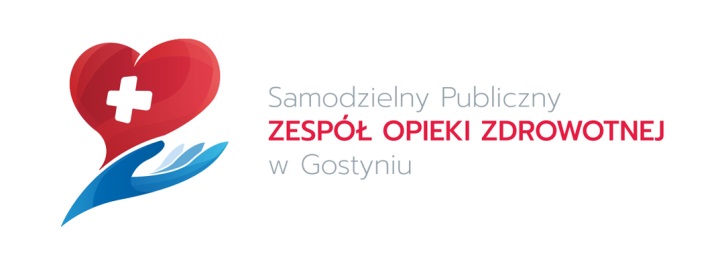 63-800 Gostyń, Plac Karola Marcinkowskiego 8/9KryteriumWagaOpis metody przyznawania punktówCena60%Przy ocenie oferty najwyżej będzie punktowana ta, która proponuje najniższą cenę brutto za wykonanie przedmiotu zamówienia (otrzyma maksymalną liczbę punktów), pozostałe oferty – liczbę punktów wyliczoną wzoru: Cena = cena najniższa/cena badanej oferty x 100 x 60%Gwarancja40%Liczba punktów w kryterium Gwarancja zostanie przyznany następująco: a) okres udzielonej gwarancji 36 miesięcy – 0 pkt b) okres udzielonej gwarancji 37-59 miesięcy – 20 pkt c) okres udzielonej gwarancji 60 miesięcy – 40 pkt Zamawiający wymaga minimum 36-miesięcznego okresu gwarancji (3 lata). W przypadku podania przez Wykonawcę krótszego niż wymagany okres gwarancji lub niepodanie (wpisanie) terminu gwarancji, oferta Wykonawcy zostanie odrzucona, jako niezgodna z SWZ. Maksymalną ilość punktów otrzyma wykonawca, który zaoferuje 60 miesięczny okres gwarancji. Jeżeli Wykonawca zaoferuje okres gwarancji dłuższy niż 60 miesięcy (5 lat) do oceny ofert zostanie przyjęty okres 60 miesięcy i taki zostanie uwzględniony także w umowie. Wykonawca, który zaoferuje najkorzystniejszy okres (60 miesięcy) otrzymuje maksymalną liczbę punktów w ramach kryterium „Gwarancja”.Wielkość przedsiębiorstwa (oznaczyć znakiem x /kliknąć właściwy kwadrat)MikroprzedsiębiorstwoOsoba uprawniona do kontaktówWielkość przedsiębiorstwa (oznaczyć znakiem x /kliknąć właściwy kwadrat)Małe przedsiębiorstwoIMIĘ I NAZWISKO: ………………Wielkość przedsiębiorstwa (oznaczyć znakiem x /kliknąć właściwy kwadrat)Średnie przedsiębiorstwoE-MAIL: ………………Wielkość przedsiębiorstwa (oznaczyć znakiem x /kliknąć właściwy kwadrat)Żadne z powyższychTELEFON: ………………Oznaczenie rodzaju (nazwy) informacji w ofercieOznaczenie rodzaju (nazwy) informacji w ofercieStrony w ofercie (wyrażone cyfrą)Strony w ofercie (wyrażone cyfrą)12…Oznaczenie pliku (nazwa pliku), który zawiera informacje objęte tajemnicą przedsiębiorstwa - ………………… (wpisać)Oznaczenie pliku (nazwa pliku), który zawiera informacje objęte tajemnicą przedsiębiorstwa - ………………… (wpisać)Oznaczenie pliku (nazwa pliku), który zawiera informacje objęte tajemnicą przedsiębiorstwa - ………………… (wpisać)Oznaczenie pliku (nazwa pliku), który zawiera informacje objęte tajemnicą przedsiębiorstwa - ………………… (wpisać)Część/zakres zamówieniaCzęść/zakres zamówieniaNazwa (firma) podwykonawcy12…Podmiot (również adres) na rzecz, którego Wykonawca wykonał usługiPodmiot (również adres) na rzecz, którego Wykonawca wykonał usługiPrzedmiot wraz z miejscem wykonania, opisem wykonanych usługData wykonaniaWartość przedmiotuzamówienia brutto12FunkcjaImię i nazwiskoNumer uprawnień budowlanychNumer członkostwa Polskiej Izby Inżynierów BudownictwaPodstawa dysponowaniaDoświadczenieKierownik budowy 